                                                                                                                                                          Załącznik  nr 8 do SWZ                                                                                                                                                                       OBIEKT:Remont cząstkowy nawierzchni  ulic gminnych w WarceSTADIUM:                      SZCZEGÓŁOWE SPECYFIKACJE                                  TECHNICZNE   BRANŻA:                                                   DROGOWA      INWESTOR:                                      GMINA WARKA                                          UL. PL. ST. CZARNIECKIEGO 1                                      05-660 WARKALOKALIZACJA:                                  MIASTO WARKA Opracował:  Andrzej Kret                                                                        styczeń 2022 rSZCZEGÓŁOWE SPECYFIKACJE TECHNICZNE
WYKONANIA I ODBIORU ROBÓTCPV 45233142-6 - Roboty w zakresie naprawy drógREMONT CZĄSTKOWY NAWIERZCHNI ULIC GMINNYCH W WARCE   SPIS TREŚCI…………………………………………………………………………………………………...  2D-M-00.00.00. WYMAGANIA OGÓLNE……………………………………………………………………   3D-05.03.11 - FREZOWANIE NAWIERZCHNI ASFALTOWYCH NA ZIMNO…………….……………  16                                   D-04.03.01. OCZYSZCZENIE I SKROPIENIE WARSTW KONSTRUKCYJNYCH……………………   19     D-04.04.04. PODBUDOWA Z TŁUCZNIA KAMIENNEGO………………………………………………  23D-05.03.08a. REMONT CZĄSTKOWY NAWIERZCHNI POWIERZCHNIOWO                      UTRWALONEJ…………………………………………………………………………………  27D-05.03.17    REMONT CZĄSTKOWY NAWIERZCHNI BITUMICZNYCH……………………………   36D-04.04.04  PODBUDOWA Z TŁUCZNIA KAMIENNEGO I DESTRUKTU BITUMICZNEGO ………..42D-05.03.03a REMONT CZĄSTKOWY NAWIERZCHNI Z PŁYT BETONOWYCH ………………………46D-08.02.01a- REMONT CZĄSTKOWY CHODNIKA Z PŁYT BETONOWYCH …………………………..52D-08.02.02a-REMONT CZĄSTKOWY CHODNIKA Z KOSTKI BRUKOWEJ BETONOWEJ ……………..60D-08.02.04a-REMONT CZĄSTKOWY CHODNIKA Z KLINKIERU ………………………… ……………..71D-08.02.07a-REMONT CZĄSTKOWY CHODNIKA Z KOSTKI KAMIENNEJ ……………... ……………..82D-03.02.01a  REGULACJA PIONOWA STUDZIENEK I ZAWORÓW URZADZEŃ PODZIEMNYCH ...92D-M-00.00.00 - WYMAGANIA OGÓLNEWSTĘPPrzedmiot SSTPrzedmiotem niniejszej szczegółowej specyfikacji technicznej (SST) są wymagania ogólne dotyczące wykonania i odbioru robót drogowych i mostowych.Zakres stosowania SSTOgólna specyfikacja techniczna (OST) stanowi obowiązującą podstawę opracowania szczegółowej specyfikacji technicznej stosowanej jako dokument przetargowy i kontraktowy przy zlecaniu i realizacji robót na drogach krajowych.Zaleca się wykorzystanie SST przy zlecaniu robót na drogach wojewódzkich, powiatowych i gminnych.Zakres robót objętych	SSTUstalenia zawarte w niniejszej specyfikacji obejmują wymagania ogólne, wspólne dla robót objętych ogólnymi specyfikacjami technicznymi, wydanymi przez GDDP dla poszczególnych asortymentów robót drogowych i mostowych.Określenia podstawoweUżyte w SST wymienione poniżej określenia należy rozumieć w każdym przypadku następująco:Budowla drogowa - obiekt budowlany, niebędący budynkiem, stanowiący całość techniczno-użytkową (droga) albo jego część stanowiącą odrębny element konstrukcyjny lub technologiczny (obiekt mostowy, korpus ziemny, węzeł).Chodnik - wyznaczony pas terenu przy jezdni lub odsunięty od jezdni, przeznaczony do ruchu pieszych.Długość mostu - odległość między zewnętrznymi krawędziami pomostu, a w przypadku mostów łukowych z nadsypką - odległość w świetle podstaw sklepienia mierzona w osi jezdni drogowej.Droga - wydzielony pas terenu przeznaczony do ruchu lub postoju pojazdów oraz ruchu pieszych wraz z wszelkimi urządzeniami technicznymi związanymi z prowadzeniem i zabezpieczeniem ruchu.Droga tymczasowa (montażowa) - droga specjalnie przygotowana, przeznaczona do ruchu pojazdów obsługujących zadanie budowlane na czas jego wykonania, przewidziana do usunięcia po jego zakończeniu.Dziennik budowy - zeszyt z ponumerowanymi stronami, opatrzony pieczęcią organu wydającego, wydany zgodnie z obowiązującymi przepisami, stanowiący urzędowy dokument przebiegu robót budowlanych, służący do notowania zdarzeń i okoliczności zachodzących w toku wykonywania robót, rejestrowania dokonywanych odbiorów robót, przekazywania poleceń i innej korespondencji technicznej pomiędzy Inżynierem/ Kierownikiem projektu, Wykonawcą i projektantem.Estakada - obiekt zbudowany nad przeszkodą terenową dla zapewnienia komunikacji drogowej i ruchu pieszego.Inżynier/Kierownik projektu - osoba wymieniona w danych kontraktowych (wyznaczona przez Zamawiającego, o której wyznaczeniu poinformowany jest Wykonawca), odpowiedzialna za nadzorowanie robót i administrowanie kontraktem.Jezdnia - część korony drogi przeznaczona do ruchu pojazdów.Kierownik budowy - osoba wyznaczona przez Wykonawcę, upoważniona do kierowania robotami i do występowania w jego imieniu w sprawach realizacji kontraktu.Korona drogi - jezdnia (jezdnie) z poboczami lub chodnikami, zatokami, pasami awaryjnego postoju i pasami dzielącymi jezdnie.Konstrukcja nawierzchni - układ warstw nawierzchni wraz ze sposobem ich połączenia.Konstrukcja nośna (przęsło lub przęsła obiektu mostowego) - część obiektu oparta na podporach mostowych, tworząca ustrój niosący dla przeniesienia ruchu pojazdów lub pieszych.Korpus drogowy - nasyp lub ta część wykopu, która jest ograniczona koroną drogi i skarpami rowów.Koryto - element uformowany w korpusie drogowym w celu ułożenia w nim konstrukcji nawierzchni.Książka obmiarów - akceptowany przez Inżyniera/Kierownika projektu zeszyt z ponumerowanymi stronami, służący do wpisywania przez Wykonawcę obmiaru dokonywanych robót w formie wyliczeń, szkiców i ew. dodatkowych załączników. Wpisy w książce obmiarów podlegają potwierdzeniu przez Inżyniera/Kierownika projektu.Laboratorium - drogowe lub inne laboratorium badawcze, zaakceptowane przez Zamawiającego, niezbędne do przeprowadzenia wszelkich badań i prób związanych z oceną jakości materiałów oraz robót.Materiały - wszelkie tworzywa niezbędne do wykonania robót, zgodne z dokumentacją projektową i specyfikacjami technicznymi, zaakceptowane przez Inżyniera/ Kierownika projektu.Most - obiekt zbudowany nad przeszkodą wodną dla zapewnienia komunikacji drogowej i ruchu pieszego.Nawierzchnia - warstwa lub zespół warstw służących do przejmowania i rozkładania obciążeń od ruchu na podłoże gruntowe i zapewniających dogodne warunki dla ruchu.Warstwa ścieralna - górna warstwa nawierzchni poddana bezpośrednio oddziaływaniu ruchu i czynników atmosferycznych.Warstwa wiążąca - warstwa znajdująca się między warstwą ścieralną a podbudową, zapewniająca lepsze rozłożenie naprężeń w nawierzchni i przekazywanie ich na podbudowę.Warstwa wyrównawcza - warstwa służąca do wyrównania nierówności podbudowy lub profilu istniejącej nawierzchni.Podbudowa - dolna część nawierzchni służąca do przenoszenia obciążeń od ruchu na podłoże. Podbudowa może składać się z podbudowy zasadniczej i podbudowy pomocniczej.Podbudowa zasadnicza - górna część podbudowy spełniająca funkcje nośne w konstrukcji nawierzchni. Może ona składać się z jednej lub dwóch warstw.Podbudowa pomocnicza - dolna część podbudowy spełniająca, obok funkcji nośnych, funkcje zabezpieczenia nawierzchni przed działaniem wody, mrozu i przenikaniem cząstek podłoża. Może zawierać warstwę mrozoochronną, odsączającą lub odcinającą.Warstwa mrozoochronna - warstwa, której głównym zadaniem jest ochrona nawierzchni przed skutkami działania mrozu.Warstwa odcinająca - warstwa stosowana w celu uniemożliwienia przenikania cząstek drobnych gruntu do warstwy nawierzchni leżącej powyżej.Warstwa odsączająca - warstwa służąca do odprowadzenia wody przedostającej się do nawierzchni.Niweleta - wysokościowe i geometryczne rozwinięcie na płaszczyźnie pionowego przekroju w osi drogi lub obiektu mostowego.Obiekt mostowy - most, wiadukt, estakada, tunel, kładka dla pieszych i przepust.Objazd tymczasowy - droga specjalnie przygotowana i odpowiednio utrzymana do przeprowadzenia ruchu publicznego na okres budowy.Odpowiednia (bliska) zgodność - zgodność wykonywanych robót z dopuszczonymi tolerancjami, a jeśli przedział tolerancji nie został określony - z przeciętnymi tolerancjami, przyjmowanymi zwyczajowo dla danego rodzaju robót budowlanych.Pas drogowy - wydzielony liniami granicznymi pas terenu przeznaczony do umieszczania w nim drogi i związanych z nią urządzeń oraz drzew i krzewów. Pas drogowy może również obejmować teren przewidziany do rozbudowy drogi i budowy urządzeń chroniących ludzi i środowisko przed uciążliwościami powodowanymi przez ruch na drodze.Pobocze - część korony drogi przeznaczona do chwilowego postoju pojazdów, umieszczenia urządzeń organizacji i bezpieczeństwa ruchu oraz do ruchu pieszych, służąca jednocześnie do bocznego oparcia konstrukcji nawierzchni.Podłoże nawierzchni - grunt rodzimy lub nasypowy, leżący pod nawierzchnią do głębokości przemarzania.Podłoże ulepszone nawierzchni - górna warstwa podłoża, leżąca bezpośrednio pod nawierzchnią, ulepszona w celu umożliwienia przejęcia ruchu budowlanego i właściwego wykonania nawierzchni.Polecenie Inżyniera/Kierownika projektu - wszelkie polecenia przekazane Wykonawcy przez Inżyniera/Kierownika projektu, w formie pisemnej, dotyczące sposobu realizacji robót lub innych spraw związanych z prowadzeniem budowy.Projektant - uprawniona osoba prawna lub fizyczna będąca autorem dokumentacji projektowej.Przedsięwzięcie budowlane - kompleksowa realizacja nowego połączenia drogowego lub całkowita modernizacja/przebudowa (zmiana parametrów geometrycznych trasy w planie i przekroju podłużnym) istniejącego połączenia.Przepust - budowla o przekroju poprzecznym zamkniętym, przeznaczona do przeprowadzenia cieku, szlaku wędrówek zwierząt dziko żyjących lub urządzeń technicznych przez korpus drogowy.Przeszkoda naturalna - element środowiska naturalnego, stanowiący utrudnienie w realizacji zadania budowlanego, na przykład dolina, bagno, rzeka, szlak wędrówek dzikich zwierząt itp.Przeszkoda sztuczna - dzieło ludzkie, stanowiące utrudnienie w realizacji zadania budowlanego, na przykład droga, kolej, rurociąg, kanał, ciąg pieszy lub rowerowy itp.Przetargowa dokumentacja projektowa - część dokumentacji projektowej, która wskazuje lokalizację, charakterystykę i wymiary obiektu będącego przedmiotem robót.Przyczółek - skrajna podpora obiektu mostowego. Może składać się z pełnej ściany, słupów lub innych form konstrukcyjnych, np. skrzyń, komór.Rekultywacja - roboty mające na celu uporządkowanie i przywrócenie pierwotnych funkcji terenom naruszonym w czasie realizacji zadania budowlanego.Rozpiętość teoretyczna - odległość między punktami podparcia (łożyskami), przęsła mostowego.Szerokość całkowita obiektu (mostu / wiaduktu) - odległość między zewnętrznymi krawędziami konstrukcji obiektu, mierzona w linii prostopadłej do osi podłużnej, obejmuje całkowitą szerokość konstrukcyjną ustroju niosącego.Szerokość użytkowa obiektu - szerokość jezdni (nawierzchni) przeznaczona dla poszczególnych rodzajów ruchu oraz szerokość chodników mierzona w świetle poręczy mostowych z wyłączeniem konstrukcji przy jezdni dołem oddzielającej ruch kołowy od ruchu pieszego.Ślepy kosztorys - wykaz robót z podaniem ich ilości (przedmiarem) w kolejności technologicznej ich wykonania.Teren budowy - teren udostępniony przez Zamawiającego dla wykonania na nim robót oraz inne miejsca wymienione w kontrakcie jako tworzące część terenu budowy.Tunel - obiekt zagłębiony poniżej poziomu terenu dla zapewnienia komunikacji drogowej i ruchu pieszego.Wiadukt - obiekt zbudowany nad linią kolejową lub inną drogą dla bezkolizyjnego zapewnienia komunikacji drogowej i ruchu pieszego.Zadanie budowlane - część przedsięwzięcia budowlanego, stanowiąca odrębną całość konstrukcyjną lub technologiczną, zdolną do samodzielnego pełnienia funkcji techniczno-użytkowych. Zadanie może polegać na wykonywaniu robót związanych z budową, modernizacją/ przebudową, utrzymaniem oraz ochroną budowli drogowej lub jej elementu.Ogólne wymagania dotyczące robótWykonawca jest odpowiedzialny za jakość wykonanych robót, bezpieczeństwo wszelkich czynności na terenie budowy, metody użyte przy budowie oraz za ich zgodność z dokumentacją projektową, SST i poleceniami Inżyniera/Kierownika projektu.Przekazanie terenu budowyZamawiający w terminie określonym w dokumentach kontraktowych przekaże Wykonawcy teren budowy wraz ze wszystkimi wymaganymi uzgodnieniami prawnymi i administracyjnymi, lokalizację i współrzędne punktów głównych trasy oraz reperów, dziennik budowy oraz dwa egzemplarze dokumentacji projektowej i dwa komplety SST.Na Wykonawcy spoczywa odpowiedzialność za ochronę przekazanych mu punktów pomiarowych do chwili odbioru ostatecznego robót. Uszkodzone lub zniszczone znaki geodezyjne Wykonawca odtworzy i utrwali na własny koszt.Dokumentacja projektowaDokumentacja projektowa będzie zawierać rysunki, obliczenia i dokumenty, zgodne z wykazem podanym w szczegółowych warunkach umowy, uwzględniającym podział na dokumentację projektową:Zamawiającego; wykaz pozycji, które stanowią przetargową dokumentację projektową oraz projektową dokumentację wykonawczą (techniczną) i zostaną przekazane Wykonawcy,Wykonawcy; wykaz zawierający spis dokumentacji projektowej, którą Wykonawca opracuje w ramach ceny kontraktowej.Zgodność robót z dokumentacją projektową i SSTDokumentacja projektowa, SST i wszystkie dodatkowe dokumenty przekazane Wykonawcy przez Inżyniera/Kierownika projektu stanowią część umowy, a wymagania określone w choćby jednym z nich są obowiązujące dla Wykonawcy tak jakby zawarte były w całej dokumentacji.W przypadku rozbieżności w ustaleniach poszczególnych dokumentów obowiązuje kolejność ich ważności wymieniona w „Kontraktowych warunkach ogólnych” („Ogólnych warunkach umowy”).Wykonawca nie może wykorzystywać błędów lub pominięcia w dokumentach kontraktowych, a o ich wykryciu winien natychmiast powiadomić Inżyniera/Kierownika projektu, który podejmie decyzję o wprowadzeniu odpowiednich zmian i poprawek.W przypadku rozbieżności, wymiary podane na piśmie są ważniejsze od wymiarów określonych na podstawie odczytu ze skali rysunku.Wszystkie wykonane roboty i dostarczone materiały będą zgodne z dokumentacją projektową i SST.Dane określone w dokumentacji projektowej i w SST będą uważane za wartości docelowe, od których dopuszczalne są odchylenia w ramach określonego przedziału tolerancji. Cechy materiałów i elementów budowli muszą wykazywać zgodność z określonymi wymaganiami, a rozrzuty tych cech nie mogą przekraczać dopuszczalnego przedziału tolerancji.W przypadku, gdy materiały lub roboty nie będą w pełni zgodne z dokumentacją projektową lub SST i wpłynie to na niezadowalającą jakość elementu budowli, to takie materiały zostaną zastąpione innymi, a elementy budowli rozebrane i wykonane ponownie na koszt Wykonawcy.Zabezpieczenie terenu budowyRoboty modernizacyjne/ przebudowa i remontowe („pod ruchem”)Wykonawca jest zobowiązany do utrzymania ruchu publicznego oraz utrzymania istniejących obiektów (jezdnie, ścieżki rowerowe, ciągi piesze, znaki drogowe, bariery ochronne, urządzenia odwodnienia itp.) na terenie budowy, w okresie trwania realizacji kontraktu, aż do zakończenia i odbioru ostatecznego robót.Przed przystąpieniem do robót Wykonawca przedstawi Inżynierowi/Kierownikowi projektu do zatwierdzenia, uzgodniony z odpowiednim zarządem drogi i organem zarządzającym ruchem, projekt organizacji ruchu i zabezpieczenia robót w okresie trwania budowy. W zależności od potrzeb i postępu robót projekt orga nizacji ruchu powinien być na bieżąco aktualizowany przez Wykonawcę. Każda zmiana, w stosunku do zatwierdzonego projektu organizacji ruchu, wymaga każdorazowo ponownego zatwierdzenia projektu.W czasie wykonywania robót Wykonawca dostarczy, zainstaluje i będzie obsługiwał wszystkie tymczasowe urządzenia zabezpieczające takie jak: zapory, światła ostrzegawcze, sygnały, itp., zapewniając w ten sposób bezpieczeństwo pojazdów i pieszych.Wykonawca zapewni stałe warunki widoczności w dzień i w nocy tych zapór i znaków, dla których jest to nieodzowne ze względów bezpieczeństwa.Wszystkie znaki, zapory i inne urządzenia zabezpieczające będą akceptowane przez Inżyniera/Kierownika projektu.Fakt przystąpienia do robót Wykonawca obwieści publicznie przed ich rozpoczęciem w sposób uzgodniony z Inżynierem/Kierownikiem projektu oraz przez umieszczenie, w miejscach i ilościach określonych przez Inżyniera/Kierownika projektu, tablic informacyjnych, których treść będzie zatwierdzona przez Inżyniera/Kierownika projektu. Tablice informacyjne będą utrzymywane przez Wykonawcę w dobrym stanie przez cały okres realizacji robót. Koszt zabezpieczenia terenu budowy nie podlega odrębnej zapłacie i przyjmuje się, że jest włączony w cenę kontraktową.Roboty o charakterze inwestycyjnymWykonawca jest zobowiązany do zabezpieczenia terenu budowy w okresie trwania realizacji kontraktu aż do zakończenia i odbioru ostatecznego robót.Wykonawca dostarczy, zainstaluje i będzie utrzymywać tymczasowe urządzenia zabezpieczające, w tym: ogrodzenia, poręcze, oświetlenie, sygnały i znaki ostrzegawcze oraz wszelkie inne środki niezbędne do ochrony robót, wygody społeczności i innych.W miejscach przylegających do dróg otwartych dla ruchu, Wykonawca ogrodzi lub wyraźnie oznakuje teren budowy, w sposób uzgodniony z Inżynierem/Kierownikiem projektu.Wjazdy i wyjazdy z terenu budowy przeznaczone dla pojazdów i maszyn pracujących przy realizacji robót, Wykonawca odpowiednio oznakuje w sposób uzgodniony z Inżynierem/Kierownikiem projektu.Fakt przystąpienia do robót Wykonawca obwieści publicznie przed ich rozpoczęciem w sposób uzgodniony z Inżynierem/Kierownikiem projektu oraz przez umieszczenie, w miejscach i ilościach określonych przez Inżyniera/Kierownika projektu, tablic informacyjnych, których treść będzie zatwierdzona przez Inżyniera/Kierownika projektu. Tablice informacyjne będą utrzymywane przez Wykonawcę w dobrym stanie przez cały okres realizacji robót.Koszt zabezpieczenia terenu budowy nie podlega odrębnej zapłacie i przyjmuje się, że jest włączony w cenę kontraktową.Ochrona środowiska w czasie wykonywania robótWykonawca ma obowiązek znać i stosować w czasie prowadzenia robót wszelkie przepisy dotyczące ochrony środowiska naturalnego.W okresie trwania budowy i wykańczania robót Wykonawca będzie:utrzymywać teren budowy i wykopy w stanie bez wody stojącej,podejmować wszelkie uzasadnione kroki mające na celu stosowanie się do przepisów i norm dotyczących ochrony środowiska na terenie i wokół terenu budowy oraz będzie unikać uszkodzeń lub uciążliwości dla osób lub dóbr publicznych i innych, a wynikających z nadmiernego hałasu, wibracji, zanieczyszczenia lub innych przyczyn powstałych w następstwie jego sposobu działania.Stosując się do tych wymagań będzie miał szczególny wzgląd na:lokalizację baz, warsztatów, magazynów, składowisk, ukopów i dróg dojazdowych,środki ostrożności i zabezpieczenia przed:zanieczyszczeniem zbiorników i cieków wodnych pyłami lub substancjami toksycznymi,zanieczyszczeniem powietrza pyłami i gazami,możliwością powstania pożaru.Ochrona przeciwpożarowaWykonawca będzie przestrzegać przepisy ochrony przeciwpożarowej.Wykonawca będzie utrzymywać, wymagany na podstawie odpowiednich przepisów sprawny sprzęt przeciwpożarowy, na terenie baz produkcyjnych, w pomieszczeniach biurowych, mieszkalnych, magazynach oraz w maszynach i pojazdach.Materiały łatwopalne będą składowane w sposób zgodny z odpowiednimi przepisami i zabezpieczone przed dostępem osób trzecich.Wykonawca będzie odpowiedzialny za wszelkie straty spowodowane pożarem wywołanym jako rezultat realizacji robót albo przez personel Wykonawcy.Materiały szkodliwe dla otoczeniaMateriały, które w sposób trwały są szkodliwe dla otoczenia, nie będą dopuszczone do użycia.Nie dopuszcza się użycia materiałów wywołujących szkodliwe promieniowanie o stężeniu większym od dopuszczalnego, określonego odpowiednimi przepisami.Wszelkie materiały odpadowe użyte do robót będą miały aprobatę techniczną wydaną przez uprawnioną jednostkę, jednoznacznie określającą brak szkodliwego oddziaływania tych materiałów na środowisko.Materiały, które są szkodliwe dla otoczenia tylko w czasie robót, a po zakończeniu robót ich szkodliwość zanika (np. materiały pylaste) mogą być użyte pod warunkiem przestrzegania wymagań technologicznych wbudowania. Jeżeli wymagają tego odpowiednie przepisy Wykonawca powinien otrzymać zgodę na użycie tych materiałów od właściwych organów administracji państwowej.Jeżeli Wykonawca użył materiałów szkodliwych dla otoczenia zgodnie ze specyfikacjami, a ich użycie spowodowało jakiekolwiek zagrożenie środowiska, to konsekwencje tego poniesie Zamawiający.Ochrona własności publicznej i prywatnejWykonawca odpowiada za ochronę instalacji na powierzchni ziemi i za urządzenia podziemne, takie jak rurociągi, kable itp. oraz uzyska od odpowiednich władz będących właścicielami tych urządzeń potwierdzenie informacji dostarczonych mu przez Zamawiającego w ramach planu ich lokalizacji. Wykonawca zapewni właściwe oznaczenie i zabezpieczenie przed uszkodzeniem tych instalacji i urządzeń w czasie trwania budowy.Wykonawca zobowiązany jest umieścić w swoim harmonogramie rezerwę czasową dla wszelkiego rodzaju robót, które mają być wykonane w zakresie przełożenia instalacji i urządzeń podziemnych na terenie budowy i powiadomić Inżyniera/Kierownika projektu i władze lokalne o zamiarze rozpoczęcia robót. O fakcie przypadkowego uszkodzenia tych instalacji Wykonawca bezzwłocznie powiadomi Inżyniera/Kierownika projektu i zainteresowane władze oraz będzie z nimi współpracował dostarczając wszelkiej pomocy potrzebnej przy dokonywaniu napraw. Wykonawca będzie odpowiadać za wszelkie spowodowane przez jego działania uszkodzenia instalacji na powierzchni ziemi i urządzeń podziemnych wykazanych w dokumentach dostarczonych mu przez Zamawiającego.Jeżeli teren budowy przylega do terenów z zabudową mieszkaniową, Wykonawca będzie realizować roboty w sposób powodujący minimalne niedogodności dla mieszkańców. Wykonawca odpowiada za wszelkie uszkodzenia zabudowy mieszkaniowej w sąsiedztwie budowy, spowodowane jego działalnością.Inżynier/Kierownik projektu będzie na bieżąco informowany o wszystkich umowach zawartych pomiędzy Wykonawcą, a właścicielami nieruchomości i dotyczących korzystania z własności i dróg wewnętrznych. Jednakże, ani Inżynier/Kierownik projektu ani Zamawiający nie będzie ingerował w takie porozumienia, o ile nie będą one sprzeczne z postanowieniami zawartymi w warunkach umowy.Ograniczenie obciążeń osi pojazdówWykonawca będzie stosować się do ustawowych ograniczeń nacisków osi na drogach publicznych przy transporcie materiałów i wyposażenia na i z terenu robót. Wykonawca uzyska wszelkie niezbędne zezwolenia i uzgodnienia od właściwych władz, co do przewozu nietypowych wagowo ładunków (ponadnormatywnych) i o każdym takim przewozie będzie powiadamiał Inżyniera/Kierownika projektu. Inżynier/Kierownik projektu może polecić, aby pojazdy niespełniające tych warunków zostały usunięte z terenu budowy. Pojazdy powodujące nadmierne obciążenie osiowe nie będą dopuszczone na świeżo ukończony fragment budowy w obrębie terenu budowy i Wykonawca będzie odpowiadał za naprawę wszelkich robót w ten sposób uszkodzonych, zgodnie z poleceniami Inżyniera/Kierownika projektu.Bezpieczeństwo i higiena pracyPodczas realizacji robót Wykonawca będzie przestrzegać przepisów dotyczących bezpieczeństwa i higieny pracy.W szczególności Wykonawca ma obowiązek zadbać, aby personel nie wykonywał pracy w warunkach niebezpiecznych, szkodliwych dla zdrowia oraz niespełniających odpowiednich wymagań sanitarnych.Wykonawca zapewni i będzie utrzymywał wszelkie urządzenia zabezpieczające, socjalne oraz sprzęt i odpowiednią odzież dla ochrony życia i zdrowia osób zatrudnionych na budowie oraz dla zapewnienia bezpieczeństwa publicznego. Uznaje się, że wszelkie koszty związane z wypełnieniem wymagań określonych powyżej nie podlegają odrębnej zapłacie i są uwzględnione w cenie kontraktowej.Ochrona i utrzymanie robótWykonawca będzie odpowiadał za ochronę robót i za wszelkie materiały i urządzenia używane do robót od daty rozpoczęcia do daty wydania potwierdzenia zakończenia robót przez Inżyniera/Kierownika projektu.Wykonawca będzie utrzymywać roboty do czasu odbioru ostatecznego. Utrzymanie powinno być prowadzone w taki sposób, aby budowla drogowa lub jej elementy były w zadowalającym stanie przez cały czas, do momentu odbioru ostatecznego.Jeśli Wykonawca w jakimkolwiek czasie zaniedba utrzymanie, to na polecenie Inżyniera/Kierownika projektu powinien rozpocząć roboty utrzymaniowe nie później niż w 24 godziny po otrzymaniu tego polecenia.Stosowanie się do prawa i innych przepisówWykonawca zobowiązany jest znać wszystkie zarządzenia wydane przez władze centralne i miejscowe oraz inne przepisy, regulaminy i wytyczne, które są w jakikolwiek sposób związane z wykonywanymi robotami i będzie w pełni odpowiedzialny za przestrzeganie tych postanowień podczas prowadzenia robót.Wykonawca będzie przestrzegać praw patentowych i będzie w pełni odpowiedzialny za wypełnienie wszelkich wymagań prawnych odnośnie znaków firmowych, nazw lub innych chronionych praw w odniesieniu do sprzętu, materiałów lub urządzeń użytych lub związanych z wykonywaniem robót i w sposób ciągły będzie informować Inżyniera/Kierownika projektu o swoich działaniach, przedstawiając kopie zezwoleń i inne odnośne dokumenty. Wszelkie straty, koszty postępowania, obciążenia i wydatki wynikłe z lub związane z naruszeniem jakichkolwiek praw patentowych pokryje Wykonawca, z wyjątkiem przypadków, kiedy takie naruszenie wyniknie z wykonania projektu lub specyfikacji dostarczonej przez Inżyniera/Kierownika projektu.Równoważność norm i zbiorów przepisów prawnychGdziekolwiek w dokumentach kontraktowych powołane są konkretne normy i przepisy, które spełniać mają materiały, sprzęt i inne towary oraz wykonane i zbadane roboty, będą obowiązywać postanowienia najnowszego wydania lub poprawionego wydania powołanych norm i przepisów o ile w warunkach kontraktu nie postanowiono inaczej. W przypadku, gdy powołane normy i przepisy są państwowe lub odnoszą się do konkretnego kraju lub regionu, mogą być również stosowane inne odpowiednie normy zapewniające równy lub wyższy poziom wykonania niż powołane normy lub przepisy, pod warunkiem ich sprawdzenia i pisemnego zatwierdzenia przez Inżyniera/Kierownika projektu. Różnice pomiędzy powołanymi normami a ich proponowanymi zamiennikami muszą być dokładnie opisane przez Wykonawcę i przedłożone Inżynierowi/Kierownikowi projektu do zatwierdzenia.WykopaliskaWszelkie wykopaliska, monety, przedmioty wartościowe, budowle oraz inne pozostałości o znaczeniu geologicznym lub archeologicznym odkryte na terenie budowy będą uważane za własność Zamawiającego. Wykonawca zobowiązany jest powiadomić Inżyniera/Kierownika projektu i postępować zgodnie z jego poleceniami. Jeżeli w wyniku tych poleceń Wykonawca poniesie koszty i/lub wystąpią opóźnienia w robotach, Inżynier/ Kierownik projektu po uzgodnieniu z Zamawiającym i Wykonawcą ustali wydłużenie czasu wykonania robót i/lub wysokość kwoty, o którą należy zwiększyć cenę kontraktową.MATERIAŁYŹródła uzyskania materiałówCo najmniej na trzy tygodnie przed zaplanowanym wykorzystaniem jakichkolwiek materiałów przeznaczonych do robót, Wykonawca przedstawi Inżynierowi/Kierownikowi projektu do zatwierdzenia, szczegółowe informacje dotyczące proponowanego źródła wytwarzania, zamawiania lub wydobywania tych materiałów jak również odpowiednie świadectwa badań laboratoryjnych oraz próbki materiałów.Zatwierdzenie partii materiałów z danego źródła nie oznacza automatycznie, że wszelkie materiały z danego źródła uzyskają zatwierdzenie.Wykonawca zobowiązany jest do prowadzenia badań w celu wykazania, że materiały uzyskane z dopuszczonego źródła w sposób ciągły spełniają wymagania SST w czasie realizacji robót.Pozyskiwanie materiałów miejscowychWykonawca odpowiada za uzyskanie pozwoleń od właścicieli i odnośnych władz na pozyskanie materiałów ze źródeł miejscowych włączając w to źródła wskazane przez Zamawiającego i jest zobowiązany dostarczyć Inżynierowi/Kierownikowi projektu wymagane dokumenty przed rozpoczęciem eksploatacji źródła.Wykonawca przedstawi Inżynierowi/Kierownikowi projektu do zatwierdzenia dokumentację zawierającą raporty z badań terenowych i laboratoryjnych oraz proponowaną przez siebie metodę wydobycia i selekcji, uwzględniając aktualne decyzje o eksploatacji, organów administracji państwowej i samorządowej.Wykonawca ponosi odpowiedzialność za spełnienie wymagań ilościowych i jakościowych materiałów pochodzących ze źródeł miejscowych.Wykonawca ponosi wszystkie koszty, z tytułu wydobycia materiałów, dzierżawy i inne, jakie okażą się potrze bne w związku z dostarczeniem materiałów do robót.Humus i nadkład czasowo zdjęte z terenu wykopów, dokopów i miejsc pozyskania materiałów miejscowych będą formowane w hałdy i wykorzystane przy zasypce i rekultywacji terenu po ukończeniu robót.Wszystkie odpowiednie materiały pozyskane z wykopów na terenie budowy lub z innych miejsc wskazanych w dokumentach umowy będą wykorzystane do robót lub odwiezione na odkład odpowiednio do wymagań umowy lub wskazań Inżyniera/Kierownika projektu.Wykonawca nie będzie prowadzić żadnych wykopów w obrębie terenu budowy poza tymi, które zostały wyszczególnione w dokumentach umowy, chyba, że uzyska na to pisemną zgodę Inżyniera/Kierownika projektu. Eksploatacja źródeł materiałów będzie zgodna z wszelkimi regulacjami prawnymi obowiązującymi na danym obszarze.Materiały nieodpowiadające wymaganiomMateriały ni odpowiadające wymaganiom zostaną przez Wykonawcę wywiezione z terenu budowy i złożone w miejscu wskazanym przez Inżyniera/Kierownika projektu. Jeśli Inżynier/Kierownik projektu zezwoli Wykonawcy na użycie tych materiałów do innych robót, niż te, dla których zostały zakupione, to koszt tych materiałów zostanie odpowiednio przewartościowany (skorygowany) przez Inżyniera/Kierownika projektu.Każdy rodzaj robót, w którym znajdują się niezbadane i niezaakceptowane materiały, Wykonawca wykonuje na własne ryzyko, licząc się z jego odmową przyjęcia, usunięciem i niezapłaceniemWariantowe stosowanie materiałówJeśli dokumentacja projektowa lub, SST przewidują możliwość wariantowego zastosowania rodzaju materiału w wykonywanych robotach, Wykonawca powiadomi Inżyniera/Kierownika projektu o swoim zamiarze, co najmniej 3 tygodnie przed użyciem tego materiału, albo w okresie dłuższym, jeśli będzie to potrzebne z uwagi na wykonanie badań wymaganych przez Inżyniera/Kierownika projektu. Wybrany i zaakceptowany rodzaj materiału nie może być później zmieniany bez zgody Inżyniera/Kierownika projektu.Przechowywanie i składowanie materiałówWykonawca zapewni, aby tymczasowo składowane materiały, do czasu, gdy będą one użyte do robót, były zabezpieczone przed zanieczyszczeniami, zachowały swoją jakość i właściwości i były dostępne do kontroli przez Inżyniera/Kierownika projektu.Miejsca czasowego składowania materiałów będą zlokalizowane w obrębie terenu budowy w miejscach uzgodnionych z Inżynierem/Kierownikiem projektu lub poza terenem budowy w miejscach zorganizowanych przez Wykonawcę i zaakceptowanych przez Inżyniera/Kierownika projektu.Inspekcja wytwórni materiałówWytwórnie materiałów mogą być okresowo kontrolowane przez Inżyniera/ Kierownika projektu w celu sprawdzenia zgodności stosowanych metod produkcji z wymaganiami. Próbki materiałów mogą być pobierane w celu sprawdzenia ich właściwości. Wyniki tych kontroli będą stanowić podstawę do akceptacji określonej partii materiałów pod względem jakości.W przypadku, gdy Inżynier/Kierownik projektu będzie przeprowadzał inspekcję wytwórni, muszą być spełnione następujące warunki:Inżynier/Kierownik projektu będzie miał zapewnioną współpracę i pomoc Wykonawcy oraz producenta materiałów w czasie przeprowadzania inspekcji,Inżynier/Kierownik projektu będzie miał wolny dostęp, w dowolnym czasie, do tych części wytwórni, gdzie odbywa się produkcja materiałów przeznaczonych do realizacji robót,Jeżeli produkcja odbywa się w miejscu nie należącym do Wykonawcy, Wykonawca uzyska dla Inżyniera/Kierownika projektu zezwolenie dla przeprowadzenia inspekcji i badań w tych miejscach.SPRZĘTWykonawca jest zobowiązany do używania jedynie takiego sprzętu, który nie spowoduje niekorzystnego wpływu na jakość wykonywanych robót. Sprzęt używany do robót powinien być zgodny z ofertą Wykonawcy i powinien odpowiadać pod względem typów i ilości wskazaniom zawartym w SST, PZJ lub projekcie organizacji robót, zaakceptowanym przez Inżyniera/Kierownika projektu; w przypadku braku ustaleń w wymienionych wyżej dokumentach, sprzęt powinien być uzgodniony i zaakceptowany przez Inżyniera/Kierownika projektu.Liczba i wydajność sprzętu powinny gwarantować przeprowadzenie robót, zgodnie z zasadami określonymi w dokumentacji projektowej, SST i wskazaniach Inżyniera/ Kierownika projektu.Sprzęt będący własnością Wykonawcy lub wynajęty do wykonania robót ma być utrzymywany w dobrym stanie i gotowości do pracy. Powinien być zgodny z normami ochrony środowiska i przepisami dotyczącymi jego użytkowania. Wykonawca dostarczy Inżynierowi/Kierownikowi projektu kopie dokumentów potwierdzających dopuszczenie sprzętu do użytkowania i badań okresowych, tam gdzie jest to wymagane przepisami.Wykonawca będzie konserwować sprzęt jak również naprawiać lub wymieniać sprzęt niesprawny.Jeżeli dokumentacja projektowa lub SST przewidują możliwość wariantowego użycia sprzętu przy wykonywanych robotach, Wykonawca powiadomi Inżyniera/ Kierownika projektu o swoim zamiarze wyboru i uzyska jego akceptację przed użyciem sprzętu. Wybrany sprzęt, po akceptacji Inżyniera/Kierownika projektu, nie może być później zmieniany bez jego zgody.Jakikolwiek sprzęt, maszyny, urządzenia i narzędzia nie gwarantujące zachowania warunków umowy, zostaną przez Inżyniera/Kierownika projektu zdyskwalifikowane i niedopuszczone do robót.TRANSPORTWykonawca jest zobowiązany do stosowania jedynie takich środków transportu, które nie wpłyną niekorzystnie na jakość wykonywanych robót i właściwości przewożonych materiałów.Liczba środków transportu powinna zapewniać prowadzenie robót zgodnie z zasadami określonymi w dokumentacji projektowej, SST i wskazaniach Inżyniera/ Kierownika projektu, w terminie przewidzianym umową.Przy ruchu na drogach publicznych pojazdy będą spełniać wymagania dotyczące przepisów ruchu drogowego w odniesieniu do dopuszczalnych nacisków na oś i innych parametrów technicznych. Środki transportu niespełniające tych warunków mogą być dopuszczone przez Inżyniera/Kierownika projektu, pod warunkiem przywrócenia stanu pierwotnego użytkowanych odcinków dróg na koszt Wykonawcy.Wykonawca będzie usuwać na bieżąco, na własny koszt, wszelkie zanieczyszczenia, uszkodzenia spowodowane jego pojazdami na drogach publicznych oraz dojazdach do terenu budowy.WYKONANIE ROBÓTWykonawca jest odpowiedzialny za prowadzenie robót zgodnie z warunkami umowy oraz za jakość zastosowanych materiałów i wykonywanych robót, za ich zgodność z dokumentacją projektową, wymaganiami SST, PZJ, projektem organizacji robót opracowanym przez Wykonawcę oraz poleceniami Inżyniera/Kierownika projektu.Wykonawca jest odpowiedzialny za stosowane metody wykonywania robót.Wykonawca jest odpowiedzialny za dokładne wytyczenie w planie i wyznaczenie wysokości wszystkich elementów robót zgodnie z wymiarami i rzędnymi określonymi w dokumentacji projektowej lub przekazanymi na piśmie przez Inżyniera/Kierownika projektu.Błędy popełnione przez Wykonawcę w wytyczeniu i wyznaczaniu robót zostaną, usunięte przez Wykonawcę na własny koszt, z wyjątkiem, kiedy dany błąd okaże się skutkiem błędu zawartego w danych dostarczonych Wykonawcy na piśmie przez Inżyniera/ Kierownika projektu.Sprawdzenie wytyczenia robót lub wyznaczenia wysokości przez Inżyniera/ Kierownika projektu nie zwalnia Wykonawcy od odpowiedzialności za ich dokładność.Decyzje Inżyniera/Kierownika projektu dotyczące akceptacji lub odrzucenia materiałów i elementów robót będą oparte na wymaganiach określonych w dokumentach umowy, dokumentacji projektowej i w SST, a także w normach i wytycznych. Przy podejmowaniu decyzji Inżynier/Kierownik projektu uwzględni wyniki badań materiałów i robót, rozrzuty normalnie występujące przy produkcji i przy badaniach materiałów, doświadczenia z przeszłości, wyniki badań naukowych oraz inne czynniki wpływające na rozważaną kwestię.Polecenia Inżyniera/Kierownika projektu powinny być wykonywane przez Wykonawcę w czasie określonym przez Inżyniera/Kierownika projektu, pod groźbą zatrzymania robót. Skutki finansowe z tego tytułu poniesie Wykonawca.KONTROLA JAKOŚCI ROBÓTProgram zapewnienia jakościWykonawca jest zobowiązany opracować i przedstawić do akceptacji Inżyniera/ Kierownika projektu program zapewnienia jakości. W programie zapewnienia jakości Wykonawca powinien określić, zamierzony sposób wykonywania robót, możliwości techniczne, kadrowe i plan organizacji robót gwarantujący wykonanie robót zgodnie z dokumentacją projektową, SST oraz ustaleniami.Program zapewnienia jakości powinien zawierać: a) część ogólną opisującą:organizację wykonania robót, w tym terminy i sposób prowadzenia robót,organizację ruchu na budowie wraz z oznakowaniem robót,sposób zapewnienia bhp.,wykaz zespołów roboczych, ich kwalifikacje i przygotowanie praktyczne,wykaz osób odpowiedzialnych za jakość i terminowość wykonania poszczególnych elementów robót,system (sposób i procedurę) proponowanej kontroli i sterowania jakością wykonywanych robót,wyposażenie w sprzęt i urządzenia do pomiarów i kontroli (opis laboratorium własnego lub laboratorium, któremu Wykonawca zamierza zlecić prowadzenie badań),sposób oraz formę gromadzenia wyników badań laboratoryjnych, zapis pomiarów, nastaw mechanizmów sterujących, a także wyciąganych wniosków i zastosowanych korekt w procesie technologicznym, proponowany sposób i formę przekazywania tych informacji Inżynierowi/Kierownikowi projektu;b) część szczegółową opisującą dla każdego asortymentu robót:wykaz maszyn i urządzeń stosowanych na budowie z ich parametrami technicznymi oraz wyposażeniem w mechanizmy do sterowania i urządzenia pomiarowo-kontrolne,rodzaje i ilość środków transportu oraz urządzeń do magazynowania i załadunku materiałów, spoiw, lepiszczy, kruszyw itp.,sposób zabezpieczenia i ochrony ładunków przed utratą ich właściwości w czasie transportu,sposób i procedurę pomiarów i badań (rodzaj i częstotliwość, pobieranie próbek, legalizacja i sprawdzanie urządzeń, itp.) prowadzonych podczas dostaw materiałów, wytwarzania mieszanek i wykonywania poszczególnych elementów robót,sposób postępowania z materiałami i robotami nie odpowiadającymi wymaganiom.Zasady kontroli jakości robótCelem kontroli robót będzie takie sterowanie ich przygotowaniem i wykonaniem, aby osiągnąć założoną jakość robót. Wykonawca jest odpowiedzialny za pełną kontrolę robót i jakości materiałów. Wykonawca zapewni odpowiedni system kontroli, włączając personel, laboratorium, sprzęt, zaopatrzenie i wszystkie urządzenia niezbędne do pobierania próbek i badań materiałów oraz robót.Przed zatwierdzeniem systemu kontroli Inżynier/Kierownik projektu może zażądać od Wykonawcy przeprowadzenia badań w celu zademonstrowania, że poziom ich wykonywania jest zadowalający.Wykonawca będzie przeprowadzać pomiary i badania materiałów oraz robót z częstotliwością zapewniającą stwierdzenie, że roboty wykonano zgodnie z wymaganiami zawartymi w dokumentacji projektowej i SST Minimalne wymagania, co do zakresu badań i ich częstotliwość są określone w SST, normach i wytycznych. W przypadku, gdy nie zostały one tam określone, Inżynier/ Kierownik projektu ustali, jaki zakres kontroli jest konieczny, aby zapewnić wykonanie robót zgodnie z umową.Wykonawca dostarczy Inżynierowi/Kierownikowi projektu świadectwa, że wszystkie stosowane urządzenia i sprzęt badawczy posiadają ważną legalizację, zostały prawidłowo wykalibrowane i odpowiadają wymaganiom norm określających procedury badań.Inżynier/Kierownik projektu będzie mieć nieograniczony dostęp do pomieszczeń laboratoryjnych, w celu ich inspekcji. Inżynier/Kierownik projektu będzie przekazywać Wykonawcy pisemne informacje o jakichkolwiek niedociągnięciach dotyczących urządzeń laboratoryjnych, sprzętu, zaopatrzenia laboratorium, pracy personelu lub metod badawczych. Jeżeli niedociągnięcia te będą tak poważne, że mogą wpłynąć ujemnie na wyniki badań, Inżynier/Kierownik projektu natychmiast wstrzyma użycie do robót badanych materiałów i dopuści je do użycia dopiero wtedy, gdy niedociągnięcia w pracy laboratorium Wykonawcy zostaną usunięte i stwierdzona zostanie odpowiednia jakość tych materiałów. Wszystkie koszty związane z organizowaniem i prowadzeniem badań materiałów ponosi Wykonawca.Pobieranie próbekPróbki będą pobierane losowo. Zaleca się stosowanie statystycznych metod pobierania próbek, opartych na zasadzie, że wszystkie jednostkowe elementy produkcji mogą być z jednakowym prawdopodobieństwem wytypowane do badań. Inżynier/Kierownik projektu będzie mieć zapewnioną możliwość udziału w pobieraniu próbek.Pojemniki do pobierania próbek będą dostarczone przez Wykonawcę i zatwierdzone przez Inżyniera/Kierownika projektu. Próbki dostarczone przez Wykonawcę do badań wykonywanych przez Inżyniera/Kierownik projektu będą odpowiednio opisane i oznakowane, w sposób zaakceptowany przez Inżyniera/Kierownika projektu.Na zlecenie Inżyniera/Kierownika projektu Wykonawca będzie przeprowadzać dodatkowe badania tych materiałów, które budzą wątpliwości, co do jakości, o ile kwestionowane materiały nie zostaną przez Wykonawcę usunięte lub ulepszone z własnej woli. Koszty tych dodatkowych badań pokrywa Wykonawca tylko w przypadku stwierdzenia usterek; w przeciwnym przypadku koszty te pokrywa Zamawiający.Badania i pomiaryWszystkie badania i pomiary będą przeprowadzone zgodnie z wymaganiami norm. W przypadku, gdy normy nie obejmują jakiegokolwiek badania wymaganego w SST, stosować można wytyczne krajowe, albo inne procedury, zaakceptowane przez Inżyniera/ Kierownika projektu.Przed przystąpieniem do pomiarów lub badań, Wykonawca powiadomi Inżyniera/ Kierownika projektu o rodzaju, miejscu i terminie pomiaru lub badania. Po wykonaniu pomiaru lub badania, Wykonawca przedstawi na piśmie ich wyniki do akceptacji Inżyniera/ Kierownika projektu.Raporty z badańWykonawca będzie przekazywać Inżynierowi/Kierownikowi projektu kopie raportów z wynikami badań jak najszybciej, nie później jednak niż w terminie określonym w programie zapewnienia jakości.Wyniki badań (kopie) będą przekazywane Inżynierowi/Kierownikowi projektu na formularzach według dostarczonego przez niego wzoru lub innych, przez niego zaaprobowanych.Badania prowadzone przez Inżyniera/Kierownika projektuInżynier/Kierownik projektu jest uprawniony do dokonywania kontroli, pobierania próbek i badania materiałów w miejscu ich wytwarzania/pozyskiwania, a Wykonawca i producent materiałów powinien udzielić mu niezbędnej pomocy.Inżynier/Kierownik projektu, dokonując weryfikacji systemu kontroli robót prowadzonego przez Wykonawcę, poprzez między innymi swoje badania, będzie oceniać zgodność materiałów i robót z wymaganiami SST na podstawie wyników własnych badań kontrolnych jak i wyników badań dostarczonych przez Wykonawcę.Inżynier/Kierownik projektu powinien pobierać próbki materiałów i prowadzić badania niezależnie od Wykonawcy, na swój koszt. Jeżeli wyniki tych badań wykażą, że raporty Wykonawcy są niewiarygodne, to Inżynier/Kierownik projektu oprze się wyłącznie na własnych badaniach przy ocenie zgodności materiałów i robót z dokumentacją projektową i SST. Może również zlecić, sam lub poprzez Wykonawcę, przeprowadzenie powtórnych lub dodatkowych badań niezależnemu laboratorium. W takim przypadku całkowite koszty powtórnych lub dodatkowych badań i pobierania próbek poniesione zostaną przez Wykonawcę.Certyfikaty i deklaracjeInżynier/Kierownik projektu może dopuścić do użycia tylko te materiały, które posiadają:Certyfikat na znak bezpieczeństwa wykazujący, że zapewniono zgodność z kryteriami technicznymi określonymi na podstawie Polskich Norm, aprobat technicznych oraz właściwych przepisów i dokumentów technicznych,Deklarację zgodności lub certyfikat zgodności z:Polską Normą lubaprobatą techniczną, w przypadku wyrobów, dla których nie ustanowiono Polskiej Normy, jeżeli nie są objęte certyfikacją określoną w punkcie 1i które spełniają wymogi SST.W przypadku materiałów, dla których ww. dokumenty są wymagane przez SST, każda partia dostarczona do robót będzie posiadać te dokumenty, określające w sposób jednoznaczny jej cechy.Produkty przemysłowe muszą posiadać ww. dokumenty wydane przez producenta, a w razie potrzeby poparte wynikami badań wykonanych przez niego. Kopie wyników tych badań będą dostarczone przez Wykonawcę Inżynierowi/Kierownikowi projektu.Jakiekolwiek materiały, które nie spełniają tych wymagań będą odrzucone.Dokumenty budowyDziennik budowyDziennik budowy jest wymaganym dokumentem prawnym obowiązującym Zamawiającego i Wykonawcę w okresie od przekazania Wykonawcy terenu budowy do końca okresu gwarancyjnego. Odpowiedzialność za prowadzenie dziennika budowy zgodnie z obowiązującymi przepisami [2] spoczywa na Wykonawcy.Zapisy w dzienniku budowy będą dokonywane na bieżąco i będą dotyczyć przebiegu robót, stanu bezpieczeństwa ludzi i mienia oraz technicznej i gospodarczej strony budowy.Każdy zapis w dzienniku budowy będzie opatrzony datą jego dokonania, podpisem osoby, która dokonała zapisu, z podaniem jej imienia i nazwiska oraz stanowiska służbowego. Zapisy będą czytelne, dokonane trwałą techniką, w porządku chronologicznym, bezpośrednio jeden pod drugim, bez przerw.Załączone do dziennika budowy protokoły i inne dokumenty będą oznaczone kolejnym numerem załącznika i opatrzone datą i podpisem Wykonawcy i Inżyniera/ Kierownika projektu.Do dziennika budowy należy wpisywać w szczególności:datę przekazania Wykonawcy terenu budowy,datę przekazania przez Zamawiającego dokumentacji projektowej,datę uzgodnienia przez Inżyniera/Kierownika projektu programu zapewnienia jakości i harmonogramów robót,terminy rozpoczęcia i zakończenia poszczególnych elementów robót,przebieg robót, trudności i przeszkody w ich prowadzeniu, okresy i przyczyny przerw w robotach,uwagi i polecenia Inżyniera/Kierownika projektu,daty zarządzenia wstrzymania robót, z podaniem powodu,zgłoszenia i daty odbiorów robót zanikających i ulegających zakryciu, częściowych i ostatecznych odbiorów robót,wyjaśnienia, uwagi i propozycje Wykonawcy,stan pogody i temperaturę powietrza w okresie wykonywania robót podlegających ograniczeniom lub wymaganiom szczególnym w związku z warunkami klimatycznymi,zgodność rzeczywistych warunków geotechnicznych z ich opisem w dokumentacji projektowej,dane dotyczące czynności geodezyjnych (pomiarowych) dokonywanych przed i w trakcie wykonywania robót,dane dotyczące sposobu wykonywania zabezpieczenia robót,dane dotyczące jakości materiałów, pobierania próbek oraz wyniki przeprowadzonych badań z podaniem, kto je przeprowadzał,wyniki prób poszczególnych elementów budowli z podaniem, kto je przeprowadzał,inne istotne informacje o przebiegu robót.Propozycje, uwagi i wyjaśnienia Wykonawcy, wpisane do dziennika budowy będą przedłożone Inżynierowi/Kierownikowi projektu do ustosunkowania się.Decyzje Inżyniera/Kierownika projektu wpisane do dziennika budowy Wykonawca podpisuje z zaznaczeniem ich przyjęcia lub zajęciem stanowiska.Wpis projektanta do dziennika budowy obliguje Inżyniera/Kierownika projektu do ustosunkowania się. Projektant nie jest jednak stroną umowy i nie ma uprawnień do wydawania poleceń Wykonawcy robót.Książka obmiarówKsiążka obmiarów stanowi dokument pozwalający na rozliczenie faktycznego postępu każdego z elementów robót. Obmiary wykonanych robót przeprowadza się w sposób ciągły w jednostkach przyjętych w kosztorysie i wpisuje do książki obmiarów.Dokumenty laboratoryjneDzienniki laboratoryjne, deklaracje zgodności lub certyfikaty zgodności materiałów, orzeczenia o jakości materiałów, recepty robocze i kontrolne wyniki badań Wykonawcy będą gromadzone w formie uzgodnionej w programie zapewnienia jakości. Dokumenty te stanowią załączniki do odbioru robót. Winny być udostępnione na każde życzenie Inżyniera/Kierownika projektu.Pozostałe dokumenty budowyDo dokumentów budowy zalicza się, oprócz wymienionych w punktach 1) - 3) następujące dokumenty:pozwolenie na realizację zadania budowlanego,protokoły przekazania terenu budowy,umowy cywilno-prawne z osobami trzecimi i inne umowy cywilno-prawne,protokoły odbioru robót,protokoły z narad i ustaleń,korespondencję na budowie.Przechowywanie dokumentów budowyDokumenty budowy będą przechowywane na terenie budowy w miejscu odpowiednio zabezpieczonym.Zaginięcie któregokolwiek z dokumentów budowy spowoduje jego natychmiastowe odtworzenie w formie przewidzianej prawem.Wszelkie dokumenty budowy będą zawsze dostępne dla Inżyniera/Kierownika projektu i przedstawiane do wglądu na życzenie Zamawiającego.OBMIAR ROBÓTOgólne zasady obmiaru robótObmiar robót będzie określać faktyczny zakres wykonywanych robót zgodnie z dokumentacją projektową i SST, w jednostkach ustalonych w kosztorysie.Obmiaru robót dokonuje Wykonawca po pisemnym powiadomieniu Inżyniera/ Kierownika projektu o zakresie obmierzanych robót i terminie obmiaru, co najmniej na 3 dni przed tym terminem.Wyniki obmiaru będą wpisane do książki obmiarów.Jakikolwiek błąd lub przeoczenie (opuszczenie) w ilościach podanych w ślepym kosztorysie lub gdzie indziej w SST nie zwalnia Wykonawcy od obowiązku ukończenia wszystkich robót. Błędne dane zostaną poprawione wg instrukcji Inżyniera/Kierownika projektu na piśmie.Obmiar gotowych robót będzie przeprowadzony z częstością wymaganą do celu miesięcznej płatności na rzecz Wykonawcy lub w innym czasie określonym w umowie lub oczekiwanym przez Wykonawcę i Inżyniera/Kierownika projektu.Zasady określania ilości robót i materiałówDługości i odległości pomiędzy wyszczególnionymi punktami skrajnymi będą obmierzone poziomo wzdłuż linii osiowej.Jeśli SST właściwe dla danych robót nie wymagają tego inaczej, objętości będą wyliczone w m3 jako długość pomnożona przez średni przekrój.Ilości, które mają być obmierzone wagowo, będą ważone w tonach lub kilogramach zgodnie z wymaganiami SST.Urządzenia i sprzęt pomiarowyWszystkie urządzenia i sprzęt pomiarowy, stosowany w czasie obmiaru robót będą zaakceptowane przez Inżyniera/Kierownika projektu.Urządzenia i sprzęt pomiarowy zostaną dostarczone przez Wykonawcę. Jeżeli urządzenia te lub sprzęt wymagają badań atestujących to Wykonawca będzie posiadać ważne świadectwa legalizacji.Wszystkie urządzenia pomiarowe będą przez Wykonawcę utrzymywane w dobrym stanie, w całym okresie trwania robót.Wagi i zasady ważeniaWykonawca dostarczy i zainstaluje urządzenia wagowe odpowiadające odnośnym wymaganiom SST Będzie utrzymywać to wyposażenie zapewniając w sposób ciągły zachowanie dokładności wg norm zatwierdzonych przez Inżyniera/Kierownika projektu.Czas przeprowadzenia obmiaruObmiary będą przeprowadzone przed częściowym lub ostatecznym odbiorem odcinków robót, a także w przypadku występowania dłuższej przerwy w robotach.Obmiar robót zanikających przeprowadza się w czasie ich wykonywania.Obmiar robót podlegających zakryciu przeprowadza się przed ich zakryciem.Roboty pomiarowe do obmiaru oraz nieodzowne obliczenia będą wykonane w sposób zrozumiały i jednoznaczny. Wymiary skomplikowanych powierzchni lub objętości będą uzupełnione odpowiednimi szkicami umieszczonymi na karcie książki obmiarów. W razie braku miejsca szkice mogą być dołączone w formie oddzielnego załącznika do książki obmiarów, którego wzór zostanie uzgodniony z Inżynierem/Kierownikiem projektu.ODBIÓR ROBÓTRodzaje odbiorów robótW zależności od ustaleń odpowiednich SST, roboty podlegają następującym etapom odbioru:odbiorowi robót zanikających i ulegających zakryciu,odbiorowi częściowemu,odbiorowi ostatecznemu,odbiorowi pogwarancyjnemu.Odbiór robót zanikających i ulegających zakryciuOdbiór robót zanikających i ulegających zakryciu polega na finalnej ocenie ilości i jakości wykonywanych robót, które w dalszym procesie realizacji ulegną zakryciu.Odbiór robót zanikających i ulegających zakryciu będzie dokonany w czasie umożliwiającym wykonanie ewentualnych korekt i poprawek bez hamowania ogólnego postępu robót.Odbioru robót dokonuje Inżynier/Kierownik projektu.Gotowość danej części robót do odbioru zgłasza Wykonawca wpisem do dziennika budowy i jednoczesnym powiadomieniem Inżyniera/Kierownika projektu. Odbiór będzie przeprowadzony niezwłocznie, nie później jednak niż w ciągu 3 dni od daty zgłoszenia wpisem do dziennika budowy i powiadomienia o tym fakcie Inżyniera/Kierownika projektu.Jakość i ilość robót ulegających zakryciu ocenia Inżynier/Kierownik projektu na podstawie dokumentów zawierających komplet wyników badań laboratoryjnych i w oparciu o przeprowadzone pomiary, w konfrontacji z dokumentacją projektową, SST i uprzednimi ustaleniami.Odbiór częściowyOdbiór częściowy polega na ocenie ilości i jakości wykonanych części robót. Odbioru częściowego robót dokonuje się wg zasad jak przy odbiorze ostatecznym robót. Odbioru robót dokonuje Inżynier/Kierownik projektu.Odbiór ostateczny robótZasady odbioru ostatecznego robótOdbiór ostateczny polega na finalnej ocenie rzeczywistego wykonania robót w odniesieniu do ich ilości, jakości i wartości.Całkowite zakończenie robót oraz gotowość do odbioru ostatecznego będzie stwierdzona przez Wykonawcę wpisem do dziennika budowy z bezzwłocznym powiadomieniem na piśmie o tym fakcie Inżyniera/Kierownika projektu.Odbiór ostateczny robót nastąpi w terminie ustalonym w dokumentach umowy, licząc od dnia potwierdzenia przez Inżyniera/Kierownika projektu zakończenia robót i przyjęcia dokumentów, o których mowa w punkcie 8.4.2.Odbioru ostatecznego robót dokona komisja wyznaczona przez Zamawiającego w obecności Inżyniera/Kierownika projektu i Wykonawcy. Komisja odbierająca roboty dokona ich oceny jakościowej na podstawie przedłożonych dokumentów, wyników badań i pomiarów, ocenie wizualnej oraz zgodności wykonania robót z dokumentacją projektową i SST.W toku odbioru ostatecznego robót komisja zapozna się z realizacją ustaleń przyjętych w trakcie odbiorów robót zanikających i ulegających zakryciu, zwłaszcza w zakresie wykonania robót uzupełniających i robót poprawkowych.W przypadkach niewykonania wyznaczonych robót poprawkowych lub robót uzupełniających w warstwie ścieralnej lub robotach wykończeniowych, komisja przerwie swoje czynności i ustali nowy termin odbioru ostatecznego.W przypadku stwierdzenia przez komisję, że jakość wykonywanych robót w poszczególnych asortymentach nieznacznie odbiega od wymaganej dokumentacją projektową i SST z uwzględnieniem tolerancji i nie ma większego wpływu na cechy eksploatacyjne obiektu i bezpieczeństwo ruchu, komisja dokona potrąceń, oceniając pomniejszoną wartość wykonywanych robót w stosunku do wymagań przyjętych w dokumentach umowy.Dokumenty do odbioru ostatecznegoPodstawowym dokumentem do dokonania odbioru ostatecznego robót jest protokół odbioru ostatecznego robót sporządzony wg wzoru ustalonego przez Zamawiającego.Do odbioru ostatecznego Wykonawca jest zobowiązany przygotować następujące dokumenty:dokumentację projektową podstawową z naniesionymi zmianami oraz dodatkową, jeśli została sporządzona w trakcie realizacji umowy,szczegółowe specyfikacje techniczne (podstawowe z dokumentów umowy i ew. uzupełniające lub zamienne),recepty i ustalenia technologiczne,dzienniki budowy i książki obmiarów (oryginały),wyniki pomiarów kontrolnych oraz badań i oznaczeń laboratoryjnych, zgodne z SST i ew. PZJ,deklaracje zgodności lub certyfikaty zgodności wbudowanych materiałów zgodnie z SST i ew. PZJ,opinię technologiczną sporządzoną na podstawie wszystkich wyników badań i pomiarów załączonych do dokumentów odbioru, wykonanych zgodnie z SST i PZJ,rysunki (dokumentacje) na wykonanie robót towarzyszących (np. na przełożenie linii telefonicznej, energetycznej, gazowej, oświetlenia itp.) oraz protokoły odbioru i przekazania tych robót właścicielom urządzeń,geodezyjną inwentaryzację powykonawczą robót i sieci uzbrojenia terenu,kopię mapy zasadniczej powstałej w wyniku geodezyjnej inwentaryzacji powykonawczej.W przypadku, gdy wg komisji, roboty pod względem przygotowania dokumentacyjnego nie będą gotowe do odbioru ostatecznego, komisja w porozumieniu z Wykonawcą wyznaczy ponowny termin odbioru ostatecznego robót.Wszystkie zarządzone przez komisję roboty poprawkowe lub uzupełniające będą zestawione wg wzoru ustalonego przez Zamawiającego.Termin wykonania robót poprawkowych i robót uzupełniających wyznaczy komisja.Odbiór pogwarancyjnyOdbiór pogwarancyjny polega na ocenie wykonanych robót związanych z usunięciem wad stwierdzonych przy odbiorze ostatecznym i zaistniałych w okresie gwarancyjnym.Odbiór pogwarancyjny będzie dokonany na podstawie oceny wizualnej obiektu z uwzględnieniem zasad opisanych w punkcie 8.4 „Odbiór ostateczny robót”.PODSTAWA PŁATNOŚCIUstalenia ogólnePodstawą płatności jest cena jednostkowa skalkulowana przez Wykonawcę za jednostkę obmiarową ustaloną dla danej pozycji kosztorysu.Dla pozycji kosztorysowych wycenionych ryczałtowo podstawą płatności jest wartość (kwota) podana przez Wykonawcę w danej pozycji kosztorysu.Cena jednostkowa lub kwota ryczałtowa pozycji kosztorysowej będzie uwzględniać wszystkie czynności, wymagania i badania składające się na jej wykonanie, określone dla tej roboty w SST i w dokumentacji projektowej.Ceny jednostkowe lub kwoty ryczałtowe robót będą obejmować:robociznę bezpośrednią wraz z towarzyszącymi kosztami,wartość zużytych materiałów wraz z kosztami zakupu, magazynowania, ewentualnych ubytków i transportu na teren budowy,wartość pracy sprzętu wraz z towarzyszącymi kosztami,koszty pośrednie, zysk kalkulacyjny i ryzyko,podatki obliczone zgodnie z obowiązującymi przepisami.Do cen jednostkowych nie należy wliczać podatku VAT.Warunki umowy i wymagania ogólne D-M-00.00.00Koszt dostosowania się do wymagań warunków umowy i wymagań ogólnych zawartych w D-M-00.00.00 obejmuje wszystkie warunki określone w ww. dokumentach, a nie wyszczególnione w kosztorysie.Objazdy, przejazdy i organizacja ruchuKoszt wybudowania objazdów/przejazdów i organizacji ruchu obejmuje:opracowanie oraz uzgodnienie z Inżynierem/Kierownikiem projektu i odpowiednimi instytucjami projektu organizacji ruchu na czas trwania budowy, wraz z dostarczeniem kopii projektu Inżynierowi/Kierownikowi  projektu i wprowadzaniem dalszych zmian i uzgodnień wynikających z postępu robót,ustawienie tymczasowego oznakowania i oświetlenia zgodnie z wymaganiami bezpieczeństwa ruchu,opłaty/dzierżawy terenu,przygotowanie terenu,konstrukcję tymczasowej nawierzchni, ramp, chodników, krawężników, barier, oznakowań i drenażu,tymczasową przebudowę urządzeń obcych.Koszt utrzymania objazdów/przejazdów i organizacji ruchu obejmuje:oczyszczanie, przestawienie, przykrycie i usunięcie tymczasowych oznakowań pionowych, poziomych, barier i świateł,utrzymanie płynności ruchu publicznego.Koszt likwidacji objazdów/przejazdów i organizacji ruchu obejmuje:usunięcie wbudowanych materiałów i oznakowania,doprowadzenie terenu do stanu pierwotnego.PRZEPISY ZWIĄZANEUstawa z dnia 7 lipca 1994 r. Prawo budowlane (tekst jednolity - Dz. U. z 2006 r. Nr 156, poz. 1118 z późn. zm.).Rozporządzenie Ministra Infrastruktury z dnia 26 czerwca 2002 r. w sprawie dziennika budowy, montażu i rozbiórki, tablicy informacyjnej oraz ogłoszenia zawierającego dane dotyczące bezpieczeństwa pracy i ochrony zdrowia (Dz. U. z 2002 r. Nr 108, poz. 953).Ustawa z dnia 21 marca 1985 r. o drogach publicznych (tekst jednolity - Dz. U. z 2004 r. Nr 204 poz. 2086 z późn. zm.).D – 05.03.11. FREZOWANIE NAWIERZCHNI ASFALTOWYCH NA ZIMNO1. WSTĘP1.1. Przedmiot SST	Przedmiotem niniejszej szczegółowej specyfikacji technicznej (SST) są wymagania dotyczące wykonania i odbioru robót związanych z frezowaniem nawierzchni asfaltowych na zimno dla remontów cząstkowych nawierzchni ulic gminnych w Warce.1.2. Zakres stosowania OST	Ogólna specyfikacja techniczna (OST) jest materiałem pomocniczym do  opracowania specyfikacji technicznej wykonania i odbioru robót budowlanych (ST) stosowanej jako dokument przetargowy i kontraktowy przy zlecaniu i realizacji robót na drogach krajowych i wojewódzkich.Zaleca się wykorzystanie SST przy zlecaniu robót na drogach miejskich i gminnych.1.3. Zakres robót objętych SST	Ustalenia zawarte w niniejszej specyfikacji dotyczą zasad prowadzenia robót związanych z frezowaniem nawierzchni asfaltowych na zimno w remontowanych miejscach, wskazanych przez Inspektora Nadzoru.Frezowanie nawierzchni asfaltowych na zimno może być wykonywane w celu:- profilowania,- napraw nawierzchni oraz przed wykonaniem nowej nawierzchni. 1.4. Określenia podstawoweOkreślenia podstawowe są zgodne z obowiązującymi, odpowiednimi polskimi normami i z definicjami podanymi w SST D-M-00.00.00 „Wymagania ogólne” punkt 2.1.4.1. Frezowanie nawierzchni asfaltowej na zimno – kontrolowany proces skrawania górnej nawierzchni asfaltowej, bez jej ogrzania, na określoną głębokość. 1.5. Ogólne wymagania dotyczące robót	Ogólne wymagania dotyczące robót podano w OST D-M-00.00.00 „Wymagania ogólne” [1] pkt 1.5.2. MATERIAŁYNie występują.3. SPRZĘT3.1. Ogólne wymagania dotyczące sprzętu	Ogólne wymagania dotyczące sprzętu podano w OST  D-M-00.00.00 „Wymagania ogólne” [1] pkt 3.3.2. Sprzęt do frezowaniaNależy stosować frezarki drogowe umożliwiające frezowanie nawierzchni asfaltowe na zimno na określoną głębokość. Frezarka powinna być sterowana elektronicznie i zapewniać zachowanie wymaganej równości oraz pochyleń poprzecznych i podłużnych powierzchni po frezowaniu. Do małych robót (naprawy części jezdni) Inspektor Nadzoru może dopuścić sterowane mechanicznie. Szerokość bębna frezującego powinna być dobrana zależnie od zakresu robót. Przy lokalnych naprawach szerokość bębna może być dostosowana do szerokości skrawanych elementów nawierzchni. Przy frezowaniu całej szerokości jezdni szerokość bębna skrawającego powinna wynosić co najmniej 1,2m. przy frezowaniu warstw asfaltowych na głębokość ponad 5mm, z przeznaczeniem odzyskanego materiału do recyklingu na gorąco w otaczarce, zaleca się frezowanie współbieżne, tzn. takie, w którym kierunek obrotów bębna skrawającego jest zgodny z kierunkiem ruchu frezarki. Za zgodą Inspektora Nadzoru może być dopuszczone frezowanie przeciwbieżne, tzn. takie, w którym kierunek obrotów bębna skrawającego jest przeciwny do kierunku ruchu frezarki. Przy pracach prowadzonych w terenie zabudowanym frezarki muszą, a poza nimi powinny, być zaopatrzone w systemy odpylania. Za zgodą Inspektora Nadzoru można dopuścić frezarki bez tego systemu:- na drogach zamiejskich w obszarach niezabudowanych,- na drogach miejskich, przy małym zakresie robót.Wykonawca może użyć tylko frezarki zaakceptowane przez Inspektora Nadzoru. Wykonawca powinien przedstawić dane techniczne frezarek, a w przypadku jakichkolwiek wątpliwości powinien przeprowadzić demonstrację pracy frezarki, na własny koszt.4. TRANSPORT4.1. Ogólne wymagania dotyczące transportu 	     Ogólne wymagania dotyczące transportu podano w OST D-M-00.00.00 „Wymagania ogólne” [1]  pkt 4.4.2. Transport sfrezowanego materiałuTransport sfrezowanego materiału powinien być tak zorganizowany, aby zapewnić pracę frezarki bez postojów. Materiał może być wywożony dowolnymi środkami transportowymi, w miejsce wskazane przez Inspektora Nadzoru. Materiał frezowany jest własnością Inwestora. 5. WYKONANIE ROBÓT5.1. Ogólne zasady wykonania robót	     Ogólne zasady wykonania robót podano w OST D-M-00.00.00 „Wymagania ogólne” [1] pkt 5.Wykonanie frezowania.Nawierzchnia powinna być frezowana do głębokości, szerokości i pochyleń zgodnych z dokumentacją, oraz istniejącym ukształtowaniem korony jezdni. Jeżeli ruch drogowy ma być dopuszczony po sfrezowanej części jezdni, to wówczas, ze względów bezpieczeństwa należy spełnić następujące warunki:- należy usunąć ścięty materiał i oczyścić jezdnię,- przy frezowaniu poszczególnych pasów ruchu, wysokość podłużnych pionowych krawędzi nie może    przekraczać 40mm - przy lokalnych naprawach polegających na sfrezowaniu nawierzchni przy linii krawężnika (cieku) dopuszcza się większy uskok, ale przy głębokości większej niż 75mm wymaga on specjalnego oznakowania,- krawędzie poprzeczne po zakończeniu dnia roboczego powinny być klinowo ścięte, a przed uzupełnieniem mieszanką mineralno-bitumiczną odcięte pionowo piłą mechaniczną, a odcięty materiał należy usunąć z remontowanego odcinka.Frezowanie warstwy ścieralnej pod ułożeniem nowej warstwy lub warstw asfaltowych.Do frezowania należy użyć frezarek sterowanych elektronicznie, względem ustalonego poziomu odniesienia, zachowując spadki poprzeczne i niweletę drogi. Nawierzchnia powinna być sfrezowana na głębokość projektowaną z dokładnością ± 5mm.6. KONTROLA JAKOŚCI ROBÓT6.1. Ogólne zasady kontroli jakości robót	Ogólne zasady kontroli jakości robót podano w OST D-M-00.00.00 „Wymagania ogólne” [1] pkt 6.6.2. Częstotliwość oraz zakres pomiarów kontrolnych6.2.1. Minimalna częstotliwość pomiarówCzęstotliwość oraz zakres pomiarów dla nawierzchni frezowanej na zimno podano w tablicy 1.Tablica 1. Częstotliwość oraz zakres pomiarów kontrolnych nawierzchni frezowanej na zimno.6.2.2. Równość nawierzchniNierówności powierzchni po frezowaniu mierzone łatą 4-metrową zgodne z BN-68/8931-04 [1] nie powinny przekraczać 6mm.6.2.3. spadki poprzeczneSpadki poprzeczne nawierzchni po frezowaniu powinny być zgodne ze spadkami nawierzchni jezdni na odcinkach o stanie dobrym z tolerancją ± 0,5%.6.2.4. Szerokość frezowaniaSzerokość frezowania powinna być zgodna z przedmiarem robót przekazanych przed wykonywaniem frezowania. Przedmiar przekaże Inspektor Nadzoru.6.2.5. Głębokość frezowaniaGłębokość frezowania powinna odpowiadać głębokości określonej w przedmiarze robót przekazanym przed wykonywaniem robót przez Inspektora Nadzoru. 7. OBMIAR ROBÓT7.1. Ogólne zasady obmiaru robót	Ogólne zasady obmiaru robót podano w OST  D-M-00.00.00 „Wymagania ogólne” [1] pkt 7.7.2. Jednostka obmiarowa	Jednostką obmiarową jest:- m2 (metr kwadratowy) sfrezowanej nawierzchni 8. ODBIÓR ROBÓT	Ogólne zasady odbioru robót podano w OST  D-M-00.00.00 „Wymagania ogólne” [1] pkt 8.	Roboty uznaje się za wykonane zgodnie z dokumentacją projektową, ST i wymaganiami Inżyniera, jeżeli wszystkie pomiary i badania z zachowaniem tolerancji według pktu 6 dały wyniki pozytywne.9. PODSTAWA PŁATNOŚCI9.1. Ogólne ustalenia dotyczące podstawy płatności	Niniejsza specyfikacja jest dokumentem odniesienia wskazującym na sposób wykonania robót i na przeprowadzenie kalkulacji cenowej za wykonanie robót remontowych w przypadku wyszczególnienia robót jako frezowanie na zimno w pozycji kosztorysowej. W przypadku robót związanych z frezowaniem na zimno przy remontach cząstkowych nawierzchni bitumicznych jest dokumentem o podobnym charakterze, ale wartość tych robót jest zawarta w cenie jednostkowej za wykonanie m² tych robót.9.2. Cena jednostki obmiarowejCena wykonania1 m2  frezowania na zimno nawierzchni  obejmuje:prace pomiarowe,oznakowanie robót,frezowanie,transport sfrezowanego materiału,przeprowadzenie pomiarów wymaganych w specyfikacji technicznej.10. PRZEPISY ZWIĄZANE10.1. Ogólne specyfikacje techniczne (OST)10.2. NormyD- 04.03.01. OCZYSZCZENIE I SKROPIENIE       WARSTW KONSTRUKCYJNYCH1. WSTĘP1.1. Przedmiot SST	Przedmiotem niniejszej szczegółowej specyfikacji technicznej (SST) są wymagania dotyczące wykonania i odbioru robót związanych z oczyszczeniem i skropieniem podłoża i krawędzi powierzchni remontowanych nawierzchni bitumicznych ulic gminnych w Warce.1.2. Zakres stosowania OST	Ogólna specyfikacja techniczna (OST) jest materiałem pomocniczym do  opracowania specyfikacji technicznej wykonania i odbioru robót budowlanych (ST) stosowanej jako dokument przetargowy i kontraktowy przy zlecaniu i realizacji robót na drogach krajowych i wojewódzkich.Zaleca się wykorzystanie SST przy zlecaniu robót na drogach miejskich i gminnych.1.3. Zakres robót objętych SST	Ustalenia zawarte w niniejszej specyfikacji dotyczą zasad prowadzenia robót związanych z oczyszczeniem i skropieniem podłoża i krawędzi powierzchni remontowanych.1.4. Określenia podstawoweOkreślenia podstawowe są zgodne z obowiązującymi, odpowiednimi polskimi normami i z definicjami podanymi w SST D-M-00.00.00 „Wymagania ogólne” punkt 2.1.5. Ogólne wymagania dotyczące robót	Ogólne wymagania dotyczące robót podano w OST D-M-00.00.00 „Wymagania ogólne” [1] pkt 1.5.2. MATERIAŁY2.1. Ogólne wymagania dotyczące materiałów	Ogólne wymagania dotyczące materiałów, ich pozyskiwania i składowania, podano w OST D-M-00.00.00 „Wymagania ogólne” [1] pkt 2.2.2. Materiały do wykonania robótMateriałami stosowanymi do skropienia warstw nawierzchni, podłoża są:do skropienia podbudowy nie asfaltowej są:-   kationowe emulsje średniorozpadowe wg WT.EmA-1994[5],-   upłynnione asfalty średnioodparowalne wg PN-C-96173 [3],                                                                                 b)  do skropienia podbudów asfaltowych i warstw mieszanek mineralno-asfaltowych:- kationowe emulsje szybkorozpadowe wg WT.EmA-1994 [5],- upłynnione asfalty szybkoodparowalne wg PN-C-96170 [3],- asfalty drogowe D 200 lub D 300 wg PN-C-96170 [2], za zgodą Inspektora Nadzoru.2.3. Wymagania dla materiałówWymagania dla kationowej emulsji asfaltowej podano w EmA-94 [5],Wymagania dla asfaltów drogowych podano w PN-C-96170 [2].2.4. Zużycie lepiszczy do skropienia warstw konstrukcyjnych podano w tablicy 1.Tablica 1. Orientacyjne zużycie lepiszczy do skropienia warstw konstrukcyjnych nawierzchniDokładne zużycie lepiszczy powinno być ustalone w zależności od rodzaju warstwy i stanu jej powierzchni i zaakceptowane przez Inspektora Nadzoru.2.2.4. Składowanie lepiszczy	Warunki przechowywania nie mogą powodować utraty cech lepiszcza i obniżenia jego wartości. Lepiszcze należy przechowywać w zbiornikach stalowych wyposażonych w urządzenia grzewcze i zabezpieczonych przed dostępem wody i zanieczyszczeniem. Dopuszcza się magazynowanie w zbiornikach murowanych, betonowych lub żelbetowych przy spełnieniu tych samych warunków, jakie podano dla zbiorników stalowych. Emulsję można magazynować w opakowaniach transportowych lub stacjonarnych zbiornikach pionowych z nalewaniem od dna. Nie należy stosować zbiornika walcowego leżącego, ze względu na tworzenie się na dużej powierzchni cieczy „ kożucha” asfaltowego zatykającego później przewody. Przy przechowywaniu emulsji asfaltowej należy przestrzegać zasad ustalonych przez producenta.3. SPRZĘT3.1. Ogólne wymagania dotyczące sprzętu	Ogólne wymagania dotyczące sprzętu podano w OST  D-M-00.00.00 „Wymagania ogólne” [1] pkt 3.3.2. Sprzęt do oczyszczenia warstw nawierzchni	Wykonawca przystępujący do oczyszczenia warstw nawierzchni, powinien wykazać się możliwością korzystania z następującego sprzętu:- szczotek mechanicznych, zaleca się użycie urządzeń dwuszczotkowych, pierwsza ze szczotek powinna być wykonana z twardych elementów czyszczących i służyć do zdrapywania oraz usuwania zanieczyszczeń przylegających do czyszczonej warstwy, druga szczotka powinna posiadać miękkie elementy czyszczące i służyć do zamiatania, zaleca się używanie szczotek wyposażonych w urządzenia odpylające,- sprężarek,- zbiorników z wodą,- szczotek ręcznych.3.3. Sprzęt do skrapiania nawierzchniDo skrapiania warstw nawierzchni należy używać skrapiarkę lepiszcza. Skrapiarka powinna być wyposażona w urządzenia pomiarowo-kontrolne pozwalające na sprawdzenie i regulowanie następujących parametrów:- temperatury rozkładanego lepiszcza- ciśnienia lepiszcza w kolektorze,- obrotów pompy dozującej lepiszcze,- prędkość poruszania się skrapiarki- dozatora lepiszcza.Zbiornik na lepiszcze skrapiarki powinien być izolowany termicznie tak, aby było możliwe zachowanie stałej temperatury lepiszcza.Wykonawca powinien posiadać aktualne świadectwo cechowania skrapiarki. Skrapiarka powinna zapewniać rozkładanie lepiszcza z tolerancją ± 10% od ilości założonej. Sprzęt powinien odpowiadać wymaganiom określonym w dokumentacji projektowej, ST, instrukcjach producentów lub propozycji Wykonawcy i powinien być zaakceptowany przez Inspektora Nadzoru.4. TRANSPORT4.1. Ogólne wymagania dotyczące transportu 	     Ogólne wymagania dotyczące transportu podano w OST D-M-00.00.00 „Wymagania ogólne” [1]  pkt 4.4.2. Transport lepiszczyAsfalty mogą być transportowane w cysternach kolejowych lub samochodowych, posiadających izolację termiczną, zaopatrzonych w urządzenia grzewcze, zawory spustowe i zabezpieczonych przed dostępem wody.Emulsja może być transportowana w cysternach, skrapiarkach, beczkach i innych opakowaniach pod warunkiem, że nie będą korodowały pod wpływem emulsji i nie będą powodowały jej rozpadu.Cysterny przeznaczone do przewozu emulsji powinny być przedzielone przegrodami, dzielącymi je na komory o pojemności nie większej niż 1m³, a każda przegroda powinna mieć wykroje w dnie umożliwiające przepływ emulsji. Cysterny, pojemniki i zbiorniki przeznaczone do transportu lub składowania emulsji powinny być czyste i nie powinny posiadać resztek innych lepiszczy. 5. WYKONANIE ROBÓT5.1. Ogólne zasady wykonania robót	     Ogólne zasady wykonania robót podano w OST D-M-00.00.00 „Wymagania ogólne” [1] pkt 5.Oczyszczenie warstw nawierzchni lub podłoża.Oczyszczenie warstw nawierzchni polega na usunięciu luźnego materiału, brudu, błota i kurzu przy użyciu szczotek mechanicznych, a w razie potrzeby wody pod ciśnieniem. W miejscach trudno dostępnych należy używać szczotek ręcznych. W razie potrzeby, na terenach niezabudowanych, bezpośrednio przed skropieniem warstwa powinna być oczyszczona z kurzu przy użyciu sprężonego powietrza.Skropienie warstw nawierzchni	Warstwa przed skropieniem powinna być oczyszczona.Jeżeli do oczyszczenia warstwy była używana woda, to skropienie lepiszczem może nastąpić dopiero po wyschnięciu warstwy, z wyjątkiem zastosowania emulsji, przy których nawierzchnia może być wilgotna.Skropienie warstwy może rozpocząć się po akceptacji Inspektora Nadzoru po jej oczyszczeniu.Warstwa nawierzchni powinna być skrapiana lepiszczem przy użyciu skrapiarek, a w miejscach trudno dostępnych ręcznie ( za pomocą węża z dyszą rozpryskową ).Temperatury lepiszczy powinny mieścić się w przedziałach podanych w tablicy 2.Temperatury lepiszczy przy skrapianiuW razie potrzeby emulsję należy ogrzać do temperatury zapewniającej wymaganą lepkość.Jeżeli do skropienia została użyta emulsja asfaltowa, to skropiona warstwa powinna być pozostawiona bez jakiegokolwiek ruchu na czas niezbędny dla umożliwienia penetracji lepiszcza w warstwę i odparowania wody z emulsji. W zależności od rodzaju użytej emulsji czas ten wynosi od 1 godziny do 24 godzin.Przed ułożeniem warstwy z mieszanki mineralno-bitumicznej Wykonawca powinien zabezpieczyć skropioną warstwę nawierzchni przed uszkodzeniem dopuszczając tylko niezbędny ruch budowlany.6. KONTROLA JAKOŚCI ROBÓT6.1. Ogólne zasady kontroli jakości robót	Ogólne zasady kontroli jakości robót podano w OST D-M-00.00.00 „Wymagania ogólne” [1] pkt 6.6.2. Badania przed przystąpieniem do robót	Przed przystąpieniem do robót Wykonawca powinien przeprowadzić próbne skropienie warstwy w celu określenia optymalnych parametrów pracy skrapiarki i określenia wymaganej ilości lepiszcza w zależności od rodzaju i stanu warstwy przewidzianej do skropienia.6.3. Badania w czasie robót6.3.1. Badania lepiszczyOcena lepiszczy powinna być oparta na atestach producenta z tym, że Wykonawca powinien kontrolować dla każdej dostawy właściwości lepiszczy podane w tablicy 3.Tablica 3. Właściwości lepiszczy kontrolowane w czasie robót6.3.2. Sprawdzenie jednorodności skropienia i zużycia lepiszczaNależy przeprowadzić kontrolę ilości rozkładanego lepiszcza według metody podanej w opracowaniu „ Powierzchniowe utrwalenia. Oznaczanie ilości rozkładanego lepiszcza i kruszywa” [4]7. OBMIAR ROBÓT7.1. Ogólne zasady obmiaru robót	Ogólne zasady obmiaru robót podano w OST  D-M-00.00.00 „Wymagania ogólne” [1] pkt 7.7.2. Jednostka obmiarowa	Jednostką obmiarową jest:- m2 (metr kwadratowy) oczyszczonej powierzchni,- m² powierzchni skropionej. 8. ODBIÓR ROBÓT	Ogólne zasady odbioru robót podano w OST  D-M-00.00.00 „Wymagania ogólne” [1] pkt 8.	Roboty uznaje się za wykonane zgodnie z dokumentacją projektową, ST i wymaganiami Inspektora Nadzoru, jeżeli wszystkie pomiary i badania z zachowaniem tolerancji według pktu 6 dały wyniki pozytywne.9. PODSTAWA PŁATNOŚCI9.1. Ogólne ustalenia dotyczące podstawy płatności	Ogólne ustalenia dotyczące podstawy płatności podano w OST D-M-00.00.00 „Wymagania ogólne” [1] pkt 9.9.2. Cena jednostki obmiarowejCena 1 m2  oczyszczenia podłoża obejmuje:mechaniczne lub ręczne oczyszczenie podłoża,ręczne odspojenie stwardniałych zanieczyszczeńCena 1m² skropienia podłoża obejmuje:dostarczenie lepiszcza i napełnienie nim skrapiarek,podgrzanie lepiszcza do wymaganej temperatury,skropienie powierzchni warstwy lepiszczem,przeprowadzenie pomiarów i badań laboratoryjnych wymaganych w specyfikacji technicznej.Cena ta dotyczy oddzielnej pozycji kosztorysowej i niniejsza specyfikacja jest pomocniczą przy jej tworzeniu, natomiast w remontach cząstkowych należy jej użyć do kalkulacji jako jedna ze składowych tworzenia ceny jednostkowej dla wykonania remontu cząstkowego nawierzchni tych remontów.10. PRZEPISY ZWIĄZANE10.1. Ogólne specyfikacje techniczne (OST)10.2. NormyD-04.04.04. PODBUDOWA Z TŁUCZNIA KAMIENNEGO1. WSTĘP.1.1. Przedmiot szczegółowej specyfikacji technicznej.Przedmiotem niniejszej szczegółowej specyfikacji technicznej są wymagania dotyczące wykonania i odbioru robót związanych z remontem istniejącej podbudowy z tłucznia kamiennego na ulicach gminnych w Warce1.2. Zakres stosowania SST.Szczegółowa specyfikacja techniczna stosowana jest jako dokument przetargowy  i kontraktowy przy zlecaniu i realizacji robót polegających na budowie, przebudowie  i wzmocnieniu nawierzchni istniejących dróg.1.3. Zakres robót objętych SST.Ustalenia zawarte w niniejszej specyfikacji dotyczą zasad wykonania i odbioru robót polegających na wykonaniu remontu-uzupełnienia podbudowy z tłucznia 0/31,5 przy remontach cząstkowych nawierzchni ulic gminnych w Warce.1.4. Określenia podstawowe.1.4.1. Podbudowa z tłucznia kamiennego - część konstrukcji nawierzchni składająca się z jednej bądź więcej warstw nośnych z tłucznia, przy czym zawsze warstwa górna na której będzie wykonywana nawierzchnia z masy bitumicznej musi być zaklinowana klińcem kamiennym.1.4.2. pozostałe są zgodne z obowiązującymi, odpowiednimi polskimi normami i z definicjami podanymi w OST D-M-00-00-00 „ Wymagania ogólne” pkt 1.4 oraz w OST d-04.04.04 „ Podbudowa z tłucznia kamiennego” pkt. 1.4.1.4.3. Ogólne wymagania dotyczące robótOgólne wymagania dotyczące robót podano w OST D-M-00.00.00 „Wymagania ogólne” pkt. 1.5.2.MATERIAŁY.2.1. Rodzaje materiałów.Materiałami stosowanymi przy wykonywaniu podbudowy z tłucznia są : - kruszywo łamane- tłuczeń- woda do skropienia w czasie zagęszczania.2.2. Wymagania dla kruszyw.Do wykonania podbudowy należy używać następujące rodzaje kruszywa odpowiadające normie PN - B - 11112- tłuczeń frakcji 0 do 31,5 mm Przy zadaniu przewiduje się stosowanie tłucznia kwarcytowego lub dolomitowego albo o podobnych parametrach.Do wykonania podbudów tłuczniowych stosowane być winno kruszywo klasy II  i co najmniej 2 gatunki spełniające wymagania określone poniżej:1. Ścieralność w bębnie Los Angeles :a) po pełnej liczbie obrotów % ubytek masy nie więcej niż : - dla tłucznia – 35- dla klińca - 40b) po 1/5 pełnej liczby obrotów % ubytku masy w stosunku do ubytku masy po pełnej liczbie obrotów- nie więcej niż – 302. Nasiąkliwość w stosunku do suchej masy kruszywa określona w % nie większa niż: - dla kruszyw ze skał magmowych i przeobrażonych - 2- dla kruszyw ze skał osadowych – 33. Odporność na działanie mrozu % ubytek masy nie więcej niż : - dla kruszyw ze skał magmowych i przeobrażonych - 4- dla kruszyw ze skał osadowych – 5Wymagania dotyczące uziarnienia i zanieczyszczeń 1. Uziarnieniea) zawartość ziaren mniejszych niż 0,0075 mm odsianych na mokro określona w % nie więcej niż :- w tłuczniu	- 3- w klińcu	- 4b) zawartość frakcji podstawowej w % dla tłucznia i klińca nie mniej niż - 75 c) zawartość podziarna i nadziarna w % dla tłucznia i klińca nie więcej niż - 152. Zawartość zanieczyszczeń obcych w % dla tłucznia i klińca nie więcej niż - 0,2       3. Zawartość ziaren nieforemnych w % dla tłucznia nie więcej niż - 40.       4. Woda - używana do skropienia przy wykonaniu zagęszczenia i klinowania  podbudowy nie wymaga badań.3. SPRZĘT.3.1. Sprzęt do wykonania robót.Wykonawca przystępujący do wykonania remontu podbudowy z tłucznia kamiennego (uzupełnienia) winien wykazać się możliwością dysponowania następującymi jednostkami zapewniającymi sprawne i należyte wykonanie robót:          - równiarki,          - walce,- oskardy do spulchnienia istniejącej podbudowy,- zagęszczarki,- szczotki mechaniczne do usunięcia nadmiaru tłucznia,- zbiornik z wodą.4. TRANSPORT.Do przewozu materiałów wykonawca ma prawo używać dowolnych sprawnych technicznie środków transportowych dostosowanych do warunków budowy. Podczas transportu materiałów, a także składowania na placach przyobiektowych zwracać należy uwagę aby dostarczone materiały nie ulegały zanieczyszczeniu, lub zmieszaniu z innymi materiałami.5. WYKONANIE ROBÓT.5.1. Przygotowanie podłoża.Podłoże pod podbudowę tłuczniową winno spełniać.a) przy wykonaniu wzmocnienia (uzupełnienia) istniejącej podbudowy podłoże powinno być oczyszczone z zanieczyszczeń organicznych, a występujące ubytki uzupełnione być winny przed rozłożeniem warstwy tłucznia.Pamiętać należy o tym, że właściwe przygotowanie podłoża zapewni należyte wykonanie podbudowy z zachowaniem dopuszczalnych tolerancji określonych w dalszej części specyfikacji.5.2. Wbudowanie i zagęszczenie kruszywa.Podczas rozkładania tłucznia przestrzegać należy zasady :-  minimalna grubość warstwy podbudowy z tłucznia po zagęszczeniu nie może być mniejsza od 1,5 krotnego wymiaru ziaren tłucznia.-   maksymalna grubość jednej w-wy podbudowy tłuczniowej nie może przekraczać 20cm wykonywać należy w dwóch warstwach.Nieprzestrzeganie powyższych zasad skutkować będzie tym, że nie zostanie zachowany warunek wymaganego zagęszczenia.Przy wykonywaniu poszczególnych warstw podbudowy tłuczniowej zwracać również uwagę na to, aby układana warstwa miała jednakową grubość taką, aby po zagęszczeniu osiągnąć wymaganą powierzchnię pod ułożenie warstwy bitumicznej.Zagęszczenie tłucznia należy prowadzić walcami, zagęszczarkami płytowymi lub typu „ skoczek”.Końcowe zagęszczenie górnej warstwy podbudowy tłuczniowej należy wykonać zagęszczarką płytową. 5.3. Utrzymanie podbudowy.Do czasu wykonania właściwej nawierzchni jezdnej podbudowę utrzymywać należy we właściwym stanie. Uzupełnienie podbudowy należy wykonać bezpośrednio przed wykonaniem remontu mieszanką mineralno-bitumiczną. Przed ułożeniem nawierzchni jezdnej wszelkie, ewentualne uszkodzenia podbudowy winny być naprawione na koszt Wykonawcy6. KONTROLA JAKOŚCI ROBÓT.6.1. Ogólne zasady kontroli jakości robót       Ogólne zasady kontroli jakości robót podano w OST D-M-00.00.00 „ Wymagania ogólne” pkt 6    Przed przystąpieniem do robót Wykonawca powinien uzgodnić z Inspektorem Nadzoru, miejsce nabycia materiałów kamiennych, a także przedłożyć atesty bądź świadectwa jakości potwierdzające że materiały spełniać będą wymagania określone w punkcie 2.2.Odebrane winno być także przygotowane koryto, jak również powierzchnia istniejącej podbudowy na której wykonywane będzie uzupełnienie.6.2. Pomiary w czasie wykonywania robót.W czasie wykonywania robót obowiązywać będą następujące pomiary potwierdzające prawidłowość realizowanych robót:1.Grubość wykonanego uzupełnienia w celu określenia ilości wbudowanego materiału. 2.Sprawdzenie założonej grubości pozostałej dla wbudowania mieszani mineralno-bitumicznej.3.Sprawdzenie równości wykonanego uzupełnienia.7. OBMIAR ROBÓT.Jednostką obmiarową wykonanego uzupełnienia podbudowy jest wbudowany 1 m³ ( metr sześcienny) wbudowanego tłucznia w remontowaną powierzchnię..8. ODBIÓR ROBÓT.Roboty uznaje się za wykonane i nadające się do odbioru jeśli :- wszystkie pomiary wymienione w p-cie 6.2,3 dały pozytywne wyniki.9. PODSTAWA PŁATNOŚCI.Cena jednostki obmiarowej obejmuje - prace pomiarowe i roboty przygotowawcze - oznakowanie robót- przygotowanie podłoża ( oczyszczenie istniejącego podłoża, i jego zoskardowanie)- zakup i dostarczenie materiałów do miejsca wbudowania - równomierne rozłożenie kruszywa- zagęszczenie z polewaniem wodą i zaklinowaniem (warstwy górnej).- przeprowadzenie pomiarów ( a w przypadku wątpliwej jakości kruszywa również badań laboratoryjnych)- utrzymanie podbudowy do czasu wykonania właściwej nawierzchni.10. PRZEPISY ZWIĄZANE.PN - B - 11112 Kruszywo mineralne. Kruszywo łamane do nawierzchni drogowych.  PN - S - 96023 Konstrukcje drogowe. Podbudowa i nawierzchnia z tłucznia kamiennego.D – 05.03.08a. REMONT  CZĄSTKOWY  NAWIERZCHNIPOWIERZCHNIOWO  UTRWALONEJ1. WSTĘP1.1. Przedmiot SST	Przedmiotem niniejszej szczegółowej specyfikacji technicznej (SST) są wymagania dotyczące wykonania i odbioru robót związanych z remontem cząstkowym nawierzchni bitumicznych, powierzchniowo utrwalonych ulic gminnych w  Warce.1.2. Zakres stosowania SST	Ogólna specyfikacja techniczna (OST) jest materiałem pomocniczym do  opracowania specyfikacji technicznej wykonania i odbioru robót budowlanych (ST) stosowanej jako dokument przetargowy i kontraktowy przy zlecaniu i realizacji robót na drogach i ulicach.Zaleca się wykorzystanie SST przy zlecaniu robót na drogach miejskich i gminnych.1.3. Zakres robót objętych SST	Ustalenia zawarte w niniejszej specyfikacji dotyczą zasad prowadzenia robót związanych z wykonaniem i odbiorem remontu cząstkowego nawierzchni bitumicznej, powierzchniowo utrwalanej, obejmującego rozścielenie kruszywa i skropienie lepiszczem asfaltowym oraz uwałowanie w uszkodzonym miejscu. Remont cząstkowy nawierzchni powierzchniowo utrwalonej można wykonywać dla dróg kategorii ruchu KR1 do KR6 (określenia kategorii ruchu podano w punkcie 1.4.3).1.4. Określenia podstawowe1.4.1. Powierzchniowe utrwalenie – zabieg utrzymaniowy, polegający na kolejnym rozłożeniu: warstwy lepiszcza, warstwy kruszywa z ewentualnym ich powtórzeniem oraz uwałowaniem.1.4.2. Remont cząstkowy – naprawa pojedynczych uszkodzeń nawierzchni (wybojów, ubytków, rakowin, kolein itp.) o powierzchni do około 5 m2.1.4.3. Kategoria ruchu – obciążenie drogi ruchem samochodowym, wyrażone w osiach obliczeniowych (100 kN) wg „Katalogu typowych konstrukcji nawierzchni podatnych i półsztywnych”, GDDP-IBDiM [27].1.4.4. Pozostałe określenia podstawowe są zgodne z obowiązującymi, odpowiednimi polskimi normami i z definicjami podanymi w OST D-M-00.00.00 „Wymagania ogólne” [1] pkt 1.4.1.5. Ogólne wymagania dotyczące robót	Ogólne wymagania dotyczące robót podano w OST D-M-00.00.00 „Wymagania ogólne” [1] pkt 1.5.2. MATERIAŁY2.1. Ogólne wymagania dotyczące materiałów	Ogólne wymagania dotyczące materiałów, ich pozyskiwania i składowania, podano w OST D-M-00.00.00 „Wymagania ogólne” [1] pkt 2.2.2. Materiały do wykonania robót2.2.1.  Zgodność materiałów z dokumentacją projektową 	Materiały do wykonania robót powinny być zgodne z ustaleniami dokumentacji projektowej lub ST.2.2.2. Materiały do wykonania remontu cząstkowego	Do remontu cząstkowego uszkodzonej nawierzchni powierzchniowo utrwalonej należy użyć nowego kruszywa i lepiszcza asfaltowego.	Materiał istniejący, znajdujący się w miejscu uszkodzonym, należy usunąć.2.2.3. Kruszywo	Do remontu cząstkowego nawierzchni powierzchniowo utrwalonej należy stosować grysy bazaltowe o uziarnieniu zbliżonym do kruszywa istniejącego.	W zależności od głębokości uszkodzenia należy ustalić metodę rozścielenia kruszywa jedną lub dwiema warstwami i do tej metody dobrać odpowiednie frakcje kruszywa, np.: 4/5,6 mm, 5,6/8 mm, 8/11,2 mm                             i 11,2/16 mm. Dopuszcza się stosowanie wąskich frakcji kruszywa o innych wymiarach pod warunkiem, że zostaną zaakceptowane przez Inspektora Nadzoru.Wymagane właściwości kruszywa do powierzchniowych utrwaleń określono w tablicy 1.	Składowanie kruszywa powinno się odbywać w warunkach zabezpieczających je przed zanieczyszczeniem i zmieszaniem z kruszywem o innym wymiarze lub pochodzeniu. Podłoże składowiska musi być równe, utwardzone i odwodnione.Tablica 1. Wymagane właściwości kruszywa do powierzchniowych utrwaleń [25]Skróty użyte w tablicy: kat. - kategoria właściwości; wsk.- wskaźnik; Dekl. - deklarowana;   zał. - załącznik1) Tolerancja przesiewu na sitach pośrednich ± 15% (m/m) dla granic przesiewu od 20 do  70% (m/m) dla sita pośredniego D/1,4 [mm], przy D/d < 4.2) Tolerancja przesiewu na sitach pośrednich ± 15% (m/m) dla granic przesiewu od 25 do 80% (m/m) dla sita pośredniego D/1,4 [mm], przy D/d < 4.3) Nasiąkliwości żużla wielkopiecowego nie określa się tą metodą.2.2.4. Lepiszcza	Niniejsza SST uwzględnia jako lepiszcze do powierzchniowego utrwalenia kationowe emulsje asfaltowe, niemodyfikowane i modyfikowane polimerami. Indeks rozpadu emulsji powinien być taki, aby ulegała ona szybkiemu rozpadowi na podłożu i w kontakcie z kruszywem.	Kationowe emulsje asfaltowe powinny spełniać wymagania określone w tablicy 2, a kationowe emulsje asfaltowe modyfikowane polimerami powinny spełniać wymagania określone w tablicy 3. W tablicach 2 i 3 występują następujące rodzaje kationowych emulsji przeznaczone do powierzchniowych utrwaleń (PU):C 69 B3 PU, tj. emulsja asfaltowa o zawartości lepiszcza 69%, wyprodukowana z asfaltu drogowego, o klasie indeksu rozpadu 3,C 69 B4 PU, tj. emulsja jak w poz. 1, o klasie indeksu rozpadu 4,C 65 B3 PU, tj. emulsja jak w poz. 1, o zawartości lepiszcza 60% i klasie indeksu rozpadu 3,C 65 B4 PU, tj. emulsja jak w poz. 3, o klasie indeksu rozpadu 4,C 69 BP3 PU, tj. emulsja asfaltowa o zawartości lepiszcza 69%, wyprodukowana z asfaltu modyfikowanego polimerami, o klasie indeksu rozpadu 3,C 69 BP4 PU, tj. emulsja jak w poz. 5, o klasie indeksu rozpadu 4,C 65 BP3 PU, tj. emulsja jak w poz. 5, o zawartości lepiszcza 65% i klasie indeksu rozpadu 3,C 65 BP4 PU, tj. emulsja jak w poz. 7, o klasie indeksu rozpadu 4.Do powierzchniowego utrwalenia dopuszcza się również stosowanie asfaltu fluksowanego lub polimeroasfaltu pod warunkiem zaakceptowania przez Inżyniera.Emulsję asfaltową można składować w opakowaniach transportowych lub w stacjonarnych zbiornikach pionowych z nalewaniem od dna. Nie należy nalewać emulsji do opakowań i zbiorników zanieczyszczonych materiałami mineralnymi.Tablica 2. Wymagania dotyczące kationowych emulsji asfaltowych, stosowanych do powierzchniowych utrwaleń [26]Tablica 3. Wymagania dotyczące kationowych emulsji asfaltowych modyfikowanych polimerami, stosowanych do powierzchniowych utrwaleń [26]3. SPRZĘT3.1. Ogólne wymagania dotyczące sprzętu	Ogólne wymagania dotyczące sprzętu podano w OST  D-M-00.00.00 „Wymagania ogólne” [1] pkt 3.3.2. Sprzęt stosowany do wykonania robót	Przy wykonywaniu robót Wykonawca w zależności od potrzeb, powinien wykazać się możliwością korzystania ze sprzętu dostosowanego do przyjętej metody robót, jak:do robót rozbiórkowych: przecinarki do obcięcia krawędzi uszkodzonego pokrowca, sprężarki, szczotki mechaniczne, szczotki ręczne, łopaty, taczki itp.,do robót naprawczych:przy większym zakresie robót: szczotki  mechaniczne (z urządzeniem pochłaniającym pyły), skrapiarki mechaniczne lepiszcza (samojezdne lub ciągnione), rozsypywarki kruszywa (samojezdne, doczepne), walce drogowe (ogumione, lekkie tandemowe),przy małym zakresie robót: szczotki ręczne, skrapiarki ręczne, walce, ubijaki ręczne i sprzęt pomocniczy jak oskardy, siekiery itp.Sprzęt powinien odpowiadać wymaganiom określonym w dokumentacji projektowej, ST, instrukcjach producentów lub propozycji Wykonawcy i powinien być zaakceptowany przez Inspektora Nadzoru.4. TRANSPORT4.1. Ogólne wymagania dotyczące transportu 	     Ogólne wymagania dotyczące transportu podano w OST D-M-00.00.00 „Wymagania ogólne” [1]  pkt 4.4.2. Transport materiałów	Kruszywa można przewozić dowolnymi środkami transportu, w warunkach zabezpieczających je przed zanieczyszczeniem, zmieszaniem z innymi materiałami i nadmiernym zawilgoceniem.	Emulsję asfaltową można transportować w zamkniętych cysternach, autocysternach, beczkach i innych opakowaniach, pod warunkiem, że nie będą korodowały pod wpływem emulsji i nie będą powodowały jej rozpadu. Nie należy używać do transportu opakowań z metali lekkich (może zachodzić wydzielanie wodoru i groźba wybuchu przy emulsjach o pH ≤ 4).5. WYKONANIE ROBÓT5.1. Ogólne zasady wykonania robót	     Ogólne zasady wykonania robót podano w OST D-M-00.00.00 „Wymagania ogólne” [1] pkt 5.Zasady wykonywania robótSposób wykonania robót powinien być zgodny z dokumentacją projektową i ST. W przypadku braku wystarczających danych można korzystać z ustaleń podanych w niniejszej specyfikacji oraz z informacji podanych w załączniku.	Podstawowe czynności przy wykonywaniu robót obejmują:roboty przygotowawcze, roboty  rozbiórkowe,naprawę powierzchniowego utrwalenia,roboty wykończeniowe.5.3. Roboty przygotowawczePrzed przystąpieniem do robót należy, na podstawie dokumentacji projektowej,  ST lub wskazań Inżyniera:ustalić lokalizację robót ( Wykonawca każdorazowo otrzyma przedmiar robót ze wskazaniem ich lokalizacji)przeprowadzić czyszczenie nawierzchni z kurzu, błota i innych zanieczyszczeń z usunięciem ich poza koronę drogi.5.4. Uszkodzenia nawierzchni podlegające remontowi cząstkowemu	Remontowi cząstkowemu podlegają uszkodzenia obejmujące:wyboje fragmentów jezdni,koleiny, powstające wzdłuż osi jezdni,inne uszkodzenia, deformujące nawierzchnię w sposób odbiegający od jej prawidłowego stanu, jak złuszczenia powierzchniowego utrwalenia lub rakowiny.5.5. Wyznaczenie powierzchni remontu cząstkowego	Powierzchnia przeznaczona do wykonania remontu cząstkowego powinna obejmować cały obszar uszkodzonej nawierzchni oraz część do niej przylegającą w celu łatwiejszego powiązania nawierzchni naprawianej z istniejącą. Większą liczbę uszkodzonych fragmentów nawierzchni, położonych blisko siebie, można połączyć w jeden duży fragment przeznaczony do remontu.	Powierzchnię przeznaczoną do wykonania remontu cząstkowego wyznaczy Inspektor Nadzoru i przedstawi w formie przedmiaru robót dla Wykonawcy. Rozliczeniu podlegają wyłącznie miejsca wyznaczone przez Inspektora Nadzoru.5.6. Roboty rozbiórkowe	Przygotowanie uszkodzonego miejsca do naprawy należy wykonać bardzo starannie przez:pionowe obcięcie (piłami tarczowymi, oskardami, specjalnymi siekierami) krawędzi uszkodzenia na niezbędną głębokość umożliwiającą wyrównanie jego dna, nadając uszkodzeniu kształt prostej figury geometrycznej (patrz rys. 1), dopuszcza się uzupełnienie ubytków bez obcięcia piłami krawędzi ubytku z warunkiem usunięcia luźnych okruchów nawierzchni,usunięcie luźnych okruchów nawierzchni,usunięcie wody po deszczach za pomocą szczotek i ew. szmat,dokładne oczyszczenie dna i krawędzi uszkodzonego miejsca z luźnych ziaren kruszywa i pyłu, przy użyciu szczotek itp.,usunięcie rumoszu na pryzmy i późniejsze odwiezienie w miejsca odkładu lub ustalone przez Inżyniera.5.7. Ewentualna naprawa podłoża pod powierzchniowym utrwaleniem	Po usunięciu starego materiału z naprawianego miejsca sprawdza się stan podłoża pod istniejącym powierzchniowym utrwaleniem. Jeśli jest ono uszkodzone, należy zbadać przyczyny uszkodzenia i usunąć je w sposób właściwy dla rodzaju konstrukcji podłoża. Sposób naprawy zaproponuje Wykonawca, przedstawiając ją do akceptacji Inspektora Nadzoru.	W przypadkach potrzeby przeprowadzenia doraźnego wyrównania podłoża  na niewielkiej powierzchni można, po akceptacji Inspektora Nadzoru, wyrównać je chudym betonem o zawartości np. od 160 do 180 kg cementu na 1 m3 betonu.5.8. Naprawa powierzchniowego utrwalenia5.8.1. Warunki przystąpienia do robót	Powierzchniowe utrwalenie można wykonywać w okresie, gdy temperatura otoczenia nie jest niższa od +10°C przy stosowaniu emulsji kationowej i nie niższa niż +15°C przy stosowaniu innych lepiszczy.	Temperatura remontowanej nawierzchni powinna być nie  niższa niż +5oC przy   emulsji asfaltowej i +10°C przy innych lepiszczach bezwodnych.	Nie dopuszcza się przystąpienia do robót podczas opadów atmosferycznych.5.8.2. Rozkładanie lepiszcza i kruszywa	Po oczyszczeniu wyboju i jego krawędzi w obrębie uszkodzenia oraz paska szerokości kilkunastu centymetrów dookoła niego, skrapia się tę powierzchnię emulsją asfaltową odpowiadającą wymaganiom punktu 2.2.4, w ilości zależnej od głębokości wyboju i przyjętej liczby warstw kruszywa, np. w ilości 1,0 ÷ 2,0 kg/m2. Do skropienia stosuje się skrapiarkę ręczną lub mechaniczną.	Natychmiast po skropieniu, nawierzchnię posypuje się równomiernie kruszywem (np. 6÷12 l/m2) i ubija lub wałuje. Kruszywo rozsypuje się ręcznie, najlepiej wprost z samochodu (rys. 3.1 – pojedyncze powierzchniowe utrwalenie).	Jeśli głębokość naprawianego wyboju jest większa, ponownie skrapia się ułożone kruszywo emulsją asfaltową i posypuje następną warstwą kruszywa. Do drugiego utrwalenia używa się mniejszych ilości lepiszcza i drobniejszego kruszywa (np. 4÷8 l/m2) (rys. 3.2 – podwójne powierzchniowe utrwalenie). Druga warstwa kruszywa jest zwykle drobniejsza o jedną frakcję.	Zagęszczanie drugiej warstwy kruszywa można wykonać ubijakami lub walcami, gdyż powierzchnia wypełnionej łaty znajduje się na poziomie otaczającej nawierzchni (rys. 2).	Jeśli poszczególne remontowane łaty mają małą powierzchnię i jest ich niewiele, wówczas rozścielone kruszywo zagęszcza się ręcznie przy użyciu stalowych ubijaków. Jeśli naprawie podlega większy procent powierzchni i łaty mają większe rozmiary, to ekonomiczniejsze i lepsze technicznie jest stosowanie walca. Przy małych łatach zaleca się stosowanie walca w końcowej fazie do zagęszczenia ostatniej warstwy kruszywa.	Do zagęszczania należy stosować walce statyczne typu lekkiego, tandemowe. Lepsze wyniki osiąga się walcami ogumionymi, ponieważ nie miażdżą ziaren kruszywa.5.9. Oddanie naprawionych wybojów (łat) do ruchu	Na świeżo naprawionych łatach z powierzchniowym utrwaleniem szybkość ruchu należy ograniczyć do 30÷40 km/h przez okres od kilku godzin (jeśli pogoda jest sucha i gorąca) do kilku dni (w przypadku pogody wilgotnej i chłodnej).	Świeżo wykonany remont powierzchniowego utrwalenia wymaga usunięcia szczotkami wszystkich niezwiązanych ziaren przed oddaniem jezdni do ruchu.5.10. Roboty wykończenioweRoboty wykończeniowe powinny być zgodne z dokumentacją projektową i ST. Do robót wykończeniowych należą prace związane z dostosowaniem wykonanych robót do istniejących warunków terenowych, takie jak:usunięcie urządzeń regulacji ruchu,roboty porządkujące otoczenie terenu robót.6. KONTROLA JAKOŚCI ROBÓT6.1. Ogólne zasady kontroli jakości robót	Ogólne zasady kontroli jakości robót podano w OST D-M-00.00.00 „Wymagania ogólne” [1] pkt 6.6.2. Badania przed przystąpieniem do robót	Przed przystąpieniem do robót Wykonawca powinien:uzyskać wymagane dokumenty, dopuszczające wyroby budowlane do obrotu i powszechnego stosowania (np. stwierdzenie o oznakowaniu materiału znakiem CE lub znakiem budowlanym B, certyfikat zgodności, deklarację zgodności, aprobatę techniczną, ew. badania materiałów wykonane przez dostawców itp.),ew. wykonać własne badania właściwości materiałów przeznaczonych do wykonania robót, określone przez Inżyniera.Wszystkie dokumenty oraz wyniki badań Wykonawca przedstawia Inspektorowi Nadzoru do akceptacji.6.3. Badania w czasie robót	Częstotliwość oraz zakres badań i pomiarów, które należy wykonać w czasie robót  podaje tablica 4.Tablica 4. Częstotliwość oraz zakres badań i pomiarów w czasie robót6.4. Badania wykonanych robót	Po zakończeniu  robót należy ocenić wizualnie:wygląd zewnętrzny wykonanego remontu cząstkowego w zakresie wyglądu i prawidłowości wypełnienia łat w nawiązaniu do otaczającej nawierzchni,poprawność profilu podłużnego i poprzecznego, nawiązującego do otaczającej nawierzchni i umożliwiającego spływ powierzchniowy wód.7. OBMIAR ROBÓT7.1. Ogólne zasady obmiaru robót	Ogólne zasady obmiaru robót podano w OST  D-M-00.00.00 „Wymagania ogólne” [1] pkt 7.7.2. Jednostka obmiarowa	Jednostką obmiarową jest m2 (metr kwadratowy) wykonanego remontu cząstkowego. 8. ODBIÓR ROBÓT	Ogólne zasady odbioru robót podano w OST  D-M-00.00.00 „Wymagania ogólne” [1] pkt 8.	Roboty uznaje się za wykonane zgodnie z dokumentacją projektową, ST i wymaganiami Inżyniera, jeżeli wszystkie pomiary i badania z zachowaniem tolerancji według pktu 6 dały wyniki pozytywne.9. PODSTAWA PŁATNOŚCI9.1. Ogólne ustalenia dotyczące podstawy płatności	Ogólne ustalenia dotyczące podstawy płatności podano w OST D-M-00.00.00 „Wymagania ogólne” [1] pkt 9.9.2. Cena jednostki obmiarowej	Cena wykonania 1 m2 remontu cząstkowego obejmuje:prace pomiarowe i roboty przygotowawcze,oznakowanie robót,przygotowanie podłoża,dostarczenie materiałów i sprzętu,wykonanie remontu cząstkowego według przedmiarów robót i wymagań  niniejszej specyfikacji technicznej,przeprowadzenie pomiarów i badań  wymaganych w specyfikacji technicznej,odwiezienie sprzętu.Wszystkie roboty powinny być wykonane wg wymagań dokumentacji projektowej, ST i niniejszej specyfikacji technicznej.10. PRZEPISY ZWIĄZANE10.1. Ogólne specyfikacje techniczne (OST)10.2. Normy10.3. Wymagania techniczne (rekomendowane przez Ministra Infrastruktury)WT-1 Kruszywa 2008. Kruszywa do mieszanek mineralno-asfaltowych i powierzchniowych utrwaleń na drogach publicznych, Warszawa 2008WT-3 Emulsje asfaltowe 2009. Kationowe emulsje asfaltowe na drogach publicznych10.4. Inne dokumentyKatalog typowych konstrukcji nawierzchni podatnych i półsztywnych. Generalna Dyrekcja Dróg Publicznych – Instytut Badawczy Dróg i Mostów, Warszawa 199711. ZAŁĄCZNIKRYSUNKIRys. 3. Rodzaje powierzchniowego utrwalenia3.1. Pojedyncze powierzchniowe utrwalenie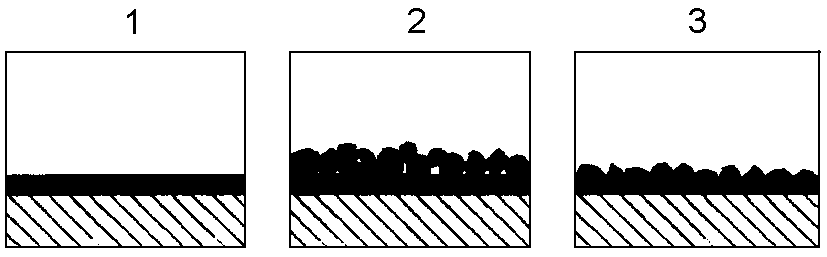 warstwa lepiszczawarstwa lepiszcza z rozsypanym na nim kruszywemkruszywo przywałowane w lepiszcze3.2.  Podwójne powierzchniowe utrwalenie	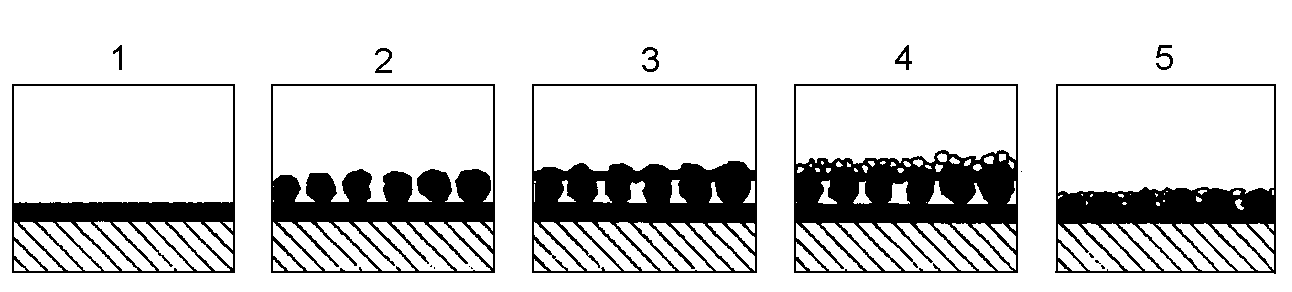 warstwa lepiszczapierwsza warstwa kruszywa rozsypana na lepiszczudruga warstwa lepiszczadruga warstwa drobniejszego kruszywapodwójne powierzchniowe utrwalenie po uwałowaniuD - 05.03.17. REMONT  CZĄSTKOWY NAWIERZCHNI  BITUMICZNYCH1. WSTĘP1.1. Przedmiot SST	Przedmiotem niniejszej szczegółowej specyfikacji technicznej (SST) są wymagania dotyczące wykonania i odbioru robót związanych z remontem cząstkowym nawierzchni bitumicznych ulic gminnych w Warce .1.2. Zakres stosowania OST	Ogólna specyfikacja techniczna (OST) stanowi podstawę opracowania szczegółowej specyfikacji technicznej (SST) stosowanej jako dokument przetargowy i kontraktowy przy zlecaniu i realizacji robót na drogach krajowych.	Zaleca się wykorzystanie OST przy zlecaniu robót na drogach wojewódzkich, powiatowych i gminnych.1.3. Zakres robót objętych SST	Ustalenia zawarte w niniejszej specyfikacji dotyczą zasad prowadzenia robót związanych z wykonaniem i odbiorem remontu cząstkowego nawierzchni bitumicznych, wszystkich typów i rodzajów i obejmują: naprawę wybojów i obłamanych krawędzi, uszczelnienie pojedynczych pęknięć i wypełnienie ubytków.1.4. Określenia podstawowe1.4.1. Remont cząstkowy nawierzchni - zespół zabiegów technicznych, wykonywanych na bieżąco, związanych z usuwaniem uszkodzeń nawierzchni zagrażających bezpieczeństwu ruchu, jak również zabiegi obejmujące małe powierzchnie, hamujące proces powiększania się powstałych uszkodzeń.	Pojęcie „remont cząstkowy nawierzchni” mieści się w ogólnym pojęciu „utrzymanie nawierzchni”, a to z kolei jest objęte ogólniejszym pojęciem „utrzymanie dróg”.Rodzaje zabiegów w asortymentach robót utrzymaniowych podano w tablicy 1.Ubytek - wykruszenie materiału mineralno-bitumicznego na głębokość nie większą niż grubość warstwy ścieralnej.Wybój - wykruszenie materiału mineralno-bitumicznego na głębokość większą niż grubość warstwy ścieralnej.Tablica 1.	Rodzaje zabiegów w asortymentach robót utrzymaniowych w zależności od objawów uszkodzeń		X - zależność możliwa, (X) - zależność opcjonalna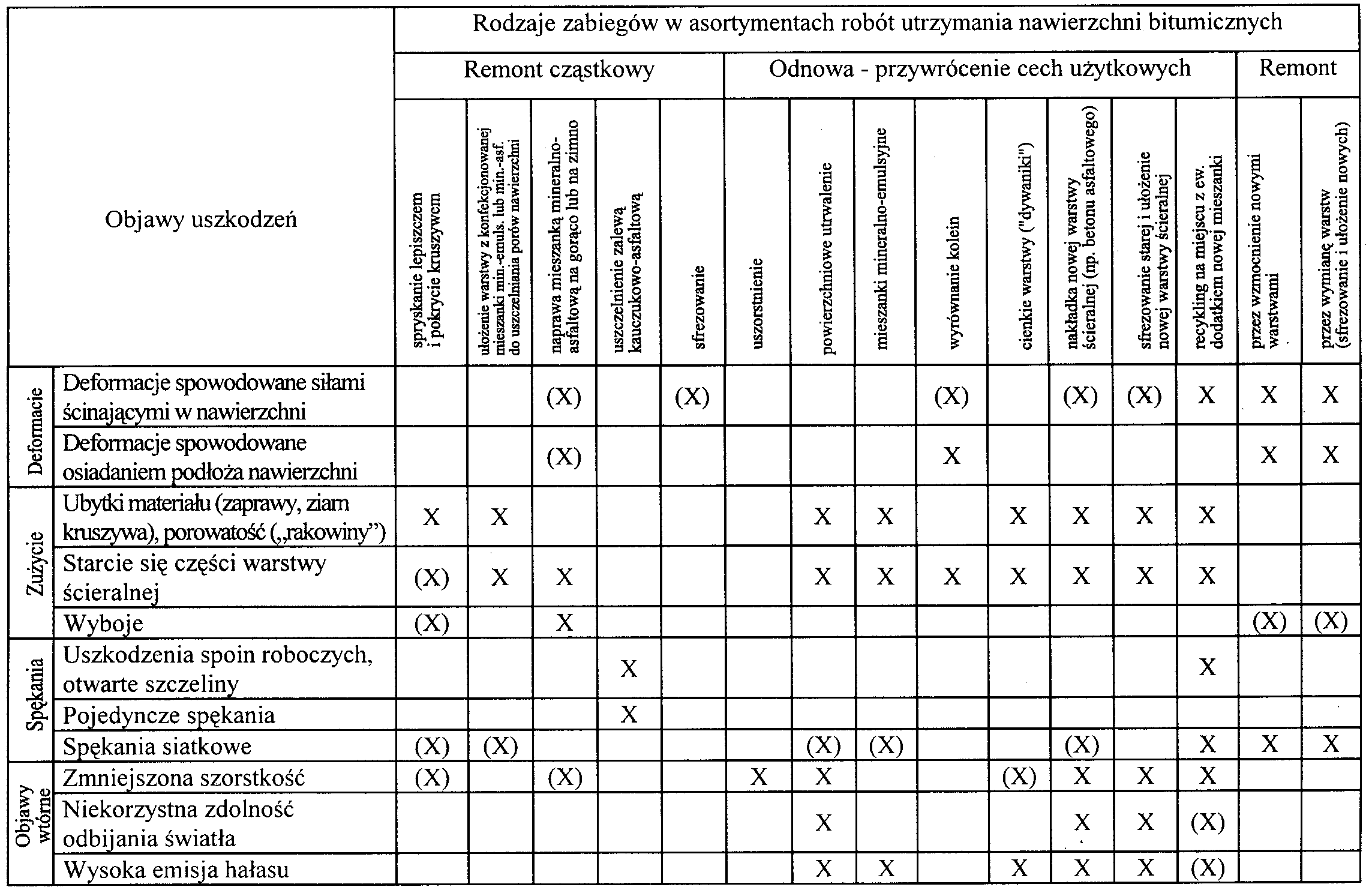 Konfekcjonowana mieszanka mineralno-emulsyjna - mieszanka drobnoziarnistego kruszywa (od 0 do 1 mm, od 0 do 2 mm lub od 0 do 4 mm) o dobranym uziarnieniu z anionową lub kationową emulsją asfaltową modyfikowaną odpowiednimi dodatkami. Jest dostarczana przez producentów w szczelnych 10, 20 30 kilogramowych pojemnikach (hobokach - wiadrach z pokrywą lub szczelnych workach z tworzywa syntetycznego). Emulsja asfaltowa w mieszance ulega rozpadowi na skutek odparowywania wody.Mieszanka mineralno-asfaltowa do wypełnienia porów - mieszanka drobnoziarnistego kruszywa (od 0 do 1 mm) o dobranym uziarnieniu z modyfikowanym asfaltem upłynnionym szybkoodparowującym rozpuszczalnikiem. Służy do powierzchniowego uszczelniania porowatych warstw ścieralnych nawierzchni bitumicznych. Dostarczana jest w szczelnych (10, 20 i 30 kg) pojemnikach.Pozostałe określenia podstawowe są zgodne z obowiązującymi, odpowiednimi polskimi normami i z definicjami podanymi w OST D-M-00.00.00 „Wymagania ogólne” pkt 1.4.1.5. Ogólne wymagania dotyczące robót	Ogólne wymagania dotyczące robót podano w OST D-M-00.00.00 „Wymagania ogólne” pkt 1.5.2. materiały2.1. Ogólne wymagania dotyczące materiałówOgólne wymagania dotyczące materiałów, ich pozyskiwania i składowania, podano w                                   OST D-M-00.00.00 „Wymagania ogólne” pkt 2.2.2. Rodzaje materiałów do wykonywania cząstkowych remontów nawierzchni  bitumicznych	Technologie usuwania uszkodzeń nawierzchni i materiały użyte do tego celu powinny być dostosowane do rodzaju i wielkości uszkodzenia, np. wg tablicy 1.	Głębokie powierzchniowe uszkodzenia nawierzchni (ubytki i wyboje) oraz uszkodzenia krawędzi jezdni (obłamania) należy naprawiać dla planowanych robót remontowych:mieszankami mineralno-asfaltowymi wytwarzanymi i wbudowywanymi „na gorąco”,techniką sprysku lepiszczem i posypania grysem o odpowiednim uziarnieniu (zasada jak przy powierzchniowym utrwaleniu), przy użyciu specjalnych maszyn (remonterów), które wrzucają pod ciśnieniem mieszankę grysu i emulsji asfaltowej bezpośrednio do naprawianego wyboju.	Powierzchniowe ubytki warstwy ścieralnej należy naprawiać:metodą powierzchniowego utrwalenia z zastosowaniem kationowych szybkorozpadowych emulsji asfaltowych,przy użyciu specjalnych maszyn (remonterów), które podczas przejścia spryskują nawierzchnię emulsją, rozsypują grysy i wciskają je w emulsję.2.3. Mieszanki mineralno-asfaltowe wytwarzane i wbudowywane na gorącoBeton asfaltowy	Beton asfaltowy wytwarzany wg OST D-05.03.05 „Nawierzchnia z betonu asfaltowego” powinien mieć uziarnienie dostosowane do głębokości uszkodzenia (po jego oczyszczeniu z luźnych cząstek nawierzchni i zanieczyszczeń obcych), przy czym największe ziarna w mieszance betonu asfaltowego powinny się mieścić w przedziale od 1/3 do 1/4 głębokości uszkodzenia do 80 mm. Przy głębszych uszkodzeniach należy zastosować odpowiednio dwie lub trzy warstwy betonu asfaltowego wbudowywane oddzielnie o dobranym uziarnieniu i właściwościach fizyko-mechanicznych, dostosowanych do cech remontowanej nawierzchni.2.4. Kruszywo	Do remontu cząstkowego nawierzchni bitumicznych należy stosować grysy odpowiadające wymaganiom podanym w PN-B-11112:1996 [1].2.5. Lepiszcze	Do remontu cząstkowego nawierzchni bitumicznych należy stosować kationowe emulsje asfaltowe niemodyfikowane szybkorozpadowe klasy K1-50, K1-60, K1-65, K1-70 odpowiadające wymaganiom podanym w EmA-99 [3]. Przy remoncie cząstkowym nawierzchni obciążonych ruchem większym od średniego należy stosować kationowe emulsje asfaltowe modyfikowane szybkorozpadowe klasy K1-65 MP, K1-70 MP wg EmA-99 [3].	Można stosować tylko emulsje asfaltowe posiadające aprobatę techniczną, wydaną przez uprawnioną jednostkę.2.6. Zalewa bitumiczna	Do uszczelniania spękań nawierzchni bitumicznych należy stosować zalewę asfaltową o właściwościach odpowiadających wymaganiom OST D-05.03.15 „Naprawa (przez uszczelnienie) podłużnych i poprzecznych spękań nawierzchni bitumicznych”.2.7. Taśmy kauczukowo-asfaltowe	Przy wykonywaniu remontu cząstkowego nawierzchni bitumicznych mieszankami mineralno-asfaltowymi na gorąco należy stosować kauczukowo-asfaltowe taśmy samoprzylepne w postaci wstęgi uformowanej z asfaltu modyfikowanego polimerami, o przekroju prostokątnym o szerokości od 20 do 70 mm, grubości od 2 do 20 mm, długości od 1 do 10 m, zwinięte na rdzeń tekturowy z papierem dwustronnie silikonowanym.	Taśmy powinny charakteryzować się:dobrą przyczepnością do pionowo przeciętej powierzchni nawierzchni,wytrzymałością na ścinanie nie mniejszą niż 350 N/30 cm2,dobrą giętkością w temperaturze -20oC na wałku  10 mm,wydłużeniem przy zerwaniu nie mniej niż 800%,odkształceniem trwałym po wydłużeniu o 100% nie większym niż 10%,odpornością na starzenie się.Taśmy te służą do dobrego połączenia wbudowywanej mieszanki mineralno-asfaltowej na gorąco z pionowo przyciętymi ściankami naprawianej warstwy bitumicznej istniejącej nawierzchni. Ścianki pionowe można uszczelniać  za pomocą taśm, lub zalewy asfaltowej lub innych materiałów zaakceptowanych przez Inspektora Nadzoru. Nie dopuszcza się uszczelniania styków na obwodzie remontowanych powierzchni emulsją asfaltową. Emulsję można stosować tylko do skropienia podłoża. Szerokość taśmy powinna być równa grubości wbudowywanej warstwy lub mniejsza o 2 do 5 mm. Cieńsze taśmy (2 mm) należy stosować przy szerokościach naprawianych ubytków (wybojów) do 1,5 metra, zaś grubsze (np. 10 mm) przy szerokościach większych od 4 metrów. Wybór rodzaju materiału użytego do uszczelnienia zostanie zaakceptowany przez Inspektora Nadzoru po przedstawieniu go przez Wykonawcę.3. sprzęt3.1. Ogólne wymagania dotyczące sprzętu	Ogólne wymagania dotyczące sprzętu podano w OST D-M-00.00.00 „Wymagania ogólne” pkt 3.3.2. Maszyny do przygotowania nawierzchni przed naprawą	W zależności od potrzeb Wykonawca powinien wykazać się możliwością korzystania ze sprzętu do przygotowania nawierzchni do naprawy, takiego jak:przecinarki z diamentowymi tarczami tnącymi, o mocy co najmniej 10 kW, lub podobnie działające urządzenia, do przycięcia krawędzi uszkodzonych warstw prostopadle do powierzchni nawierzchni i nadania uszkodzonym miejscom geometrycznych kształtów (możliwie zbliżonych do prostokątów),sprężarki o wydajności od 2 do 5 m3 powietrza na minutę, przy ciśnieniu od 0,3 do 0,8 MPa,szczotki mechaniczne o mocy co najmniej 10 kW z wirującymi dyskami z drutów stalowych. Średnica dysków wirujących  (z drutów stalowych) z prędkością 3000 obr./min nie powinna być mniejsza od 200 mm. Szczotki służą do czyszczenia naprawianych pęknięć oraz krawędzi przyciętych warstw przed dalszymi pracami, np. przyklejeniem do nich samoprzylepnych taśm kauczukowo-asfaltowych,walcowe lub garnkowe szczotki mechaniczne (preferowane z pochłaniaczami zanieczyszczeń) zamocowane na specjalnych pojazdach samochodowych.3.3. Skrapiarki	W zależności od potrzeb należy zapewnić użycie odpowiednich skrapiarek do emulsji asfaltowej stosowanej w technice naprawy spryskiem lepiszcza i posypania kruszywem o odpowiednim uziarnieniu. Do większości robót remontowych można stosować skrapiarki małe z ręcznie prowadzoną lancą spryskującą. Podstawowym warunkiem jest zapewnienie stałego wydatku lepiszcza, aby ułatwić operatorowi równomierne spryskanie lepiszczem naprawianego miejsca w założonej ilości (l/m2).3.4. Sprzęt do uszczelniania pojedynczych pęknięć nawierzchni	Do uszczelniania pojedynczych pęknięć nawierzchni oraz otwartych spoin roboczych w warstwie ścieralnej należy stosować sprzęt podany w OST D-05.03.15 „Naprawa (przez uszczelnienie) podłużnych i poprzecznych spękań nawierzchni bitumicznych”.3.5. Sprzęt do wbudowywania mieszanek mineralno-bitumicznych „na gorąco”	Przy typowym dla remontów cząstkowych zakresie robót dopuszcza się ręczne rozkładanie mieszanek mineralno-bitumicznych przy użyciu łopat, listwowych ściągaczek (użycie grabi wykluczone) i listew profilowych. Do zagęszczenia rozłożonych mieszanek należy użyć lekkich walców wibracyjnych lub zagęszczarek płytowych.4. transport4.1. Ogólne wymagania dotyczące transportu	Ogólne wymagania dotyczące transportu podano w OST D-M-00.00.00 „Wymagania ogólne” pkt 4.4.2. Transport mieszanek mineralno-asfaltowych „na gorąco”	Mieszankę betonu asfaltowego należy transportować zgodnie z wymaganiami podanymi w OST D-05.03.05 „Nawierzchnia z betonu asfaltowego”.	Przy naprawie niewielkich powierzchni, należy transportować gorącą mieszankę mineralno-asfaltową w pojemnikach izolowanych cieplnie.4.3. Transport kruszywa	Kruszywo powinno być transportowane i składowane zgodnie z OST D-05.03.08  05.03.10 „Nawierzchnia powierzchniowo utrwalana”.4.4. Transport lepiszcza	Lepiszcze (kationowa emulsja asfaltowa) powinna być transportowana zgodnie z EmA-99 [3].4.5. Transport innych materiałów	Pozostałe materiały powinny być transportowane zgodnie z zaleceniami producentów tych materiałów.5. wykonanie robót5.1. Ogólne zasady wykonania robót	Ogólne zasady wykonania robót podano w OST D-M-00.00.00 „Wymagania ogólne” pkt 5.5.2. Przygotowanie nawierzchni do naprawy	Po ustaleniu zakresu uszkodzeń i prawdopodobnych przyczyn ich powstania należy ustalić sposób naprawy, korzystając np. z tablicy 1.	Przygotowanie uszkodzonego miejsca (ubytku, wyboju lub obłamanych krawędzi nawierzchni) do naprawy należy wykonać bardzo starannie przez:pionowe obcięcie (najlepiej diamentowymi piłami tarczowymi) krawędzi uszkodzenia na głębokość umożliwiającą wyrównanie jego dna, nadając uszkodzeniu kształt prostej figury geometrycznej np. prostokąta,usunięcie luźnych okruchów nawierzchni,usunięcie wody, doprowadzając uszkodzone miejsce do stanu powietrzno-suchego,dokładne oczyszczenie dna i krawędzi uszkodzonego miejsca z luźnych ziaren grysu, żwiru, piasku i pyłu.5.3. Uszczelnianie pojedynczych pęknięć nawierzchni	Pojedyncze pęknięcie i otwarte spoiny robocze należy przygotować do wypełnienia i wypełnić zgodnie z OST D-05.03.15 „Naprawa (przez uszczelnienie) podłużnych i poprzecznych spękań nawierzchni bitumicznych”.5.4. Naprawa wybojów i obłamanych krawędzi nawierzchni mieszankami mineralno-asfaltowymi „na gorąco” lub „na zimno”	Po przygotowaniu uszkodzonego miejsca nawierzchni do naprawy (wg punktu 5.2), należy spryskać dno emulsją asfaltową, a boki naprawianego miejsca uszczelnić taśmą kauczukowo- bitumiczną lub pastą bitumiczną . Zastosowanie innych materiałów musi być zaakceptowane przez Inspektora Nadzoru. 	Mieszankę mineralno-asfaltową należy rozłożyć przy pomocy łopat i listwowych ściągaczek oraz listew profilowych. W żadnym wypadku nie należy zrzucać mieszanki ze środka transportu bezpośrednio do przygotowanego do naprawy miejsca, a następnie je rozgarniać. Mieszanka powinna być jednakowo spulchniona na całej powierzchni naprawianego miejsca i ułożona z pewnym nadmiarem, by po jej zagęszczeniu naprawiona powierzchnia była równa z powierzchnią sąsiadujących części nawierzchni. Różnice w poziomie naprawionego miejsca i istniejącej nawierzchni przeznaczonej do ruchu z prędkością powyżej 60 km/h, nie powinny być większe od 4 mm. Rozłożoną mieszankę należy zagęścić walcem lub zagęszczarką płytową.	Przy naprawie obłamanych krawędzi nawierzchni należy zapewnić odpowiedni opór boczny dla zagęszczanej warstwy i dobre międzywarstwowe związanie.	Jeżeli wybój nastąpił wokół pęknięcia poprzecznego lub podłużnego, to po jego naprawieniu należy niezwłocznie wyfrezować nad pęknięciem w wykonanej łacie szczelinę o szerokości 12 mm i głębokości 25 mm, a następnie wypełnić ją zalewą asfaltową, zgodnie z OST D-05.03.15 „Naprawa (przez uszczelnienie) podłużnych i poprzecznych spękań nawierzchni bitumicznych”.6. kontrola jakości robót6.1. Ogólne zasady kontroli jakości robót	Ogólne zasady kontroli jakości robót podano w OST D-M-00.00.00 „Wymagania ogólne” pkt 6.6.2. Badania przed przystąpieniem do robót	Przed przystąpieniem do robót Wykonawca powinien uzyskać aprobaty techniczne na materiały oraz wymagane wyniki badań materiałów przeznaczonych do wykonania robót, receptę na wytworzenie mieszanki mineralno-bitumicznej i przedstawić je Inspektorowi Nadzoru do akceptacji.6.3. Badania w czasie robót6.3.1. Badania przy uszczelnianiu spękań nawierzchni	W czasie uszczelniania spękań nawierzchni bitumicznych Wykonawca powinien prowadzić badania zgodnie z OST D-05.03.15 „Naprawa (przez uszczelnienie) podłużnych i poprzecznych spękań nawierzchni bitumicznych”.Badania przy wbudowywaniu mieszanek mineralno-asfaltowych	W czasie wykonywania napraw uszkodzeń należy kontrolować:przygotowanie naprawianych powierzchni do wbudowywania mieszanek, którymi będzie wykonywany remont uszkodzonego miejsca,skład wbudowywanych mieszanek:                                                                                                                                                                                                                                                                                             betonu asfaltowego, zgodnie z OST D-05.03.05 „Nawierzchnia z betonu asfaltowego” i zaakceptowaną receptą laboratoryjną,równość naprawianych fragmentów - każdy fragmentRóżnice między naprawioną powierzchnią a sąsiadującymi powierzchniami, nie powinny być większe od 4 mm dla dróg o prędkości ruchu powyżej 60 km/h i od 6 mm dla dróg o prędkości poniżej 60 km/h,pochylenie poprzeczne (spadek) warstwy wypełniającej po zagęszczeniu powinien być zgodny ze spadkiem istniejącej nawierzchni, przy czym warstwa ta powinna być wykonana ponad krawędź otaczającej nawierzchni o 1 do 2 mm.7. obmiar robót7.1. Ogólne zasady obmiaru robót	Ogólne zasady obmiaru  robót podano w OST D-M-00.00.00 „Wymagania ogólne” pkt 7.7.2. Jednostka obmiarowa	Jednostką obmiaru robót jest m2 (metr kwadratowy) naprawionej nawierzchni.8. odbiór robót8.1. Ogólne zasady odbioru robót	Ogólne zasady odbioru  robót podano w OST D-M-00.00.00 „Wymagania ogólne” pkt 8.	Roboty uznaje się za wykonane zgodnie z dokumentacją projektową, SST i wymaganiami Inżyniera, jeśli wszystkie pomiary i badania z zachowaniem tolerancji wg punktu 6 dały wyniki pozytywne.8.2. Odbiór robót zanikających i ulegających zakryciu	Odbiorowi robót zanikających i ulegających zakryciu podlega:przygotowanie uszkodzonego miejsca nawierzchni (obcięcie krawędzi, oczyszczenie dna i krawędzi, usunięcie wody),spryskanie dna emulsją asfaltową,przyklejenie taśm kauczukowo-asfaltowych, lub użycie past bitumicznych na bokach,ew. poszerzenie spękań przecinarkami wzgl. frezarkami, oczyszczenie i osuszenie spękań, usunięcie śladów i plam olejowych oraz zagruntowanie ścianek spękań gruntownikiem.9. podstawa płatności9.1. Ogólne ustalenia dotyczące podstawy płatnościOgólne ustalenia dotyczące podstawy płatności podano w OST D-M-00.00.00 „Wymagania ogólne” pkt 9.  9.2. Cena jednostki obmiarowej	Cena wykonania 1 m2 remontu cząstkowego nawierzchni z ew. uszczelnieniem spękań obejmuje:prace pomiarowe i roboty przygotowawcze,oznakowanie robót,wywóz odpadów,dostarczenie materiałów i sprzętu na budowę,wykonanie naprawy zgodnie z dokumentacją projektową i SST,pomiary i badania laboratoryjne,odtransportowanie sprzętu z placu budowy.10. przepisy związane10.1. Normy10.2. Inne dokumentyWarunki techniczne. Drogowe kationowe emulsje asfaltowe EmA-99. Informacje, instrukcje. Zeszyt 60. IBDiM, Warszawa, 1999.D-04.04.02. PODBUDOWA Z TŁUCZNIA KAMIENNEGO1. WSTĘP.1.1. Przedmiot szczegółowej specyfikacji technicznej.Przedmiotem niniejszej szczegółowej specyfikacji technicznej są wymagania dotyczące wykonania i odbioru robót związanych z remontem cząstkowym podbudowy z tłucznia kamiennego ulic  gminnych w Warce1.2. Zakres stosowania SST.Szczegółowa specyfikacja techniczna stosowana jest jako dokument przetargowy  i kontraktowy przy zlecaniu i realizacji robót polegających na budowie, przebudowie  i wzmocnieniu nawierzchni istniejących dróg.1.3. Zakres robót objętych SST.Ustalenia zawarte w niniejszej specyfikacji dotyczą zasad wykonania i odbioru robót polegających na wykonaniu remontu-uzupełnienia podbudowy z tłucznia 0/31,5, oraz destruktu z frezowania nawierzchni ścieralnych bitumicznych przy remontach cząstkowych nawierzchni tłuczniowych ulic gminnych w Warce.1.4. Określenia podstawowe.1.4.1. Podbudowa z tłucznia kamiennego - część konstrukcji nawierzchni składająca się z jednej bądź więcej warstw nośnych z tłucznia, przy czym zawsze warstwa górna na której będzie wykonywana nawierzchnia z masy bitumicznej musi być zaklinowana klińcem kamiennym.1.4.2. pozostałe są zgodne z obowiązującymi, odpowiednimi polskimi normami i z definicjami podanymi w OST D-M-00-00-00 „ Wymagania ogólne” pkt 1.4 oraz w OST d-04.04.04 „ Podbudowa z tłucznia kamiennego” pkt. 1.4.1.4.3. Ogólne wymagania dotyczące robótOgólne wymagania dotyczące robót podano w OST D-M-00.00.00 „Wymagania ogólne” pkt. 1.5.2.MATERIAŁY.2.1. Rodzaje materiałów.Materiałami stosowanymi przy wykonywaniu remontu podbudowy z tłucznia i destruktu bitumicznego są : - kruszywo łamane- tłuczeń- destrukt bitumiczny z frezowania nawierzchni ścieralnych, bitumicznych o frakcji do 31mm- woda do skropienia w czasie zagęszczania.2.2. Wymagania dla kruszyw.Do wykonania podbudowy należy używać następujące rodzaje kruszywa odpowiadające normie PN - B - 11112- tłuczeń frakcji 0 do 31,5 mm Przy zadaniu przewiduje się stosowanie tłucznia kwarcytowego lub dolomitowego albo o podobnych parametrachDo wykonania podbudów tłuczniowych stosowane być winno kruszywo klasy II  i co najmniej 2 gatunki spełniające wymagania określone poniżej:1. Ścieralność w bębnie Los Angeles :a) po pełnej liczbie obrotów % ubytek masy nie więcej niż : - dla tłucznia – 35- dla klińca - 40b) po 1/5 pełnej liczby obrotów % ubytku masy w stosunku do ubytku masy po pełnej liczbie obrotów- nie więcej niż – 302. Nasiąkliwość w stosunku do suchej masy kruszywa określona w % nie większa niż: - dla kruszyw ze skał magmowych i przeobrażonych - 2- dla kruszyw ze skał osadowych – 33. Odporność na działanie mrozu % ubytek masy nie więcej niż : - dla kruszyw ze skał magmowych i przeobrażonych - 4- dla kruszyw ze skał osadowych – 5Wymagania dotyczące uziarnienia i zanieczyszczeń 1. Uziarnieniea) zawartość ziaren mniejszych niż 0,0075 mm odsianych na mokro określona w % nie więcej niż :- w tłuczniu	- 3- w klińcu	- 4b) zawartość frakcji podstawowej w % dla tłucznia i klińca nie mniej niż - 75 c) zawartość podziarna i nadziarna w % dla tłucznia i klińca nie więcej niż - 152. Zawartość zanieczyszczeń obcych w % dla tłucznia i klińca nie więcej niż - 0,2       3. Zawartość ziaren nieforemnych w % dla tłucznia nie więcej niż - 40.       4. Woda - używana do skropienia przy wykonaniu zagęszczenia i klinowania  podbudowy nie wymaga badań.3. SPRZĘT.3.1. Sprzęt do wykonania robót.Wykonawca przystępujący do wykonania remontu podbudowy z tłucznia kamiennego, winien wykazać się możliwością dysponowania następującymi jednostkami zapewniającymi sprawne i należyte wykonanie robót:          - równiarki,          - walce,- oskardy do spulchnienia istniejącej podbudowy,- zagęszczarki,- szczotki mechaniczne do usunięcia nadmiaru tłucznia,- zbiornik z wodą.4. TRANSPORT.Do przewozu materiałów wykonawca ma prawo używać dowolnych sprawnych technicznie środków transportowych dostosowanych do warunków budowy. Podczas transportu materiałów, a także składowania na placach przyobiektowych zwracać należy uwagę aby dostarczone materiały nie ulegały zanieczyszczeniu, lub zmieszaniu z innymi materiałami.5. WYKONANIE ROBÓT.5.1. Przygotowanie podłoża.Podłoże pod podbudowę tłuczniową winno spełniać.a) przy wykonaniu wzmocnienia (uzupełnienia) istniejącej podbudowy podłoże powinno być oczyszczone z zanieczyszczeń organicznych, a występujące ubytki uzupełnione być winny przed rozłożeniem warstwy tłucznia.Pamiętać należy o tym, że właściwe przygotowanie podłoża zapewni należyte wykonanie podbudowy z zachowaniem dopuszczalnych tolerancji określonych w dalszej części specyfikacji.b) przy wykonywaniu remontu cząstkowego ( uzupełnianie ubytków w warstwie tłuczniowej należy przy pomocy oskardów usunąć luźne kruszywo z krawędzi powierzchni remontowanej. Ścianki krawędzi powinny być pionowe. W dalszej kolejności należy spulchnić dno powierzchni remontowanej, usunąć ewentualne zanieczyszczenia. Następnie należy ubytek uzupełnić kruszywem łamanym dla remontu nawierzchni tłuczniowych. Uzupełnienia kruszywa dokonać z nadmiarem w zależności od głębokości ubytków. Uzupełnione miejsca remontowane należy zagęścić za pomocą walców, zagęszczarek w zależności od powierzchni remontowanych dostosowując odpowiednio użyty sprzęt do potrzeb. Po zagęszczeniu do wymaganych parametrów powierzchnie remontowane należy zamiałować miałem kamiennym i ponownie zawałować.  5.2. Wbudowanie i zagęszczenie kruszywa.Podczas rozkładania tłucznia przestrzegać należy zasady :-  minimalna grubość warstwy podbudowy z tłucznia po zagęszczeniu nie może być mniejsza od 1,5 krotnego wymiaru ziaren tłucznia.-   maksymalna grubość jednej w-wy podbudowy tłuczniowej nie może przekraczać 20cm wykonywać należy w dwóch warstwach.Nieprzestrzeganie powyższych zasad skutkować będzie tym, że nie zostanie zachowany warunek wymaganego zagęszczenia.Przy wykonywaniu poszczególnych warstw podbudowy tłuczniowej zwracać również uwagę na to, aby układana warstwa miała jednakową grubość taką, aby po zagęszczeniu osiągnąć wymaganą powierzchnię pod ułożenie warstwy bitumicznej.Zagęszczenie tłucznia prowadzić zagęszczarkami płytowymi lub typu „ skoczek”.Końcowe zagęszczenie górnej warstwy podbudowy tłuczniowej należy wykonać walcami. 5.3. Utrzymanie podbudowy.Do czasu wykonania właściwej nawierzchni jezdnej podbudowę utrzymywać należy we właściwym stanie. Uzupełnienie podbudowy należy wykonać bezpośrednio przed wykonaniem remontu mieszanką mineralno-bitumiczną. Przed ułożeniem nawierzchni jezdnej wszelkie, ewentualne uszkodzenia podbudowy winny być naprawione na koszt Wykonawcy6. KONTROLA JAKOŚCI ROBÓT.6.1. Ogólne zasady kontroli jakości robót       Ogólne zasady kontroli jakości robót podano w OST D-M-00.00.00 „ Wymagania ogólne” pkt 6    Przed przystąpieniem do robót Wykonawca powinien uzgodnić z Inspektorem Nadzoru, miejsce nabycia materiałów kamiennych, a także przedłożyć atesty bądź świadectwa jakości potwierdzające że materiały spełniać będą wymagania określone w punkcie 2.2.Odebrane winno być także przygotowane koryto, jak również powierzchnia istniejącej podbudowy na której wykonywane będzie uzupełnienie.6.2. Pomiary w czasie wykonywania robót.W czasie wykonywania robót obowiązywać będą następujące pomiary potwierdzające prawidłowość realizowanych robót:1.Grubość wykonanego uzupełnienia w celu określenia ilości wbudowanego materiału. 2.Sprawdzenie założonej grubości pozostałej dla wbudowania mieszani mineralno-bitumicznej.3.Sprawdzenie równości wykonanego uzupełnienia.7. OBMIAR ROBÓT.Jednostką obmiarową wykonanego uzupełnienia podbudowy jest wbudowany 1 m³ ( metr sześcienny) wbudowanego tłucznia.8. ODBIÓR ROBÓT.Roboty uznaje się za wykonane i nadające się do odbioru jeśli :- wszystkie pomiary wymienione w p-cie 6.2,3 dały pozytywne wyniki.9. PODSTAWA PŁATNOŚCI.Cena jednostki obmiarowej obejmuje - prace pomiarowe i roboty przygotowawcze - oznakowanie robót- przygotowanie podłoża ( oczyszczenie istniejącego podłoża, i jego zoskardowanie)- zakup i dostarczenie materiałów do miejsca wbudowania - równomierne rozłożenie kruszywa- zagęszczenie z polewaniem wodą i zaklinowaniem (warstwy górnej).- przeprowadzenie pomiarów ( a w przypadku wątpliwej jakości kruszywa również badań laboratoryjnych)- utrzymanie podbudowy do czasu wykonania właściwej nawierzchni.10. PRZEPISY ZWIĄZANE.PN - B - 11112 Kruszywo mineralne. Kruszywo łamane do nawierzchni drogowych.  PN - S - 96023 Konstrukcje drogowe. Podbudowa i nawierzchnia z tłucznia kamiennegoD - 05.03.03a. REMONT   CZĄSTKOWY  NAWIERZCHNI  Z   PŁYT   BETONOWYCH1. WSTĘP1.1. Przedmiot SST	Przedmiotem niniejszej szczegółowej specyfikacji technicznej (SST) są wymagania dotyczące wykonania i odbioru robót związanych z wykonaniem remontu cząstkowego nawierzchni z płyt drogowych betonowych ulic gminnych w Warce.1.2. Zakres stosowania OST	Ogólna specyfikacja techniczna (OST) stanowi podstawę opracowania szczegółowej specyfikacji technicznej (SST) stosowanej jako dokument przetargowy i kontraktowy przy zlecaniu i realizacji robót na  drogach, ulicach i placach.1.3. Zakres robót objętych SST	Ustalenia zawarte w niniejszej specyfikacji dotyczą zasad prowadzenia robót związanych z wykonaniem i odbiorem remontu cząstkowego nawierzchni z płyt drogowych betonowych (zwykle sześciokątnych lub kwadratowych) wykonanej na:drogach i ulicach,placach, miejscach postojowych, parkingach, wjazdach do bram,drogach wewnątrzzakładowych. Po uzyskaniu zgody Inspektora Nadzoru, ustalenia zawarte w niniejszej SST można stosować do napraw na większej powierzchni niż remont cząstkowy, np. przy odnowie nawierzchni.1.4. Określenia podstawoweDrogowa płyta betonowa - sztuczny materiał z betonu wykonany w postaci płyty (zwykle o kształcie sześciokątnym, prostokątnym lub kwadratowym), stosowany do budowy nawierzchni drogowej.Nawierzchnia z drogowych płyt betonowych - ulepszona nawierzchnia drogowa, której warstwa ścieralna jest wykonana z płyt betonowych.Spoina- odstęp pomiędzy przylegającymi elementami (płyt), wypełniony określonym materiałem wypełniającym.Szczelina dylatacyjna - odstęp dzielący duży fragment nawierzchni z płyt betonowych na sekcje w celu umożliwienia odkształceń temperaturowych, wypełniony określonym materiałem wypełniającym.1.4.5. Remont cząstkowy - naprawa pojedynczych uszkodzeń nawierzchni z płyt betonowych o powierzchni do około 5m2.1.4.6. Odnowa nawierzchni - naprawa nawierzchni, gdy uszkodzenia lub zużycie przekraczają 20 - 25% jej powierzchni, wykonana na całej szerokości i długości odcinka wymagającego naprawy.  1.4.7. Pozostałe określenia podstawowe są zgodne z obowiązującymi, odpowiednimi polskimi normami i z definicjami podanymi w OST   D-M-00.00.00 „Wymagania ogólne” [1] pkt 1.4.1.5. Ogólne wymagania dotyczące robót 	Ogólne wymagania dotyczące robót podano w OST D-M-00.00.00 „Wymagania ogólne” [1] pkt 1.5.2. materiały2.1. Ogólne wymagania dotyczące materiałów	Ogólne wymagania dotyczące materiałów, ich pozyskiwania i składowania, podano w                                     OST   D-M-00.00.00 „Wymagania ogólne” [1] pkt 2.2.2.  Wymagania dotyczące materiałów do remontu cząstkowego nawierzchni z płyt drogowych betonowychPłyty drogowe betonowe	Do remontu cząstkowego nawierzchni należy użyć:płyty betonowe, otrzymane z rozbiórki istniejącej nawierzchni, nadające się do ponownego wbudowania,płyty betonowe nowe, odpowiadające wymaganiom OST D-05.03.03 [2], jako materiał uzupełniający, tego samego typu,  klasy, gatunku i wymiarów jak płyty w rozebranej nawierzchni. Przewiduje się zastosowanie materiału uzupełniającego w ilości około 50%.2.2.2. Materiały na podsypkę i do wypełnienia spoin oraz szczelin w nawierzchni	Materiały na podsypkę (piasek) do wypełnienia spoin (piasek, zaprawa cementowa), pospółka do uzupełnienia wysokościowego podsypki, oraz do wypełnienia szczelin dylatacyjnych (masa zalewowa) nawierzchni z płyt betonowych powinny odpowiadać wymaganiom OST D-05.03.03 [2].	3. sprzęt3.1. Ogólne wymagania dotyczące sprzętu	Ogólne wymagania dotyczące sprzętu podano w OST  D-M-00.00.00 „Wymagania ogólne” [1] pkt 3.3.2. Sprzęt do wykonania remontu cząstkowego nawierzchni z płyt betonowych	Wymagania dotyczące sprzętu do wykonania remontu cząstkowego nawierzchni z płyt betonowych powinny odpowiadać warunkom podanym w OST D-05.03.03 [2] pkt 3, z zastosowaniem sprzętu do rozebrania uszkodzonej nawierzchni, jak np.: łopatek do oczyszczenia spoin, haczyków do wyciągania płyt i usuwania zalew, dłut, młotków brukarskich, skrobaczek, szczotek, młotków pneumatycznych, drągów stalowych, konewek, wiader do wody, szpadli, łopat itp. i ubijaków ręcznych lub mechanicznych.4. transport4.1. Ogólne wymagania dotyczące transportu	Ogólne wymagania dotyczące transportu podano w OST  D-M-00.00.00 „Wymagania ogólne” [1]                  pkt 4.4.2.  Transport materiałów wymaganych do remontu cząstkowego nawierzchni z płyt drogowych betonowych	Wymagania dotyczące transportu płyt drogowych betonowych do remontu cząstkowego nawierzchni powinny odpowiadać warunkom podanym w OST D-05.03.03 [2].Przywiezione płyty mogą być składowane na otwartej przestrzeni, na podłożu wyrównanym i odwodnionym, z zastosowaniem podkładek i przekładek, ułożone w pionie jedna nad drugą, na płask, co najwyżej 10 warstw w stosie. Pospółka powinna być złożona w miejscu nie narażonym na jej zanieczyszczenie, podobnie piasek.5. wykonanie robót5.1. Ogólne zasady wykonania robót	Ogólne zasady wykonania robót podano w OST  D-M-00.00.00 „Wymagania ogólne” [1] pkt 5.5.2.  Uszkodzenia nawierzchni z płyt drogowych betonowych,  podlegające remontowi  cząstkowemuRemontowi cząstkowemu podlegają uszkodzenia nawierzchni z płyt drogowych betonowych, obejmujące:zapadnięcia i wyboje fragmentów nawierzchni,wykruszenie zaprawy, zalewy i krawędzi płyt,zniekształcenia związane z lokalnym podnoszeniem się nawierzchni,osłabienia stateczności płyt przy ich znacznym wykruszaniu się lub wymywaniu materiału podłoża,osiadanie nawierzchni w miejscu przekopów (np. po przełożeniu urządzeń podziemnych), wadliwej jakości podłoża lub podbudowy, niewłaściwego odwodnienia,ścieranie fragmentów nawierzchni, wskutek dłuższego tarcia kół pojazdów o jezdnię,płyty pęknięte i uszkodzone powierzchniowo,inne uszkodzenia, deformujące nawierzchnię w sposób odbiegający od jej prawidłowego stanu.5.3. Zasady wykonywania remontu cząstkowego	Wykonanie remontu cząstkowego nawierzchni z płyt drogowych betonowych obejmuje:roboty przygotowawczewyznaczenie powierzchni remontu cząstkowego,rozebranie uszkodzonej nawierzchni z oczyszczeniem i posortowaniem materiału uzyskanego z rozbiórki,ew. naprawę podbudowy lub podłoża gruntowego ( uzupełnienie podbudowy pospółką ),ułożenie nawierzchnispulchnienie i ewentualne uzupełnienie podsypki piaskowej wraz z ubiciem,ułożenie nawierzchni z płyt z wypełnieniem spoin,pielęgnację nawierzchni.5.4. Roboty przygotowawczeWyznaczenie powierzchni remontu cząstkowego	Powierzchnia przeznaczona do wykonania remontu cząstkowego powinna obejmować cały obszar uszkodzonej nawierzchni oraz część do niego przylegającą w celu łatwiejszego powiązania nawierzchni naprawianej z istniejącą.	Przy wyznaczaniu powierzchni remontu należy uwzględnić potrzeby prowadzenia ruchu kołowego względnie pieszego, decydując się w określonych przypadkach na remont np. na połowie szerokości jezdni.	Powierzchnię przeznaczoną do wykonania remontu cząstkowego wskazuje Inspektor Nadzoru, inne powierzchnie wyremontowane bez akceptacji Inspektora Nadzoru nie podlegają odbiorowi.Rozebranie uszkodzonej nawierzchni z oczyszczeniem i posortowaniem materiału  z rozbiórki	Przy płytach betonowych ułożonych na podsypce piaskowej i spoinach wypełnionych piaskiem rozbiórkę nawierzchni można przeprowadzić dłutami, haczykami z drutu, młotkami brukarskimi, drągami stalowymi itp.  	Rozbiórkę nawierzchni ze  spoinami wypełnionymi zaprawą cementową przeprowadza się zwykle młotkami pneumatycznymi, drągami stalowymi itp., uzyskując znacznie mniej materiału do ponownego użycia niż w przypadku poprzednim.	Szczeliny dylatacyjne wypełnione zalewami asfaltowymi lub masami uszczelniającymi należy oczyścić za pomocą haczyków, szczotek stalowych ręcznych lub mechanicznych, dłut, łopatek itp.	Płyty betonowe otrzymane z rozbiórki, nadające się do ponownego wbudowania, należy dokładnie oczyścić, posortować i składować w miejscach nie kolidujących z wykonywaniem robót.  Ewentualna naprawa podbudowy lub podłoża gruntowego	Po usunięciu nawierzchni i ew. podsypki sprawdza się stan podbudowy i podłoża gruntowego. Jeśli są one uszkodzone, należy zbadać przyczyny uszkodzenia i usunąć je w sposób właściwy dla rodzaju konstrukcji nawierzchni. Sposób naprawy zaproponuje Wykonawca, przedstawiając ją do akceptacji Inspektora Nadzoru.	W przypadkach potrzeby przeprowadzenia doraźnego wyrównania podbudowy na niewielkiej powierzchni można, po akceptacji Inspektora Nadzoru, wyrównać ją chudym betonem o zawartości np. od 160 do 180 kg cementu na 1 m3 betonu.5.5. Ułożenie nawierzchni z płyt drogowych betonowychKształt, wymiary i odcień płyt betonowych  oraz sposób ich układania (deseń)  powinny być identyczne z wcześniej zastosowanymi. Do remontowanej nawierzchni należy użyć materiały nowe.  	Podsypkę piaskową pod płyty betonowe należy:spulchnić, w przypadku pozostawienia jej przy rozbiórce, albouzupełnić piaskiem, w przypadku usunięcia zanieczyszczonej górnej warstwy starej podsypki,a następnie ubić.  	Sposób wykonania podsypki zaleca się przeprowadzić zgodnie z wymaganiami OST D-05.03.03 [2].	Po ułożeniu płyt sprawdza się równość nawierzchni w kierunku podłużnym i poprzecznym za pomocą łaty. Dopuszczalne odchylenia od łaty trzymetrowej wynoszą maksymalnie 1 cm. Płyty ułożone za nisko należy podnieść haczykami, podsypać piasku i po dokładnym jego wyrównaniu i ubiciu ułożyć płytę ponownie. Płyty podwyższone należy obniżyć. Jeśli podniesienie płyt nie przekracza 3 mm, można je obniżyć przez ubicie.	Powstałe przy układaniu, nie wypełnione płytami, małe przestrzenie wypełnia się dokładnie ubitym betonem, wg wymagań OST D-05.03.18 [4].	Przy układaniu płyt należy zachować właściwy profil podłużny i poprzeczny otaczającej starej nawierzchni. Powierzchnia płyt położonych obok urządzeń infrastruktury technicznej (np. studzienek, włazów itp.) powinna trwale wystawać od 3 mm do 5 mm powyżej powierzchni tych urządzeń oraz od 3 mm do 10 mm powyżej korytek ściekowych (ścieków).	Szerokość spoin i szczelin dylatacyjnych pomiędzy płytami betonowymi należy zachować taką samą, jaka występuje w otaczającej starej nawierzchni.	Spoiny wypełnia się takim samym materiałem, jaki występował przed remontem, tj.:piaskiem lub zaprawą cementową (o stosunku cementu do piasku 1:2) na pełną wysokość płyt, jeśli nawierzchnia jest na podsypce piaskowej,ew. asfaltową masą zalewową, spełniającą wymagania aprobat technicznych.Zamulanie spoin piaskiem polega na rozścieleniu na ułożonej nawierzchni cienkiej warstwy piasku i zmiatanie go do spoin przy stałym polewaniu wodą.Przy zalewaniu spoin zaprawą cementową nawierzchnię należy zwilżyć wodą. Rozlaną na nawierzchnię zaprawę nasuwa się w szczeliny miotłami, szczotkami lub gumowymi ściągaczami.Wypełnienie spoin asfaltową masą zalewową należy wykonać zgodnie z zaleceniami OST D-05.03.03 [3].Roboty nawierzchniowe z wykonaniem spoin wypełnionych zaprawą cementową  zaleca się wykonywać przy temperaturze otoczenia nie niższej niż +5oC. Dopuszcza się wykonanie nawierzchni jeśli w ciągu dnia temperatura utrzymuje się w granicach od 0oC do +5oC, przy czym jeśli w nocy spodziewane są przymrozki płyty należy zabezpieczyć materiałami o złym przewodnictwie ciepła (np. matami ze słomy, papą itp.). Nawierzchnię na podsypce piaskowej zaleca się wykonywać w dodatnich temperaturach otoczenia.Szczeliny dylatacyjne wypełnia się trwale drogowymi zalewami kauczukowo-asfaltowymi lub syntetycznymi masami uszczelniającymi, określonymi w OST D-05.03.04a [3].	Sposób wypełnienia spoin i szczelin dylatacyjnych zaleca się przeprowadzić zgodnie z wymaganiami OST D-05.03.03 [3]. 	Chcąc ograniczyć okres zamykania ruchu przy remoncie nawierzchni, można używać cementu o wysokiej wytrzymałości wczesnej do wypełnienia spoin zaprawą cementową.	Nawierzchnię ze spoinami wypełnionymi zaprawą cementową, po jej wykonaniu należy pielęgnować przez przykrycie warstwą wilgotnego piasku o grubości ok. 2 cm  i utrzymywanie jej w stanie wilgotnym przez 7 do 10 dni w przypadku zwykłego cementu portlandzkiego i  3 dni w przypadku cementu o wysokiej wytrzymałości wczesnej.	Remontowaną nawierzchnię można oddać do użytku:bezpośrednio po jej wykonaniu, w przypadku podsypki piaskowej i spoin wypełnionych piaskiem,po 3 dniach, w przypadku zastosowania cementu o wysokiej wytrzymałości wczesnej do wypełnienia spoin zaprawą cementową,po 10 dniach, w przypadku zastosowania zwykłego cementu portlandzkiego do wypełnienia spoin jak wyżej.6. kontrola jakości robót6.1. Ogólne zasady kontroli jakości robót	Ogólne zasady kontroli jakości robót podano w OST   D-M-00.00.00 „Wymagania ogólne” [1] pkt 6.6.2. Badania przed przystąpieniem do robót	Przed przystąpieniem do robót Wykonawca powinien uzyskać:certyfikat zgodności lub deklarację zgodności dostawcy oraz ewentualne wyniki badań cech charakterystycznych, w przypadku żądania ich przez Inspektora Nadzoru,ew. badania właściwości kruszyw, piasku, cementu, wody itp., które budzą wątpliwości Inspektora Nadzoru.	Wszystkie dokumenty oraz wyniki badań Wykonawca przedstawia Inspektorowi Nadzoru do akceptacji.6.3. Badania w czasie robót	Częstotliwość oraz zakres badań i pomiarów w czasie remontu cząstkowego nawierzchni z płyt betonowych podaje tablica 1.Tablica 1. Częstotliwość oraz zakres badań i pomiarów w czasie robót6.4. Badania wykonanych robót	Po zakończeniu robót należy sprawdzić wizualnie:wygląd zewnętrzny wykonanego remontu cząstkowego, w zakresie: jednorodności wyglądu, kształtu i wymiarów płyt betonowych, prawidłowości desenia ułożonych płyt, które powinny być jednakowe z otaczającą nawierzchnią,prawidłowość wypełnienia spoin i ew. szczelin oraz brak spękań, wykruszeń, plam, deformacji w nawierzchni,poprawność profilu podłużnego i poprzecznego, nawiązującego do otaczającej nawierzchni i umożliwiającego spływ powierzchniowy wód.7. obmiar robót7.1. Ogólne zasady obmiaru robót	Ogólne zasady obmiaru robót podano w OST  D-M-00.00.00 „Wymagania ogólne” [1] pkt 7.7.2. Jednostka obmiarowa	Jednostką obmiarową jest m2 (metr kwadratowy) wykonanego remontu cząstkowego nawierzchni z płyt drogowych betonowych. 8. odbiór robót8.1. Ogólne zasady odbioru robót	Ogólne zasady odbioru robót podano w OST  D-M-00.00.00 „Wymagania ogólne” [1] pkt 8.	Roboty uznaje się za wykonane zgodnie z dokumentacją projektową, SST i wymaganiami Inżyniera, jeżeli wszystkie pomiary i badania z zachowaniem tolerancji według pktu 6 dały wyniki pozytywne.8.2. Odbiór robót zanikających i ulegających  zakryciu	Odbiorowi robót zanikających i ulegających zakryciu podlegają:roboty rozbiórkowe nawierzchni istniejącej,ew. remont podbudowy i podłoża gruntowego,wykonanie   podsypki pod nową nawierzchnię.	Odbiór tych robót powinien  być zgodny z wymaganiami pktu 8.2 D-M-00.00.00 „Wymagania ogólne” [1] oraz niniejszej SST.9. podstawa płatności9.1. Ogólne ustalenia dotyczące podstawy płatnościOgólne ustalenia dotyczące podstawy płatności podano w OST D-M-00.00.00 „Wymagania ogólne” [1] pkt 9.9.2. Cena jednostki obmiarowej	Cena wykonania 1 m2 remontu cząstkowego nawierzchni z płyt drogowych betonowych obejmuje:prace pomiarowe i roboty przygotowawcze,oznakowanie robót,ew. przygotowanie i remont podłoża,dostarczenie materiałów i sprzętu,wykonanie robót rozbiórkowych,uzupełnienie podłoża pospółką wraz z jej zagęszczeniem,wykonanie podsypki,ułożenie nawierzchni z płyt betonowych,wypełnienie spoin i ew. szczelin dylatacyjnych w nawierzchni,pielęgnację nawierzchni,odwiezienie nieprzydatnych materiałów rozbiórkowych na składowisko,przeprowadzenie pomiarów i badań  wymaganych w niniejszej specyfikacji technicznej,odwiezienie sprzętu.10. przepisy związane Ogólne specyfikacje techniczne (OST)D - 08.02.01aREMONT   CZĄSTKOWYCHODNIKA   Z   PŁYT   BETONOWYCHSPIS TREŚCI  1. WSTĘP	  2. MATERIAŁY	  3. SPRZĘT	  4. TRANSPORT	  5. WYKONANIE ROBÓT	  6. KONTROLA JAKOŚCI ROBÓT	  7. OBMIAR ROBÓT	  8. ODBIÓR ROBÓT	  9. PODSTAWA PŁATNOŚCI	10. PRZEPISY ZWIĄZANE	NAJWAŻNIEJSZE OZNACZENIA I SKRÓTY1. WSTĘP1.1. Przedmiot OST	Przedmiotem niniejszej ogólnej specyfikacji technicznej (OST) są wymagania dotyczące wykonania i odbioru robót związanych z wykonaniem remontu cząstkowego chodnika z płyt betonowych.1.2. Zakres stosowania OST	Ogólna specyfikacja techniczna (OST) stanowi podstawę opracowania szczegółowej specyfikacji technicznej (SST) stosowanej jako dokument przetargowy  i kontraktowy przy zlecaniu i realizacji robót na  drogach, ulicach i placach.1.3. Zakres robót objętych OST	Ustalenia zawarte w niniejszej specyfikacji dotyczą zasad prowadzenia robót związanych z wykonaniem i odbiorem remontu cząstkowego chodnika z płyt betonowych przy ulicach gminnych w Warce. Po uzyskaniu zgody Inspektora Nadzoru, ustalenia zawarte w niniejszej OST można stosować do napraw na większej powierzchni niż remont cząstkowy.1.4. Określenia podstawowePłyty chodnikowe betonowe - wyroby betonowe o spoiwie cementowym, stanowiące prefabrykowane elementy konstrukcyjne nawierzchni chodników.Chodnik z płyt betonowych - wydzielona i umocniona powierzchnia drogi, ulicy, lub placu, przeznaczona dla ruchu pieszego, wykonana z chodnikowych płyt betonowych.Spoina - odstęp pomiędzy przylegającymi płytami wypełniony określonym materiałem wypełniającym. 1.4.4. Remont cząstkowy - naprawa pojedynczych uszkodzeń chodnika z płyt betonowych  o powierzchni do około 5m2.  1.4.5. Pozostałe określenia podstawowe są zgodne z obowiązującymi, odpowiednimi polskimi normami i z definicjami podanymi w OST   D-M-00.00.00 „Wymagania ogólne” [8] pkt 1.4.1.5. Ogólne wymagania dotyczące robót 	Ogólne wymagania dotyczące robót podano w OST D-M-00.00.00 „Wymagania ogólne” [8] pkt 1.5.2. MATERIAŁY.2.1. Ogólne wymagania dotyczące materiałów	Ogólne wymagania dotyczące materiałów, ich pozyskiwania i składowania, podano w OST   D-M-00.00.00 „Wymagania ogólne” [8] pkt 2.2.2. Wymagania dotyczące materiałów do remontu cząstkowego chodnika z płyt betonowychPłyty chodnikowe	Do remontu cząstkowego chodnika należy użyć:płyty chodnikowe otrzymane z rozbiórki istniejącego chodnika, nadające się do ponownego wbudowania,nowe płyty chodnikowe, odpowiadające wymaganiom BN-80/6775/03/03 [6], jako materiał uzupełniający, tego samego gatunku, kształtu i wymiarów jak płyty w rozebranym chodniku.2.2.2. Materiały na podsypkę i do wypełnienia spoin w chodniku	Jeśli dokumentacja projektowa lub SST nie ustala inaczej, to należy stosować następujące materiały:na podsypkę piaskową pod nawierzchnię  piasek naturalny wg PN-B-11113:1996 [3], odpowiadający wymaganiom dla gatunku 2 lub 3,piasek łamany (0,0752) mm, mieszankę drobną granulowaną (0,0754) mm albo miał (04) mm, odpowiadający wymaganiom PN-B-11112:1996 [2],na podsypkę cementowo-piaskową pod nawierzchnięmieszankę cementu i piasku w stosunku 1:4 z piasku naturalnego spełniającego wymagania dla gatunku 1 wg PN-B-11113:1996 [3], cementu powszechnego użytku spełniającego wymagania PN-EN 197-1:2002 [1] i wody odmiany 1 odpowiadającej wymaganiom PN-88/B-32250 [4],do wypełniania spoin w nawierzchni na podsypce piaskowejpiasek naturalny spełniający wymagania PN-B-11113:1996 [3] gatunku 2 lub 3,piasek łamany (0,0752) mm wg PN-B-11112:1996 [2],do wypełniania spoin w nawierzchni na podsypce cementowo-piaskowejzaprawę cementowo-piaskową 1:4 spełniającą wymagania wg 2.2.2b),	Składowanie kruszywa, nie przeznaczonego do bezpośredniego wbudowania po dostarczeniu na budowę, powinno odbywać się na podłożu równym, utwardzonym i dobrze odwodnionym, przy zabezpieczeniu kruszywa przed zanieczyszczeniem i zmieszaniem z innymi materiałami kamiennymi.	Przechowywanie cementu powinno być zgodne z BN-88/6731-08 [5].3. SPRZĘT3.1. Ogólne wymagania dotyczące sprzętu	Ogólne wymagania dotyczące sprzętu podano w OST  D-M-00.00.00 „Wymagania ogólne” [8] pkt 3.3.2. Sprzęt do wykonania remontu cząstkowego chodnika z płyt betonowych	Wymagania dotyczące sprzętu do wykonania remontu cząstkowego chodnika z płyt betonowych powinny odpowiadać warunkom podanym w OST D-08.02.01 [9] pkt 3, z zastosowaniem sprzętu do rozebrania uszkodzonej nawierzchni, jak np.: łopatek do oczyszczenia spoin, haków do wyciągania płyt, dłut, młotków brukarskich, skrobaczek, szczotek, drągów stalowych, konewek, wiader do wody, szpadli, łopat itp.  4. TRANSPORT4.1. Ogólne wymagania dotyczące transportu	Ogólne wymagania dotyczące transportu podano w OST  D-M-00.00.00 „Wymagania ogólne” [8] pkt 4.4.2. Transport materiałów wymaganych do remontu cząstkowego chodnika z płyt betonowych	Wymagania dotyczące transportu płyt chodnikowych do remontu cząstkowego chodnika, powinny odpowiadać warunkom podanym w D-08.02.01 [9] pkt 4.	Transport cementu powinien się odbywać w warunkach zgodnych z BN-88/6731-08 [5].	Kruszywa można przewozić dowolnym środkiem transportu, w warunkach zabezpieczających je przed zanieczyszczeniem i zmieszaniem z innymi materiałami. Podczas transportu kruszywa powinny być zabezpieczone przed wysypaniem, a kruszywo drobne - przed rozpyleniem.5. WYKONANIE ROBÓT5.1. Ogólne zasady wykonania robót	Ogólne zasady wykonania robót podano w OST  D-M-00.00.00 „Wymagania ogólne” [8] pkt 5.5.2. Uszkodzenia chodnika z płyt betonowych,  podlegające remontowi cząstkowemuRemontowi cząstkowemu podlegają uszkodzenia chodnika, obejmujące:zapadnięcia i wyboje fragmentów chodnika,osiadanie chodnika w miejscu przekopów (np. po przełożeniu urządzeń podziemnych), wadliwej jakości podłoża lub podbudowy, niewłaściwego odwodnienia,nierówności chodnika z powodu przechylenia się płyt, płyty pęknięte, połamane i uszkodzone,inne uszkodzenia, deformujące chodnik w sposób odbiegający od jego prawidłowego stanu.5.3. Zasady wykonywania remontu cząstkowego	Wykonanie remontu cząstkowego chodnika z płyt betonowych obejmuje:roboty przygotowawczewyznaczenie powierzchni remontu cząstkowego,rozebranie uszkodzonego chodnika z oczyszczeniem i posortowaniem materiału uzyskanego z rozbiórki,ew. naprawę podbudowy lub podłoża gruntowego,ułożenie nawierzchnispulchnienie i ewentualne uzupełnienie podsypki piaskowej wraz z ubiciem względnie wymianę podsypki cementowo-piaskowej wraz z jej przygotowaniem,ułożenie nowego chodnika z płyt betonowych z wypełnieniem spoin,pielęgnację chodnika.5.4. Roboty przygotowawczeWyznaczenie powierzchni remontu cząstkowego	Powierzchnia przeznaczona do wykonania remontu cząstkowego powinna obejmować cały obszar uszkodzonej nawierzchni oraz część do niego przylegającą w celu łatwiejszego powiązania nawierzchni naprawianej z istniejącą.	Przy wyznaczaniu powierzchni remontu należy uwzględnić potrzeby prowadzenia ruchu pieszego, decydując się w określonych przypadkach na remont np. na połowie szerokości chodnika.	Powierzchnię przeznaczoną do wykonania remontu cząstkowego akceptuje Inżynier.Rozebranie uszkodzonego chodnika z oczyszczeniem i posortowaniem uzyskanego materiału   	Przy chodniku ułożonym na podsypce piaskowej i spoinach wypełnionych piaskiem rozbiórkę nawierzchni można przeprowadzić ręcznie przy pomocy prostych narzędzi pomocniczych.	Rozbiórkę chodnika ułożonego na podsypce cementowo-piaskowej i spoinach wypełnionych zaprawą cementowo-piaskową przeprowadza się zwykle drągami stalowymi,  uzyskując znacznie mniej materiału do ponownego użycia niż w przypadku poprzednim.	Stwardniałą starą podsypkę cementowo-piaskową usuwa się całkowicie, po jej rozdrobnieniu na fragmenty. Natomiast starą podsypkę piaskową, w zależności od jej stanu, albo pozostawia się, względnie usuwa się zanieczyszczoną górną jej warstwę.	Płyty chodnikowe otrzymane z rozbiórki, nadające się do ponownego wbudowania, należy dokładnie oczyścić, posortować i składować w miejscach nie kolidujących z wykonywaniem robót.  Ewentualna naprawa podbudowy lub podłoża gruntowego	Po usunięciu płyt chodnikowych i ew. podsypki sprawdza się stan podbudowy i podłoża gruntowego. Jeśli są one uszkodzone, należy zbadać przyczyny uszkodzenia i usunąć je w sposób właściwy dla rodzaju konstrukcji nawierzchni. Sposób naprawy zaproponuje Wykonawca, przedstawiając ją do akceptacji Inżyniera.	W przypadkach potrzeby przeprowadzenia doraźnego wyrównania podbudowy na niewielkiej powierzchni można, po akceptacji Inżyniera, wyrównać ją chudym betonem o zawartości np. od 160 do  cementu na  betonu.5.4.4. Ułożenie chodnika z płyt betonowychKształt, wymiary i odcień płyt oraz ich układ powinny być identyczne ze stanem przed przebudową. Do remontowanej nawierzchni należy użyć, w największym zakresie, płyty otrzymane z rozbiórki, nadające się do ponownego wbudowania. Nowy uzupełniany materiał   powinien być tego samego gatunku co stary. 	Roboty nawierzchniowe na podsypce cementowo-piaskowej zaleca się wykonywać przy temperaturze otoczenia nie niższej niż +5oC. Dopuszcza się wykonanie nawierzchni jeśli w ciągu dnia temperatura utrzymuje się w granicach od 0oC do +5oC, przy czym jeśli w nocy spodziewane są przymrozki chodnik należy zabezpieczyć materiałami o złym przewodnictwie ciepła (np. matami ze słomy, papą itp.). Chodnik na podsypce piaskowej zaleca się wykonywać w dodatnich temperaturach otoczenia.	Podsypkę piaskową pod płyty chodnikowe należy albo:spulchnić, w przypadku pozostawienia jej przy rozbiórce, albouzupełnić piaskiem, w przypadku usunięcia zanieczyszczonej górnej warstwy starej podsypki,a następnie ubić.  	Podsypkę cementowo-piaskową należy przygotować w betoniarce, a następnie rozścielić na podbudowie.  	Sposób wykonania podsypki zaleca się przeprowadzić zgodnie z wymaganiami OST D-08.02.01 [9]   i BN-64/8845-01 [7].	Równość chodnika sprawdza się łatą, zachowując właściwy profil podłużny i poprzeczny otaczającej powierzchni płyt chodnikowych.	Szerokość spoin pomiędzy betonowymi płytami chodnikowymi należy zachować taką samą, jaka występuje w otaczającej starej powierzchni chodnika.	Spoiny wypełnia się takim samym materiałem, jaki występował przed remontem, tj.:piaskiem, spełniającym wymagania pktu 2.2.2, jeśli nawierzchnia jest na podsypce piaskowej,zaprawą cementowo-piaskową, spełniającą wymagania pktu 2.2.2, jeśli nawierzchnia jest na podsypce cementowo-piaskowej.	Sposób wypełnienia spoin  zaleca się przeprowadzić zgodnie z wymaganiami OST D-08.02.01 [9].	Chcąc ograniczyć okres zamykania ruchu przy remoncie nawierzchni, można używać cementu o wysokiej wytrzymałości wczesnej wg PN-EN 197-1:2002 [1]do podsypki cementowo-piaskowej i wypełnienia spoin zaprawą cementowo-piaskową.	Chodnik na podsypce cementowo-piaskowej ze spoinami wypełnionymi zaprawą cementowo-piaskową, po jego wykonaniu należy pielęgnować przez przykrycie warstwą wilgotnego piasku  i utrzymywanie go w stanie wilgotnym przez 7 do 10 dni w przypadku   cementu o normalnej wytrzymałości wczesnej  i 3 dni w przypadku cementu o wysokiej wytrzymałości wczesnej.	Remontowany chodnik można oddać do użytku:bezpośrednio po jego wykonaniu, w przypadku podsypki piaskowej i spoin wypełnionych piaskiem,po 3 dniach, w przypadku zastosowania cementu o wysokiej wytrzymałości wczesnej do podsypki cementowo-piaskowej i wypełnienia spoin zaprawą cementowo-piaskową,po 10 dniach, w przypadku zastosowania  cementu o normalnej wytrzymałości wczesnej do podsypki i wypełnienia spoin jak wyżej.6. kontrola jakości robót6.1. Ogólne zasady kontroli jakości robót	Ogólne zasady kontroli jakości robót podano w OST   D-M-00.00.00 „Wymagania ogólne” [8] pkt 6.6.2. Badania przed przystąpieniem do robót	Przed przystąpieniem do robót Wykonawca powinien uzyskać:certyfikaty zgodności lub deklaracje zgodności dostawcy oraz ewentualne wyniki badań cech charakterystycznych, w przypadku żądania ich przez Inspektora Nadzoru,ew. badania właściwości kruszyw, piasku, cementu, wody itp. określone w pkcie 2.2.2, które budzą wątpliwości Inspektora Nadzoru.	Wszystkie dokumenty oraz wyniki badań Wykonawca przedstawia Inspektorowi Nadzoru do akceptacji.6.3. Badania w czasie robót	Częstotliwość oraz zakres badań i pomiarów w czasie remontu cząstkowego chodnika podaje tablica 1.Tablica 1. Częstotliwość oraz zakres badań i pomiarów w czasie robót6.4. Badania wykonanych robót	Po zakończeniu robót należy sprawdzić wizualnie:wygląd zewnętrzny wykonanego remontu cząstkowego, w zakresie: jednorodności wyglądu, kształtu i wymiarów płyt, prawidłowości układu płyt i odcieni, które powinny być jednakowe z otaczającą powierzchnią chodnika,prawidłowość wypełnienia spoin oraz brak spękań, wykruszeń, deformacji w chodniku,poprawność profilu podłużnego i poprzecznego, nawiązującego do otaczającej powierzchni i umożliwiającego spływ powierzchniowy wód.7. OBMIAR ROBÓT7.1. Ogólne zasady obmiaru robót	Ogólne zasady obmiaru robót podano w OST  D-M-00.00.00 „Wymagania ogólne” [8] pkt 7.7.2. Jednostka obmiarowa	Jednostką obmiarową jest m2 (metr kwadratowy) wykonanego remontu cząstkowego chodnika z płyt betonowych. 8. ODBIÓR ROBÓT8.1. Ogólne zasady odbioru robót	Ogólne zasady odbioru robót podano w OST  D-M-00.00.00 „Wymagania ogólne” [8] pkt 8.	Roboty uznaje się za wykonane zgodnie z dokumentacją projektową, SST i wymaganiami Inspektora Nadzoru, jeżeli wszystkie pomiary i badania z zachowaniem tolerancji według pktu 6 dały wyniki pozytywne.8.2. Odbiór robót zanikających i ulegających  zakryciu	Odbiorowi robót zanikających i ulegających zakryciu podlegają:roboty rozbiórkowe chodnika istniejącego,ew. remont podbudowy i podłoża gruntowego,wykonanie   podsypki pod nowy chodnik.	Odbiór tych robót powinien  być zgodny z wymaganiami pktu 8.2 D-M-00.00.00 „Wymagania ogólne” [8] oraz niniejszej OST.9. PODSTAWA PŁATNOŚCI9.1. Ogólne ustalenia dotyczące podstawy płatności	Ogólne ustalenia dotyczące podstawy płatności podano w OST D-M-00.00.00 „Wymagania ogólne” [8] pkt 9.9.2. Cena jednostki obmiarowej	Cena wykonania  remontu cząstkowego chodnika z płyt betonowych  obejmuje:prace pomiarowe i roboty przygotowawcze,oznakowanie robót,ew. przygotowanie i remont podłoża,dostarczenie materiałów i sprzętu,wykonanie robót rozbiórkowych,wykonanie podsypki,ułożenie płyt chodnikowych,wypełnienie spoin  w nawierzchni,pielęgnację nawierzchni,przeprowadzenie pomiarów i badań  wymaganych w niniejszej specyfikacji technicznej,odwiezienie sprzętu.Cena wykonania  remontu cząstkowego chodnika obejmuje ew. występujących robót towarzyszących (jak: obramowanie, krawężniki).10. PRZEPISY ZWIĄZANE10.1. Polskie Normy10.2. Branżowe Normy10.3. Ogólne specyfikacje techniczne (OST)D – 08.02.02aREMONT  CZĄSTKOWY  CHODNIKAZ  BETONOWEJ  KOSTKI  BRUKOWEJNiniejsza ogólna specyfikacja techniczna jest materiałem pomocniczym do opracowania specyfikacji technicznej wykonania i odbioru robót budowlanych przy zlecaniu i realizacji robót na drogach i ulicach.Przy sporządzaniu specyfikacji technicznej wykonania i odbioru robót budowlanych należy uaktualnić przepisy zawarte w wykorzystywanej niniejszej ogólnej specyfikacji technicznej.NAJWAŻNIEJSZE OZNACZENIA I SKRÓTY1. WSTĘP1.1. Przedmiot OST	Przedmiotem niniejszej ogólnej specyfikacji technicznej (OST) są wymagania dotyczące wykonania i odbioru robót związanych z remontem cząstkowym chodnika z betonowej kostki brukowej.1.2. Zakres stosowania OST	Ogólna specyfikacja techniczna (OST) jest materiałem pomocniczym do  opracowania specyfikacji technicznej wykonania i odbioru robót budowlanych (ST) stosowanej jako dokument przetargowy i kontraktowy przy zlecaniu i realizacji robót na drogach i ulicach.1.3. Zakres robót objętych OST	Ustalenia zawarte w niniejszej specyfikacji dotyczą zasad prowadzenia robót związanych z wykonaniem i odbiorem remontu cząstkowego chodnika z betonowej kostki brukowej, polegającego na rozebraniu elementów chodnika istniejącego w miejscu uszkodzenia i ponownym ich ułożeniu z ewentualnym dodaniem nowych materiałów przy ulicach gminnych w Warce.	Po uzyskaniu zgody Inspektora Nadzoru, ustalenia zawarte w niniejszej OST można stosować do napraw na większej powierzchni niż remont cząstkowy.1.4. Określenia podstawoweChodnik – wydzielona i umocniona powierzchnia drogi, ulicy lub placu, przeznaczona do ruchu pieszego.Chodnik z betonowej kostki brukowej – powierzchnia przeznaczona do ruchu pieszego wykonana z betonowej kostki brukowej.Betonowa kostka brukowa – prefabrykowany element budowlany, przeznaczony do budowy warstwy ścieralnej chodnika, wykonany metodą wibroprasowania z betonu niezbrojonego niebarwionego lub barwionego, jedno- lub dwuwarstwowego, charakteryzujący się kształtem, który umożliwia wzajemne przystawanie elementów.Spoina – odstęp pomiędzy przylegającymi elementami chodnika wypełniony określonym materiałem wypełniającym.1.4.5. Remont cząstkowy - naprawa pojedynczych uszkodzeń chodnika o powierzchni  około .1.4.6. Pozostałe określenia podstawowe są zgodne z obowiązującymi, odpowiednimi polskimi normami i z definicjami podanymi w OST D-M-00.00.00 „Wymagania ogólne” [1]  pkt 1.4. 1.5. Ogólne wymagania dotyczące robót	Ogólne wymagania dotyczące robót podano w OST D-M-00.00.00 „Wymagania ogólne” [1] pkt 1.5.2. MATERIAŁY2.1. Ogólne wymagania dotyczące materiałów	Ogólne wymagania dotyczące materiałów, ich pozyskiwania i składowania, podano w OST D-M-00.00.00 „Wymagania ogólne” [1] pkt 2.2.2. Materiały do wykonania robót2.2.1. Zgodność materiałów z dokumentacją projektowąMateriały do wykonania robót powinny być zgodne z ustaleniami dokumentacji projektowej lub ST. 2.2.2. Elementy chodnika	Do remontu cząstkowego chodnika z betonowej kostki brukowej należy użyć:uzyskane z rozbiórki betonowe kostki brukowe, nadające się do ponownego wbudowania, nowe betonowe kostki brukowe, odpowiadające wymaganiom OST D-05.03.23a [5]            i PN-EN 1338:2005 [10], zastępujące istniejące elementy uszkodzone, o podobnych wymiarach, wyglądzie, kształcie i gatunku (patrz rys. 2). 2.2.3. Materiały pomocnicze do wykonania chodnika	Jeśli dokumentacja projektowa lub ST nie ustala inaczej, to należy stosować następujące materiały, odpowiadające wymaganiom OST D-05.03.23a [5]:piasek na podsypkę,cement do podsypki,wodę,materiały do wypełnienia spoin (piasek lub zaprawa cementowo-piaskowa),ew. materiały do remontu podłoża pod chodnikiem.2.2.4. Materiały do ewentualnej naprawy elementów sąsiadujących z chodnikiem	Przy naprawie fragmentów konstrukcji jezdni, sąsiadujących z chodnikiem, jak krawężnik, obrzeże, należy stosować materiały naprawcze, odpowiadające wymaganiom odpowiedniej specyfikacji technicznej, np. OST D-08.01.01a [6], D-08.03.01a [8], itp.3. SPRZĘT3.1. Ogólne wymagania dotyczące sprzętu	Ogólne wymagania dotyczące sprzętu podano w OST  D-M-00.00.00 „Wymagania ogólne” [1] pkt 3.3.2. Sprzęt stosowany do wykonania robót	Przy wykonywaniu robót Wykonawca w zależności od potrzeb, powinien wykazać się możliwością korzystania ze sprzętu dostosowanego do przyjętej metody robót, jak:drągi stalowe, łomy, dłuta, haki do wyciągania elementów chodnika, łopatki do oczyszczania spoin, skrobaczki, szczotki, szpadle, łopaty, ew. młotki pneumatyczne, ubijaki,sprzęt do nowego ułożenia elementów chodnika (układarka przy dużych powierzchniach), odpowiadający wymaganiom OST D-05.03.23a [5]. Przy małych powierzchniach chodnik układa się ręcznie. Do zagęszczania stosuje się płytową zagęszczarkę wibracyjną z wykładziną elastomerową.Sprzęt powinien odpowiadać wymaganiom określonym w dokumentacji projektowej, ST, instrukcjach producentów lub propozycji Wykonawcy i powinien być zaakceptowany przez Inspektora Nadzoru.4. TRANSPORT4.1. Ogólne wymagania dotyczące transportu 	     Ogólne wymagania dotyczące transportu podano w OST D-M-00.00.00 „Wymagania ogólne” [1]  pkt 4.4.2. Transport materiałów	Materiały sypkie (np. piasek) można przewozić dowolnymi środkami transportu, w warunkach zabezpieczających je przed  zanieczyszczeniem, zmieszaniem z innymi materiałami i nadmiernym zawilgoceniem.	Betonowe kostki brukowe mogą być przewożone na paletach transportem samochodowym (lub kolejowym). W czasie transportu należy zabezpieczyć je przed przemieszczeniem się i uszkodzeniem.	Transport cementu powinien odbywać się w warunkach zgodnych z BN-88/6731-08 [11].	Inne wymagania dotyczące transportu materiałów powinny odpowiadać wymaganiom podanym w OST D-05.03.23a [5].5. WYKONANIE ROBÓT5.1. Ogólne zasady wykonania robót	     Ogólne zasady wykonania robót podano w OST D-M-00.00.00 „Wymagania ogólne” [1] pkt 5.5.2. Uszkodzenia chodnika, podlegające remontowi cząstkowemu	Remontowi cząstkowemu podlegają uszkodzenia chodnika, obejmujące:zapadnięcia i wyboje fragmentów chodnika,osiadanie chodnika w miejscu przekopów (np. po przełożeniu urządzeń podziemnych) z powodu wadliwej jakości podłoża lub podbudowy względnie niewłaściwego odwodnienia,nierówności chodnika z powodu przechylenia się jego elementów,kostki pęknięte, zmiażdżone lub uszkodzone powierzchniowo,inne uszkodzenia, deformujące chodnik w sposób odbiegający od jego prawidłowego stanu.5.3. Zasady wykonywania robót	Wykonanie remontu cząstkowego chodnika powinno być zgodne z dokumentacją techniczną i ST.	Podstawowe czynności przy wykonywaniu robót obejmują:roboty przygotowawcze i rozbiórkowewyznaczenie powierzchni remontu cząstkowego,rozebranie uszkodzonej części chodnika z oczyszczeniem i posortowaniem materiału uzyskanego z rozbiórki,ew. naprawę podbudowy lub podłoża gruntowego,ponowne wykonanie chodnikaspulchnienie i ewentualne uzupełnienie podsypki piaskowej wraz z ubiciem,   względnie wymianę podsypki cementowo-piaskowej wraz z jej przygotowaniem,ułożenie nowego chodnika z betonowej kostki brukowej, uzyskanej z rozbiórki oraz uzupełniających materiałów nowych wraz z wypełnieniem spoin i ew. szczelin,pielęgnację chodnika,ew. naprawę fragmentów konstrukcji jezdni, sąsiadujących z chodnikiem.5.4. Roboty przygotowawcze i rozbiórkowe5.4.1. Wyznaczenie powierzchni remontu cząstkowegoPowierzchnia przeznaczona do wykonania remontu cząstkowego powinna obejmować cały obszar uszkodzonego chodnika oraz część do niego przylegającą w celu łatwiejszego powiązania nawierzchni naprawianej z istniejącą.	Przy wyznaczaniu powierzchni remontu należy uwzględnić potrzeby prowadzenia ruchu pieszego, decydując się w określonych przypadkach na remont np. na połowie szerokości chodnika.	Powierzchnię przeznaczoną do wykonania remontu cząstkowego akceptuje Inspektor Nadzoru.Rozebranie uszkodzonego chodnika z oczyszczeniem i posortowaniem uzyskanego materiału   	Przy chodniku ułożonym na podsypce piaskowej i spoinach wypełnionych piaskiem rozbiórkę nawierzchni można przeprowadzić ręcznie przy pomocy prostych narzędzi pomocniczych.	Rozbiórkę chodnika ułożonego na podsypce cementowo-piaskowej i spoinach wypełnionych zaprawą cementowo-piaskową przeprowadza się zwykle drągami stalowymi lub młotkami pneumatycznymi  uzyskując znacznie mniej materiału do ponownego użycia niż w przypadku poprzednim.	Stwardniałą starą podsypkę cementowo-piaskową usuwa się całkowicie, po jej rozdrobnieniu na fragmenty. Natomiast starą podsypkę piaskową, w zależności od jej stanu, albo pozostawia się, względnie usuwa się zanieczyszczoną górną jej warstwę.	Elementy chodnikowe otrzymane z rozbiórki, nadające się do ponownego wbudowania, należy dokładnie oczyścić, posortować i składować w miejscach nie kolidujących z wykonywaniem robót.  	Zaleca się korzystanie z ustaleń OST D-01.00.00 [2] i D-02.00.00 [3] przy wykonywaniu robót przygotowawczych i ziemnych.Ewentualna naprawa podbudowy lub podłoża gruntowego	Po usunięciu płyt chodnikowych i ew. podsypki sprawdza się stan ewentualnej podbudowy i podłoża gruntowego. Jeśli są one uszkodzone, należy zbadać przyczyny uszkodzenia i usunąć je w sposób właściwy dla rodzaju konstrukcji nawierzchni. Sposób naprawy zaproponuje Wykonawca, przedstawiając ją do akceptacji Inspektora Nadzoru.	W przypadkach potrzeby przeprowadzenia doraźnego wyrównania podbudowy na niewielkiej powierzchni można, po akceptacji Inspektora Nadzoru, wyrównać ją chudym betonem o zawartości np. od 160 do  cementu na  betonu.5.5. Ponowne wykonanie chodnika5.5.1. Podsypka	W przypadku układania betonowej kostki brukowej na podsypce piaskowej, to należy ją:albo spulchnić, w przypadku pozostawienia jej przy rozbiórce, albouzupełnić piaskiem, w przypadku usunięcia zanieczyszczonej górnej warstwy starej podsypki,a następnie ubić.	Podsypkę cementowo-piaskową należy wykonać jako nową warstwę konstrukcyjną pod nawierzchnią chodnika. Podsypkę cementowo-piaskową należy przygotować w betoniarce, a następnie rozścielić na budowie.Roboty nawierzchniowe na podsypce cementowo-piaskowej zaleca się wykonywać przy temperaturze otoczenia nie niższej niż +. Dopuszcza się wykonanie nawierzchni jeśli w ciągu dnia temperatura utrzymuje się w granicach od  do +, przy czym jeśli w nocy spodziewane są przymrozki chodnik należy zabezpieczyć materiałami o złym przewodnictwie ciepła (np. matami ze słomy, papą itp.). Chodnik na podsypce piaskowej zaleca się wykonywać w dodatnich temperaturach otoczenia.5.5.2. Zastosowanie materiału odzyskanego i nowego	Do naprawy należy użyć, w największym zakresie, betonową kostkę brukową otrzymaną z rozbiórki, nadającą się do ponownego wbudowania. Pozostałe, brakujące elementy chodnika należy uzupełnić materiałem nowym, odpowiadającym wymaganiom OST D-05.03.23a [5] i PN-EN 1338:2005 [10].	Zaleca się nie mieszać materiału nowego z materiałem odzyskanym, lecz wykonać z nich oddzielne fragmenty chodnika.5.5.3. Pochylenia powierzchni chodnika	Powierzchnia naprawianego chodnika powinna być dostosowana do sąsiednich nie naprawianych części chodnika w celu zachowania prawidłowych warunków spływu wody.	Nie dopuszcza się naprawy, która spowodowałaby zastoiska wodne na remontowanym fragmencie chodnika.	Elementy chodnika położone obok urządzeń infrastruktury technicznej (np. studzienek kanalizacyjnych, kratek ściekowych itp.) powinny trwale wystawać od  do  powyżej powierzchni tych urządzeń.5.5.4. Naprawa chodnika	Kształt, wymiary i barwa kostek oraz deseń ich układania w chodniku naprawianym powinny być identyczne lub bardzo zbliżone do stanu chodnika istniejącego (patrz rys. 2 i 3).	Kostkę układa się około  powyżej otaczającej nawierzchni chodnika, ponieważ po procesie ubijania podsypka zagęszcza się.	Ubicie chodnika z kostek należy przeprowadzić za pomocą płytowej zagęszczarki wibracyjnej z osłoną z tworzywa sztucznego (np. elastomeru). Po ubiciu wszystkie kostki uszkodzone (np. pęknięte) należy wymienić na kostki całe.	Równość nawierzchni chodnika należy sprawdzać łatą, zachowując właściwy profil podłużny i poprzeczny otaczającej starej nawierzchni chodnika.5.5.5. SpoinySzerokość spoin pomiędzy kostkami chodnika należy zachować taką samą, jaka występuje na jego starej części.	Spoiny wypełnia się, jeśli dokumentacja projektowa, ST lub Inspektor Nadzoru nie ustali inaczej:piaskiem, jeśli chodnik jest na podsypce piaskowej,zaprawą cementowo-piaskową, jeśli chodnik jest na podsypce cementowo-piaskowej.	Zaleca się, aby szerokość spoin wynosiła od 3 do , a głębokość wypełnienia spoin była na pełną wysokość kostek.	Chcąc ograniczyć okres wykonywania robót, można używać cementu o wysokiej wytrzymałości wczesnej, odpowiadającego wymaganiom PN-EN 197-1:2002 [9], przy wykonywaniu podsypki cementowo-piaskowej i wypełnianiu spoin zaprawą cementowo-piaskową.	Jeśli w chodniku istniejącym występują szczeliny dylatacyjne wypełnione drogowymi zalewami kauczukowo-asfaltowymi, które powinny być kontynuowane na powierzchni naprawianej, to należy je wykonać zgodnie z wymaganiami OST D-05.03.04b [4], w miejscach określonych w OST D-05.03.23a [5].5.6. Pielęgnacja chodnika	Chodnik o spoinach wypełnionych piaskiem nie wymaga zabiegów pielęgnacyjnych.	Chodnik na podsypce cementowo-piaskowej ze spoinami wypełnionymi zaprawą cementowo-piaskową, po jego wykonaniu należy pielęgnować przez przykrycie warstwą   wilgotnego piasku  i utrzymywanie go w stanie wilgotnym przez 7 do 10 dni w przypadku   cementu o normalnej wytrzymałości wczesnej  i 3 dni w przypadku cementu o wysokiej wytrzymałości wczesnej.	Remontowany chodnik można oddać do użytku:bezpośrednio po jego wykonaniu, w przypadku podsypki piaskowej i spoin wypełnionych piaskiem,po 3 dniach, w przypadku zastosowania cementu o wysokiej wytrzymałości wczesnej do podsypki cementowo-piaskowej i wypełnienia spoin zaprawą cementowo-piaskową,po 10 dniach, w przypadku zastosowania  cementu o normalnej wytrzymałości wczesnej do podsypki i wypełnienia spoin jak wyżej.5.7. Wykonanie naprawy elementów sąsiadujących z chodnikiem	Jeśli do zakresu robót naprawczych należą fragmenty uszkodzonych elementów konstrukcji jezdni, sąsiadujących z naprawianym chodnikiem (np. krawężnik, obrzeże), to wykonanie ich naprawy powinno odpowiadać wymaganiom odpowiedniej specyfikacji technicznej, np. OST D-08.01.01a [6], D-08.03.01a [8] itp.5.8. Roboty wykończenioweRoboty wykończeniowe powinny być zgodne z dokumentacją projektową i ST. Do robót wykończeniowych należą prace związane z dostosowaniem wykonanych robót do istniejących warunków terenowych, takie jak:odtworzenie przeszkód czasowo usuniętych, niezbędne uzupełnienia zniszczonej w czasie robót roślinności, np. zatrawienia,roboty porządkujące otoczenie terenu robót.6. KONTROLA ROBÓT6.1. Ogólne zasady kontroli jakości robót	Ogólne zasady kontroli jakości robót podano w OST   D-M-00.00.00 „Wymagania ogólne” [1] pkt 6.6.2. Badania przed przystąpieniem do robót	Przed przystąpieniem do robót Wykonawca powinien:uzyskać wymagane dokumenty, dopuszczające wyroby budowlane do obrotu i powszechnego stosowania (aprobaty techniczne, certyfikaty zgodności, deklaracje zgodności, ew. badania materiałów wykonane przez dostawców itp.),ew. wykonać własne badania właściwości materiałów przeznaczonych do wykonania robót, określone przez Inspektora Nadzoru,sprawdzić cechy zewnętrzne gotowych materiałów.	Wszystkie dokumenty oraz wyniki badań Wykonawca przedstawia Inspektorowi Nadzoru do akceptacji.6.3. Badania w czasie robót	Częstotliwość oraz zakres badań i pomiarów, które należy wykonać w czasie robót podaje tablica 1. Zaleca się korzystać również z kryteriów kontrolnych podanych w pkcie 6 OST D-05.03.23a [5].Tablica 1. Częstotliwość oraz zakres badań i pomiarów w czasie robót6.4. Badania wykonanych robót	Po zakończeniu robót należy sprawdzić wizualnie:wygląd zewnętrzny wykonanego remontu cząstkowego, w zakresie: jednorodności wyglądu, kształtu, wymiarów, prawidłowości układu elementów, desenia i odcieni, które powinny być jednakowe z otaczającą powierzchnią chodnika,prawidłowość wypełnienia spoin oraz brak spękań, wykruszeń, deformacji w chodniku,poprawność profilu podłużnego i poprzecznego, nawiązującego do otaczającej powierzchni i umożliwiającego spływ powierzchniowy wód.7. OBMIAR ROBÓT7.1. Ogólne zasady obmiaru robót	Ogólne zasady obmiaru robót podano w OST  D-M-00.00.00 „Wymagania ogólne” [1] pkt 7.7.2. Jednostka obmiarowa	Jednostką obmiarową jest m2 (metr kwadratowy) wykonanego remontu cząstkowego chodnika. 8. ODBIÓR ROBÓT8.1. Ogólne zasady odbioru robót	Ogólne zasady odbioru robót podano w OST  D-M-00.00.00 „Wymagania ogólne” [1] pkt 8.	Roboty uznaje się za wykonane zgodnie z dokumentacją projektową, ST i wymaganiami Inspektora Nadzoru, jeżeli wszystkie pomiary i badania z zachowaniem tolerancji według pktu 6 dały wyniki pozytywne.8.2. Odbiór robót zanikających i ulegających  zakryciu	Odbiorowi robót zanikających i ulegających zakryciu podlegają:roboty rozbiórkowe chodnika istniejącego,ew. naprawa podbudowy i podłoża gruntowego,wykonanie   podsypki pod nowy chodnik.	Odbiór tych robót powinien  być zgodny z wymaganiami pktu 8.2 D-M-00.00.00 „Wymagania ogólne” [1] oraz niniejszej OST.9. PODSTAWA PŁATNOŚCI9.1. Ogólne ustalenia dotyczące podstawy płatności	Ogólne ustalenia dotyczące podstawy płatności podano w OST D-M-00.00.00 „Wymagania ogólne” [1] pkt 9.9.2. Cena jednostki obmiarowej	Cena wykonania  remontu cząstkowego chodnika obejmuje:prace pomiarowe i roboty przygotowawcze,oznakowanie robót,ew. przygotowanie i remont podłoża,dostarczenie materiałów i sprzętu,wykonanie robót rozbiórkowych,wykonanie podsypki,ułożenie chodnika,wypełnienie spoin,pielęgnację chodnika,przeprowadzenie pomiarów i badań  wymaganych w niniejszej specyfikacji technicznej,odwiezienie sprzętu.Wszystkie roboty powinny być wykonane wg wymagań dokumentacji projektowej, ST i niniejszej specyfikacji technicznej.Cena wykonania  remontu cząstkowego chodnika obejmuje ew. występujących robót towarzyszących (jak: obramowanie, krawężnik, obrzeże).9.3. Sposób rozliczenia robót tymczasowych i prac towarzyszących	Cena wykonania robót określonych niniejszą OST obejmuje:roboty tymczasowe, które są potrzebne do wykonania robót podstawowych, ale nie są przekazywane Zamawiającemu i są usuwane po wykonaniu robót podstawowych,prace towarzyszące, które są niezbędne do wykonania robót podstawowych, niezaliczane do robót tymczasowych, jak geodezyjne wytyczenie robót itd.10. PRZEPISY ZWIĄZANE10.1. Ogólne specyfikacje techniczne (OST)10.2. NormyZAŁĄCZNIKCHODNIK  Z  BETONOWEJ  KOSTKI  BRUKOWEJ – RYSUNKIRys. 1. Widok chodnika z betonowej kostki brukowej przy jezdni oddzielonej krawężnikiem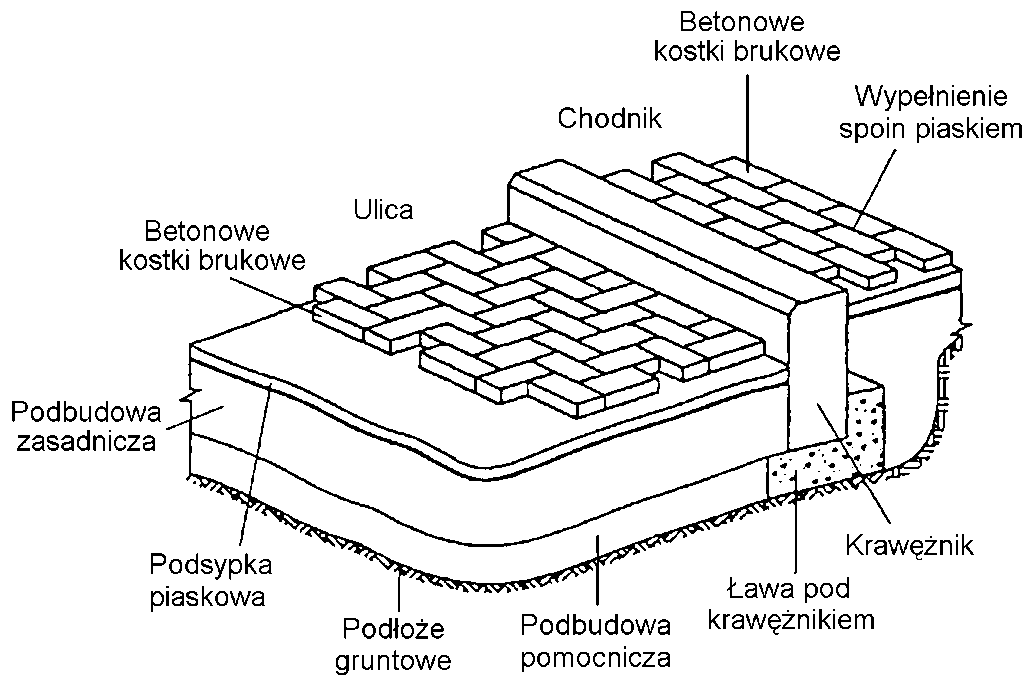 Rys. 2.	Najczęściej spotykane kształty kostek i sposoby (desenie) ich układania 
(wg W. Brylicki: Kostka brukowa z betonu wibroprasowanego, 1998)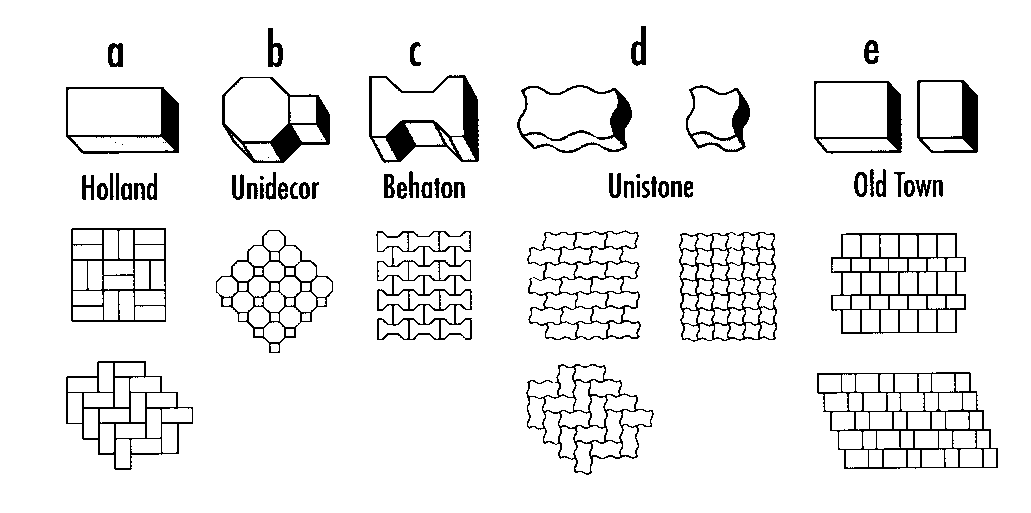 Rys. 3.	Przekrój poprzeczny nawierzchni chodnika
(wg rozporządzenia Ministra Transportu i Gospodarki Morskiej z dnia 2.02.1999 w spr. warunków technicznych, jakim powinny odpowiadać drogi publiczne i ich usytuowanie, Dz.U. nr 43, poz. 430)a) wyłącznie dla ruchu pieszych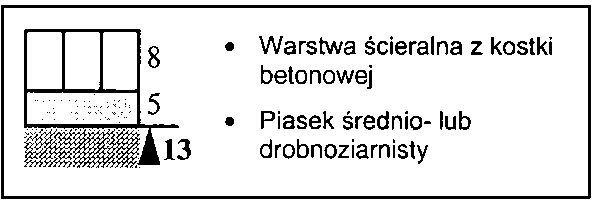 b) z dopuszczeniem postoju samochodów o masie całkowitej ≤ , na podłożu G1 o module sprężystości (wtórnym) ≥ 80 MPa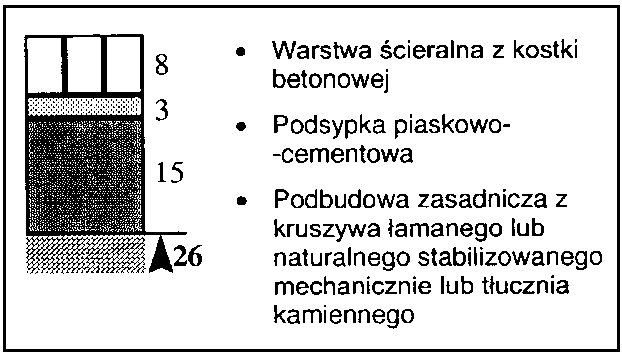 D – 08.02.04aREMONT  CZĄSTKOWY  CHODNIKA  Z  KLINKIERUNiniejsza ogólna specyfikacja techniczna jest materiałem pomocniczym do opracowania specyfikacji technicznej wykonania i odbioru robót budowlanych przy zlecaniu i realizacji robót na drogach i ulicach.Przy sporządzaniu specyfikacji technicznej wykonania i odbioru robót budowlanych należy uaktualnić przepisy zawarte w wykorzystywanej niniejszej ogólnej specyfikacji technicznej.NAJWAŻNIEJSZE OZNACZENIA I SKRÓTY1. WSTĘP1.1. Przedmiot OST	Przedmiotem niniejszej ogólnej specyfikacji technicznej (OST) są wymagania dotyczące wykonania i odbioru robót związanych z remontem cząstkowym chodnika z klinkieru drogowego.1.2. Zakres stosowania OST	Ogólna specyfikacja techniczna (OST) stanowi podstawę opracowania specyfikacji technicznej wykonania i odbioru robót budowlanych (ST) stosowanej jako dokument przetargowy i kontraktowy przy zlecaniu i realizacji robót na drogach i ulicach.1.3. Zakres robót objętych OST	Ustalenia zawarte w niniejszej specyfikacji dotyczą zasad prowadzenia robót związanych z wykonaniem i odbiorem remontu cząstkowego chodnika z klinkieru drogowego, polegającego na rozebraniu elementów chodnika istniejącego w miejscu uszkodzenia i ponownym ich ułożeniu z ewentualnym dodaniem nowych materiałów przy ulicach gminnych w Warce.Po uzyskaniu zgody Inspektora Nadzoru, ustalenia zawarte w niniejszej OST można stosować do napraw na większej powierzchni niż remont cząstkowy.1.4. Określenia podstawoweChodnik – wydzielona i umocniona powierzchnia drogi, ulicy lub placu, przeznaczona do ruchu pieszego.Chodnik z klinkieru – powierzchnia przeznaczona do ruchu pieszego wykonana z klinkieru drogowego.Klinkier drogowy – sztuczny materiał brukarski o prawidłowych kształtach (cegła), otrzymywany przez wypalanie gliny albo łupków gliniastych do stanu spiekania, z tym że w czasie wypalania cegła klinkierowa została zeszklona w całym przełomie.Spoina – odstęp pomiędzy przylegającymi elementami chodnika wypełniony określonym materiałem wypełniającym.1.4.5. Remont cząstkowy - naprawa pojedynczych uszkodzeń chodnika o powierzchni  około .1.4.6. Pozostałe określenia podstawowe są zgodne z obowiązującymi, odpowiednimi polskimi normami i z definicjami podanymi w OST D-M-00.00.00 „Wymagania ogólne” [1]  pkt 1.4. 1.5. Ogólne wymagania dotyczące robót	Ogólne wymagania dotyczące robót podano w OST D-M-00.00.00 „Wymagania ogólne” [1] pkt 1.5.2. MATERIAŁY2.1. Ogólne wymagania dotyczące materiałów	Ogólne wymagania dotyczące materiałów, ich pozyskiwania i składowania, podano w OST D-M-00.00.00 „Wymagania ogólne” [1] pkt 2.2.2. Materiały do wykonania robót2.2.1. Zgodność materiałów z dokumentacją projektowąMateriały do wykonania robót powinny być zgodne z ustaleniami dokumentacji projektowej lub ST. 2.2.2. Elementy chodnika	Do remontu cząstkowego chodnika z klinkieru drogowego należy użyć:uzyskane z rozbiórki, nadające się do ponownego wbudowania, istniejące kostki klinkierowe,nowe kostki klinkierowe, odpowiadające wymaganiom OST D-08.02.04 [5], zastępujące istniejące elementy uszkodzone, o podobnych wymiarach, wyglądzie i kształcie. Klinkier powinien mieć kształt prostopadłościanu o płaskich powierzchniach, prostych i ostrych krawędziach.2.2.3. Materiały pomocnicze do wykonania chodnika	Jeśli dokumentacja projektowa lub ST nie ustala inaczej, to należy stosować następujące materiały, odpowiadające wymaganiom OST D-08.02.04 [5]:piasek na podsypkę,cement do podsypki,wodę,materiały do wypełnienia spoin (piasek lub zaprawa cementowo-piaskowa),ew. materiały do remontu podłoża pod chodnikiem.2.2.4. Materiały do ewentualnej naprawy elementów sąsiadujących z chodnikiem	Przy naprawie fragmentów konstrukcji jezdni, sąsiadujących z chodnikiem, jak krawężnik, obrzeże, należy stosować materiały naprawcze, odpowiadające wymaganiom odpowiedniej specyfikacji technicznej, np. OST D-08.01.01a [4], D-08.03.01a [6], itp.3. SPRZĘT3.1. Ogólne wymagania dotyczące sprzętu	Ogólne wymagania dotyczące sprzętu podano w OST  D-M-00.00.00 „Wymagania ogólne” [1] pkt 3.3.2. Sprzęt stosowany do wykonania robót	Przy wykonywaniu robót Wykonawca w zależności od potrzeb, powinien wykazać się możliwością korzystania ze sprzętu dostosowanego do przyjętej metody robót, jak:drągi stalowe, łomy, dłuta, haczyki do wyciągania elementów chodnika, łopatki do oczyszczania spoin, skrobaczki, szczotki, szpadle, łopaty, ew. młotki pneumatyczne, ubijaki,sprzęt do nowego ułożenia elementów chodnika (z klinkieru drogowego), odpowiadający wymaganiom OST D-08.02.04 [5]. Sprzęt powinien odpowiadać wymaganiom określonym w dokumentacji projektowej, ST, instrukcjach producentów lub propozycji Wykonawcy i powinien być zaakceptowany przez Inspektora Nadzoru.4. TRANSPORT4.1. Ogólne wymagania dotyczące transportu 	     Ogólne wymagania dotyczące transportu podano w OST D-M-00.00.00 „Wymagania ogólne” [1]  pkt 4.4.2. Transport materiałów	Materiały sypkie (np. piasek) można przewozić dowolnymi środkami transportu, w warunkach zabezpieczających je przed  zanieczyszczeniem, zmieszaniem z innymi materiałami i nadmiernym zawilgoceniem.	Elementy chodnika (kostki klinkierowe) mogą być przewożone transportem samochodowym (lub kolejowym). W czasie transportu należy zabezpieczyć je przed przemieszczeniem się i uszkodzeniami.	Transport cementu powinien odbywać się w warunkach zgodnych z BN-88/6731-08 [8].5. WYKONANIE ROBÓT5.1. Ogólne zasady wykonania robót	        Ogólne zasady wykonania robót podano w OST D-M-00.00.00 „Wymagania ogólne” [1] pkt 5.5.2. Uszkodzenia chodnika, podlegające remontowi cząstkowemu	Remontowi cząstkowemu podlegają uszkodzenia chodnika, obejmujące:zapadnięcia i wyboje fragmentów chodnika,osiadanie chodnika w miejscu przekopów (np. po przełożeniu urządzeń podziemnych) z powodu wadliwej jakości podłoża lub podbudowy względnie niewłaściwego odwodnienia,nierówności chodnika z powodu przechylenia się jego elementów,kostki klinkierowe pęknięte  lub uszkodzone powierzchniowo,inne uszkodzenia, deformujące chodnik w sposób odbiegający od jego prawidłowego stanu.5.3. Zasady wykonywania robót	Wykonanie remontu cząstkowego chodnika powinno być zgodne z dokumentacją techniczną i ST.	Podstawowe czynności przy wykonywaniu robót obejmują:roboty przygotowawcze i rozbiórkowewyznaczenie powierzchni remontu cząstkowego,rozebranie uszkodzonej części chodnika z oczyszczeniem i posortowaniem materiału uzyskanego z rozbiórki,ew. naprawę podbudowy lub podłoża gruntowego,ponowne wykonanie chodnikaspulchnienie i ewentualne uzupełnienie podsypki piaskowej wraz z ubiciem,   względnie wymianę podsypki cementowo-piaskowej wraz z jej przygotowaniem,ułożenie nowego chodnika z elementów klinkierowych uzyskanych z rozbiórki oraz z uzupełniających materiałów nowych wraz z wypełnieniem spoin,pielęgnację chodnika,ew. naprawę fragmentów konstrukcji jezdni, sąsiadujących z chodnikiem.5.4. Roboty przygotowawcze i rozbiórkowe5.4.1. Wyznaczenie powierzchni remontu cząstkowegoPowierzchnia przeznaczona do wykonania remontu cząstkowego powinna obejmować cały obszar uszkodzonego chodnika oraz część do niego przylegającą w celu łatwiejszego powiązania nawierzchni naprawianej z istniejącą.	Przy wyznaczaniu powierzchni remontu należy uwzględnić potrzeby prowadzenia ruchu pieszego, decydując się w określonych przypadkach na remont np. na połowie szerokości chodnika.	Powierzchnię przeznaczoną do wykonania remontu cząstkowego akceptuje Inspektor Nadzoru.Rozebranie uszkodzonego chodnika z oczyszczeniem i posortowaniem uzyskanego materiału   	Przy chodniku ułożonym na podsypce piaskowej i spoinach wypełnionych piaskiem rozbiórkę nawierzchni można przeprowadzić ręcznie przy pomocy prostych narzędzi pomocniczych jak dłuta, haczyki, młotki brukarskie, ew. drągi stalowe.	Rozbiórkę chodnika ułożonego na podsypce cementowo-piaskowej i spoinach wypełnionych zaprawą cementowo-piaskową przeprowadza się zwykle drągami stalowymi lub młotkami pneumatycznymi  uzyskując znacznie mniej materiału do ponownego użycia niż w przypadku poprzednim.	Stwardniałą starą podsypkę cementowo-piaskową usuwa się całkowicie, po jej rozdrobnieniu na fragmenty. Natomiast starą podsypkę piaskową, w zależności od jej stanu, albo pozostawia się, względnie usuwa się zanieczyszczoną górną jej warstwę.	Elementy chodnikowe otrzymane z rozbiórki, nadające się do ponownego wbudowania, należy dokładnie oczyścić, posortować i składować w miejscach nie kolidujących z wykonywaniem robót.  	Zaleca się korzystanie z ustaleń OST D-01.00.00 [2] i D-02.00.00 [3] przy wykonywaniu robót przygotowawczych i ziemnych.Ewentualna naprawa podbudowy lub podłoża gruntowego	Po usunięciu płyt chodnikowych i ew. podsypki sprawdza się stan ewentualnej podbudowy i podłoża gruntowego. Jeśli są one uszkodzone, należy zbadać przyczyny uszkodzenia i usunąć je w sposób właściwy dla rodzaju konstrukcji nawierzchni. Sposób naprawy zaproponuje Wykonawca, przedstawiając ją do akceptacji Inspektora Nadzoru.	W przypadkach potrzeby przeprowadzenia doraźnego wyrównania podbudowy na niewielkiej powierzchni można, po akceptacji Inspektora Nadzoru, wyrównać ją chudym betonem o zawartości np. od 160 do  cementu na  betonu.5.5. Ponowne wykonanie chodnika5.5.1. Podsypka	W przypadku układania elementów klinkierowych chodnika na podsypce piaskowej, to należy ją:albo spulchnić, w przypadku pozostawienia jej przy rozbiórce, albouzupełnić piaskiem, w przypadku usunięcia zanieczyszczonej górnej warstwy starej podsypki,a następnie ubić.	Podsypkę cementowo-piaskową należy wykonać jako nową warstwę konstrukcyjną pod nawierzchnią chodnika. Podsypkę cementowo-piaskową należy przygotować w betoniarce, a następnie rozścielić na budowie.Roboty nawierzchniowe na podsypce cementowo-piaskowej zaleca się wykonywać przy temperaturze otoczenia nie niższej niż +5°C. Dopuszcza się wykonanie nawierzchni jeśli w ciągu dnia temperatura utrzymuje się w granicach od 0°C do +5°C, przy czym jeśli w nocy spodziewane są przymrozki chodnik należy zabezpieczyć materiałami o złym przewodnictwie ciepła (np. matami ze słomy, papą itp.). Chodnik na podsypce piaskowej zaleca się wykonywać w dodatnich temperaturach otoczenia.5.5.2. Zastosowanie materiału odzyskanego i nowego	Do naprawy należy użyć, w największym zakresie, elementy chodnika (kostki klinkierowe) otrzymane z rozbiórki, nadające się do ponownego wbudowania. Pozostałe, brakujące elementy chodnika należy uzupełnić materiałem nowym, odpowiadającym wymaganiom OST D-08.02.04 [5].	Zaleca się nie mieszać materiału nowego z materiałem odzyskanym, lecz wykonać z nich oddzielne fragmenty chodnika.5.5.3. Pochylenia powierzchni chodnika	Powierzchnia naprawianego chodnika powinna być dostosowana do sąsiednich nie naprawianych części chodnika w celu zachowania prawidłowych warunków spływu wody.	Nie dopuszcza się naprawy, która spowodowałaby zastoiska wodne na remontowanym fragmencie chodnika.	Elementy chodnika położone obok urządzeń infrastruktury technicznej (np. studzienek kanalizacyjnych, kratek ściekowych itp.) powinny trwale wystawać od  do  powyżej powierzchni tych urządzeń.5.5.4. Naprawa chodnika	Kształt, wymiary i barwa elementów klinkierowych chodnika naprawianego  powinny być identyczne lub bardzo zbliżone do kostek klinkieru w chodniku istniejącym.	Kostki klinkierowe należy układać w sposób nawiązujący do wzoru (desenia) w chodniku istniejącym (np. rzędami prostopadłymi, w jodełkę, rzędami ukośnymi itp. – patrz załącznik).	Ponieważ klinkier wyjęty ze starego chodnika może mieć startą górną powierzchnię nierównolegle do podstawy, a krawędzie zaokrąglone, zaleca się przy ponownym użyciu odwrócić taką cegłę klinkierową.	Cegłę klinkierową układa się około 1÷2 cm powyżej otaczającej powierzchni chodnika, gdyż po procesie ubijania podsypka zagęszcza się.	Ubicie nawierzchni chodnika należy przeprowadzić za pomocą ubijaka przez drewniany klocek lub zagęszczarką wibracyjną (płytową). Po ubiciu wszystkie cegły uszkodzone (np. pęknięte) należy wymienić na cegły całe.5.5.5. SpoinySzerokość spoin pomiędzy cegłami klinkierowymi chodnika należy zachować taką samą, jaka występuje na jego starej części.	Spoiny wypełnia się, jeśli dokumentacja projektowa, ST lub Inżynier nie ustali inaczej:piaskiem, jeśli chodnik jest na podsypce piaskowej,zaprawą cementowo-piaskową, jeśli chodnik jest na podsypce cementowo-piaskowej.	Zaleca się, aby szerokość spoin wynosiła od 2 do , a głębokość wypełnienia spoin była na pełną wysokość cegieł klinkierowych.	Chcąc ograniczyć okres wykonywania robót, można używać cementu o wysokiej wytrzymałości wczesnej, odpowiadającego wymaganiom PN-EN 197-1:2002 [7], przy wykonywaniu podsypki cementowo-piaskowej i wypełnianiu spoin zaprawą cementowo-piaskową.5.6. Pielęgnacja chodnika	Chodnik o spoinach wypełnionych piaskiem nie wymaga zabiegów pielęgnacyjnych.	Chodnik na podsypce cementowo-piaskowej ze spoinami wypełnionymi zaprawą cementowo-piaskową, po jego wykonaniu należy pielęgnować przez przykrycie warstwą   wilgotnego piasku  i utrzymywanie go w stanie wilgotnym przez 7 do 10 dni w przypadku   cementu o normalnej wytrzymałości wczesnej  i 3 dni w przypadku cementu o wysokiej wytrzymałości wczesnej.	Remontowany chodnik można oddać do użytku:bezpośrednio po jego wykonaniu, w przypadku podsypki piaskowej i spoin wypełnionych piaskiem,po 3 dniach, w przypadku zastosowania cementu o wysokiej wytrzymałości wczesnej do podsypki cementowo-piaskowej i wypełnienia spoin zaprawą cementowo-piaskową,po 10 dniach, w przypadku zastosowania  cementu o normalnej wytrzymałości wczesnej do podsypki i wypełnienia spoin jak wyżej.5.7. Wykonanie naprawy elementów sąsiadujących z chodnikiem	Jeśli do zakresu robót naprawczych należą fragmenty uszkodzonych elementów konstrukcji jezdni, sąsiadujących z naprawianym chodnikiem (np. krawężnik, obrzeże), to wykonanie ich naprawy powinno odpowiadać wymaganiom odpowiedniej specyfikacji technicznej, np. OST D-08.01.01a [4], D-08.03.01a [6] itp.5.8. Roboty wykończenioweRoboty wykończeniowe powinny być zgodne z dokumentacją projektową i ST. Do robót wykończeniowych należą prace związane z dostosowaniem wykonanych robót do istniejących warunków terenowych, takie jak:odtworzenie przeszkód czasowo usuniętych, niezbędne uzupełnienia zniszczonej w czasie robót roślinności, np. zatrawienia,roboty porządkujące otoczenie terenu robót.6. KONTROLA JAKOŚCI ROBÓT6.1. Ogólne zasady kontroli jakości robót	Ogólne zasady kontroli jakości robót podano w OST   D-M-00.00.00 „Wymagania ogólne” [1] pkt 6.6.2. Badania przed przystąpieniem do robót	Przed przystąpieniem do robót Wykonawca powinien:uzyskać wymagane dokumenty, dopuszczające wyroby budowlane do obrotu i powszechnego stosowania (aprobaty techniczne, certyfikaty zgodności, deklaracje zgodności, ew. badania materiałów wykonane przez dostawców itp.),ew. wykonać własne badania właściwości materiałów przeznaczonych do wykonania robót, określone przez Inspektora Nadzoru,sprawdzić cechy zewnętrzne gotowych materiałów.	Wszystkie dokumenty oraz wyniki badań Wykonawca przedstawia Inspektorowi Nadzoru do akceptacji.6.3. Badania w czasie robót	Częstotliwość oraz zakres badań i pomiarów, które należy wykonać w czasie robót podaje tablica 1. Tablica 1. Częstotliwość oraz zakres badań i pomiarów w czasie robót6.4. Badania wykonanych robót	Po zakończeniu robót należy sprawdzić wizualnie:wygląd zewnętrzny wykonanego remontu cząstkowego, w zakresie: jednorodności wyglądu, kształtu, wymiarów, prawidłowości układu elementów i odcieni, które powinny być jednakowe z otaczającą powierzchnią chodnika,prawidłowość wypełnienia spoin oraz brak spękań, wykruszeń, deformacji w chodniku,poprawność profilu podłużnego i poprzecznego, nawiązującego do otaczającej powierzchni i umożliwiającego spływ powierzchniowy wód.7. OBMIAR ROBÓT7.1. Ogólne zasady obmiaru robót	Ogólne zasady obmiaru robót podano w OST  D-M-00.00.00 „Wymagania ogólne” [1] pkt 7.7.2. Jednostka obmiarowa	Jednostką obmiarową jest m2 (metr kwadratowy) wykonanego remontu cząstkowego chodnika. 8. ODBIÓR ROBÓT8.1. Ogólne zasady odbioru robót	Ogólne zasady odbioru robót podano w OST  D-M-00.00.00 „Wymagania ogólne” [1] pkt 8.	Roboty uznaje się za wykonane zgodnie z dokumentacją projektową, ST i wymaganiami Inspektora Nadzoru, jeżeli wszystkie pomiary i badania z zachowaniem tolerancji według pktu 6 dały wyniki pozytywne.8.2. Odbiór robót zanikających i ulegających  zakryciu	Odbiorowi robót zanikających i ulegających zakryciu podlegają:roboty rozbiórkowe chodnika istniejącego,ew. naprawa podbudowy i podłoża gruntowego,wykonanie   podsypki pod nowy chodnik.	Odbiór tych robót powinien  być zgodny z wymaganiami pktu 8.2 D-M-00.00.00 „Wymagania ogólne” [1] oraz niniejszej OST.9. PODSTAWA PŁATNOŚCI9.1. Ogólne ustalenia dotyczące podstawy płatności	Ogólne ustalenia dotyczące podstawy płatności podano w OST D-M-00.00.00 „Wymagania ogólne” [1] pkt 9.9.2. Cena jednostki obmiarowej	Cena wykonania  remontu cząstkowego chodnika obejmuje:prace pomiarowe i roboty przygotowawcze,oznakowanie robót,ew. przygotowanie i remont podłoża,dostarczenie materiałów i sprzętu,wykonanie robót rozbiórkowych,wykonanie podsypki,ułożenie chodnika,wypełnienie spoin,pielęgnację chodnika,przeprowadzenie pomiarów i badań  wymaganych w niniejszej specyfikacji technicznej,odwiezienie sprzętu.Wszystkie roboty powinny być wykonane wg wymagań dokumentacji projektowej, ST i niniejszej specyfikacji technicznej.Cena wykonania  remontu cząstkowego chodnika obejmuje ew. występujących robót towarzyszących (jak: obramowanie, krawężnik, obrzeże).9.3. Sposób rozliczenia robót tymczasowych i prac towarzyszących	Cena wykonania robót określonych niniejszą OST obejmuje:roboty tymczasowe, które są potrzebne do wykonania robót podstawowych, ale nie są przekazywane Zamawiającemu i są usuwane po wykonaniu robót podstawowych,prace towarzyszące, które są niezbędne do wykonania robót podstawowych, niezaliczane do robót tymczasowych, jak geodezyjne wytyczenie robót itd.10. PRZEPISY ZWIĄZANE10.1. Ogólne specyfikacje techniczne (OST)10.2. Normy11. ZAŁĄCZNIKCHODNIK  Z  KLINKIERU  DROGOWEGO – RYSUNKIRys. 3. Stalowy haczyk do wyjmowania kostek klinkierowych przy remoncie cząstkowym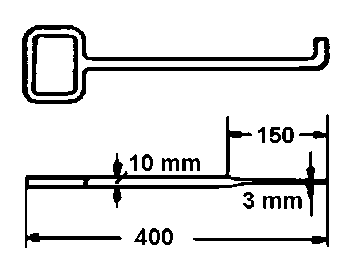 Rys. 4. Sposoby (desenie) układania klinkieru4.1. Układanie rzędami prostopadłymi
a) wiązanie w ½ kostki, b) wiązanie w ¾ kostki	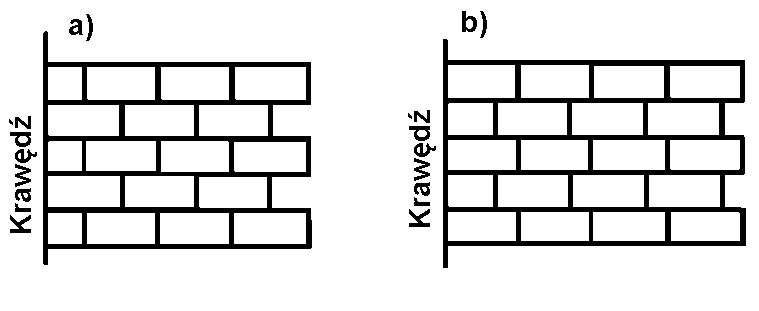 4.2. Układanie pod kątema) z infułami, b) z kostkami przycinanymi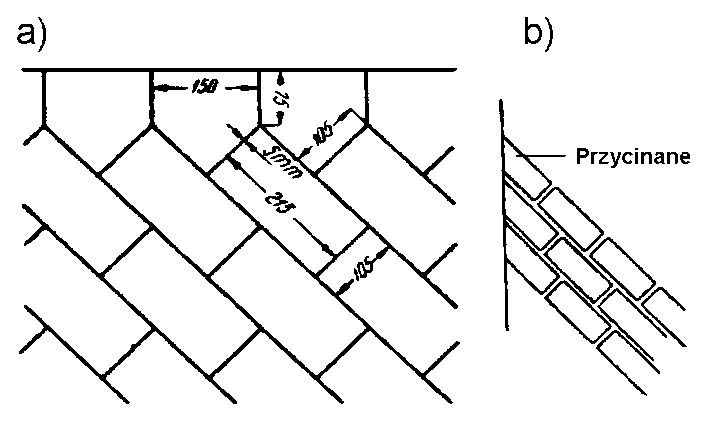 D – 08.02.07aREMONT  CZĄSTKOWY  CHODNIKAZ  KOSTKI  KAMIENNEJNiniejsza ogólna specyfikacja techniczna jest materiałem pomocniczym do opracowania specyfikacji technicznej wykonania i odbioru robót budowlanych przy zlecaniu i realizacji robót na drogach i ulicach.Przy sporządzaniu specyfikacji technicznej wykonania i odbioru robót budowlanych należy uaktualnić przepisy zawarte w wykorzystywanej niniejszej ogólnej specyfikacji technicznej.NAJWAŻNIEJSZE OZNACZENIA I SKRÓTY1. WSTĘP1.1. Przedmiot OST	Przedmiotem niniejszej ogólnej specyfikacji technicznej (OST) są wymagania dotyczące wykonania i odbioru robót związanych z remontem cząstkowym chodnika z kostki kamiennej.1.2. Zakres stosowania OST	Ogólna specyfikacja techniczna (OST) jest materiałem pomocniczym do  opracowania specyfikacji technicznej wykonania i odbioru robót budowlanych (ST) stosowanej jako dokument przetargowy i kontraktowy przy zlecaniu i realizacji robót na drogach i ulicach.1.3. Zakres robót objętych OST	Ustalenia zawarte w niniejszej specyfikacji dotyczą zasad prowadzenia robót związanych z wykonaniem i odbiorem remontu cząstkowego chodnika z kostki kamiennej,  polegającego na rozebraniu elementów chodnika istniejącego w miejscu uszkodzenia i ponownym ich ułożeniu z ewentualnym dodaniem nowych materiałów przy ulicach gminnych w Warce.	Po uzyskaniu zgody Inspektora Nadzoru, ustalenia zawarte w niniejszej OST można stosować do napraw na większej powierzchni niż remont cząstkowy.1.4. Określenia podstawoweChodnik – wydzielona i umocniona powierzchnia drogi, ulicy lub placu, przeznaczona do ruchu pieszego.Chodnik z kostki kamiennej – powierzchnia przeznaczona do ruchu pieszego wykonana z kostki kamiennej.Kostka kamienna – kamienny materiał drogowy, pochodzący ze skał naturalnych, w postaci kostki o kształcie zbliżonym do graniastosłupa.Spoina – odstęp pomiędzy przylegającymi elementami chodnika wypełniony określonym materiałem wypełniającym.1.4.5. Remont cząstkowy - naprawa pojedynczych uszkodzeń chodnika o powierzchni  około .1.4.6. Pozostałe określenia podstawowe są zgodne z obowiązującymi, odpowiednimi polskimi normami i z definicjami podanymi w OST D-M-00.00.00 „Wymagania ogólne” [1]  pkt 1.4. 1.5. Ogólne wymagania dotyczące robót	Ogólne wymagania dotyczące robót podano w OST D-M-00.00.00 „Wymagania ogólne” [1] pkt 1.5.2. MATERIAŁY2.1. Ogólne wymagania dotyczące materiałów	Ogólne wymagania dotyczące materiałów, ich pozyskiwania i składowania, podano w OST D-M-00.00.00 „Wymagania ogólne” [1] pkt 2.2.2. Materiały do wykonania robót2.2.1. Zgodność materiałów z dokumentacją projektowąMateriały do wykonania robót powinny być zgodne z ustaleniami dokumentacji projektowej lub ST. 2.2.2. Elementy chodnika	Do remontu cząstkowego chodnika z kostki kamiennej należy użyć:uzyskane z rozbiórki, nadające się do ponownego wbudowania, istniejące kostki kamienne,nowe kostki kamienne, odpowiadające wymaganiom OST D-08.02.07 [6], zastępujące istniejące elementy uszkodzone, o podobnych wymiarach, wyglądzie i kształcie. Kostka będzie zazwyczaj kostką kamienną nieregularną o wysokości 5, 6, 8 i  (rys. 1).2.2.3. Materiały pomocnicze do wykonania chodnika	Jeśli dokumentacja projektowa lub ST nie ustala inaczej, to należy stosować następujące materiały, odpowiadające wymaganiom OST D-08.02.07 [6]:piasek na podsypkę,cement do podsypki,wodę,materiały do wypełnienia spoin i szczelin (piasek lub zaprawa cementowo-piaskowa, masy kauczukowo-asfaltowe),ew. materiały do remontu podłoża pod chodnikiem.2.2.4. Materiały do ewentualnej naprawy elementów sąsiadujących z chodnikiem	Przy naprawie fragmentów konstrukcji jezdni, sąsiadujących z chodnikiem, jak krawężnik, obrzeże, należy stosować materiały naprawcze, odpowiadające wymaganiom odpowiedniej specyfikacji technicznej, np. OST D-08.01.01a [5], D-08.03.01a [7], itp.3. SPRZĘT3.1. Ogólne wymagania dotyczące sprzętu	Ogólne wymagania dotyczące sprzętu podano w OST  D-M-00.00.00 „Wymagania ogólne” [1] pkt 3.3.2. Sprzęt stosowany do wykonania robót	Przy wykonywaniu robót Wykonawca w zależności od potrzeb, powinien wykazać się możliwością korzystania ze sprzętu dostosowanego do przyjętej metody robót, jak:drągi stalowe, łomy, dłuta, haki do wyciągania elementów chodnika, łopatki do oczyszczania spoin, skrobaczki, szczotki, szpadle, łopaty, ew. młotki pneumatyczne, ubijaki,sprzęt do nowego ułożenia elementów chodnika z kostki kamiennej, odpowiadający wymaganiom OST D-08.02.07 [6], jak betoniarka do wytworzenia zapraw i podsypki cementowo-piaskowej, ubijaków, wibratorów płytowych i sprzętu pomocniczego. Sprzęt powinien odpowiadać wymaganiom określonym w dokumentacji projektowej, ST, instrukcjach producentów lub propozycji Wykonawcy i powinien być zaakceptowany przez Inspektora Nadzoru.4. TRANSPORT4.1. Ogólne wymagania dotyczące transportu 	     Ogólne wymagania dotyczące transportu podano w OST D-M-00.00.00 „Wymagania ogólne” [1]  pkt 4.4.2. Transport materiałów	Materiały sypkie (np. piasek) można przewozić dowolnymi środkami transportu, w warunkach zabezpieczających je przed  zanieczyszczeniem, zmieszaniem z innymi materiałami i nadmiernym zawilgoceniem.	Elementy chodnika (kostki kamienne) mogą być przewożone transportem samochodowym lub kolejowym. W czasie transportu należy zabezpieczyć je przed przemieszczeniem się, uszkodzeniami i zmieszaniem z innymi materiałami.	Transport cementu powinien odbywać się w warunkach zgodnych z BN-88/6731-08 [9].5. WYKONANIE ROBÓT5.1. Ogólne zasady wykonania robót	        Ogólne zasady wykonania robót podano w OST D-M-00.00.00 „Wymagania ogólne” [1] pkt 5.5.2. Uszkodzenia chodnika, podlegające remontowi cząstkowemu	Remontowi cząstkowemu podlegają uszkodzenia chodnika, obejmujące:zapadnięcia i wyboje fragmentów chodnika,osiadanie chodnika w miejscu przekopów (np. po przełożeniu urządzeń podziemnych) z powodu wadliwej jakości podłoża lub podbudowy względnie niewłaściwego odwodnienia,nierówności chodnika z powodu przechylenia się jego elementów,kostki kamienne pęknięte lub uszkodzone powierzchniowo,inne uszkodzenia, deformujące chodnik w sposób odbiegający od jego prawidłowego stanu.5.3. Zasady wykonywania robót	Wykonanie remontu cząstkowego chodnika powinno być zgodne z dokumentacją techniczną i ST.	Podstawowe czynności przy wykonywaniu robót obejmują:roboty przygotowawcze i rozbiórkowewyznaczenie powierzchni remontu cząstkowego,rozebranie uszkodzonej części chodnika z oczyszczeniem i posortowaniem materiału uzyskanego z rozbiórki,ew. naprawę podbudowy lub podłoża gruntowego,ponowne wykonanie chodnikaspulchnienie i ewentualne uzupełnienie podsypki piaskowej wraz z ubiciem,   względnie wymianę podsypki cementowo-piaskowej wraz z jej przygotowaniem,ułożenie nowego chodnika z kostki kamiennej uzyskanej z rozbiórki oraz uzupełniających materiałów nowych wraz z wypełnieniem spoin i szczelin,pielęgnację chodnika,ew. naprawę fragmentów konstrukcji jezdni, sąsiadujących z chodnikiem.5.4. Roboty przygotowawcze i rozbiórkowe5.4.1. Wyznaczenie powierzchni remontu cząstkowegoPowierzchnia przeznaczona do wykonania remontu cząstkowego powinna obejmować cały obszar uszkodzonego chodnika oraz część do niego przylegającą w celu łatwiejszego powiązania nawierzchni naprawianej z istniejącą.	Przy wyznaczaniu powierzchni remontu należy uwzględnić potrzeby prowadzenia ruchu pieszego, decydując się w określonych przypadkach na remont np. na połowie szerokości chodnika.	Powierzchnię przeznaczoną do wykonania remontu cząstkowego akceptuje Inspektor Nadzoru.Rozebranie uszkodzonego chodnika z oczyszczeniem i posortowaniem uzyskanego materiału   	Przy chodniku ułożonym na podsypce piaskowej i spoinach wypełnionych piaskiem rozbiórkę nawierzchni można przeprowadzić ręcznie przy pomocy prostych narzędzi pomocniczych.	Rozbiórkę chodnika ułożonego na podsypce cementowo-piaskowej i spoinach wypełnionych zaprawą cementowo-piaskową przeprowadza się zwykle drągami stalowymi lub młotkami pneumatycznymi  uzyskując znacznie mniej materiału do ponownego użycia niż w przypadku poprzednim.	Szczeliny dylatacyjne wypełnione zalewami asfaltowymi lub masami uszczelniającymi, należy oczyścić za pomocą haczyków, szczotek stalowych ręcznych lub mechanicznych, dłut, łopatek itp.	Stwardniałą starą podsypkę cementowo-piaskową usuwa się całkowicie, po jej rozdrobnieniu na fragmenty. Natomiast starą podsypkę piaskową, w zależności od jej stanu, albo pozostawia się, względnie usuwa się zanieczyszczoną górną jej warstwę.	Elementy chodnikowe otrzymane z rozbiórki, nadające się do ponownego wbudowania, należy dokładnie oczyścić, posortować i składować w miejscach nie kolidujących z wykonywaniem robót.  Przy sortowaniu odrzuca się kostki nadmiernie zużyte, wykazujące pęknięcia i zaokrąglenie krawędzi.	Zaleca się korzystanie z ustaleń OST D-01.00.00 [2] i D-02.00.00 [3] przy wykonywaniu robót przygotowawczych i ziemnych.Ewentualna naprawa podbudowy lub podłoża gruntowego	Po usunięciu płyt chodnikowych i ew. podsypki sprawdza się stan ewentualnej podbudowy i podłoża gruntowego. Jeśli są one uszkodzone, należy zbadać przyczyny uszkodzenia i usunąć je w sposób właściwy dla rodzaju konstrukcji nawierzchni. Sposób naprawy zaproponuje Wykonawca, przedstawiając ją do akceptacji Inspektora Nadzoru.	W przypadkach potrzeby przeprowadzenia doraźnego wyrównania podbudowy na niewielkiej powierzchni można, po akceptacji Inspektora Nadzoru, wyrównać ją chudym betonem o zawartości np. od 160 do  cementu na  betonu.5.5. Ponowne wykonanie chodnika5.5.1. Podsypka	W przypadku układania kostek kamiennych chodnika na podsypce piaskowej, to należy ją:albo spulchnić, w przypadku pozostawienia jej przy rozbiórce, albouzupełnić piaskiem, w przypadku usunięcia zanieczyszczonej górnej warstwy starej podsypki,a następnie ubić.	Podsypkę cementowo-piaskową należy wykonać jako nową warstwę konstrukcyjną pod nawierzchnią chodnika. Podsypkę cementowo-piaskową należy przygotować w betoniarce, a następnie rozścielić na budowie.Roboty nawierzchniowe na podsypce cementowo-piaskowej zaleca się wykonywać przy temperaturze otoczenia nie niższej niż +5oC. Dopuszcza się wykonanie nawierzchni jeśli w ciągu dnia temperatura utrzymuje się w granicach od 0oC do +5oC, przy czym jeśli w nocy spodziewane są przymrozki chodnik należy zabezpieczyć materiałami o złym przewodnictwie ciepła (np. matami ze słomy, papą itp.). Chodnik na podsypce piaskowej zaleca się wykonywać w dodatnich temperaturach otoczenia.5.5.2. Zastosowanie materiału odzyskanego i nowego	Do naprawy należy użyć, w największym zakresie, elementy chodnika (kostki kamienne) otrzymane z rozbiórki, nadające się do ponownego wbudowania. Pozostałe, brakujące elementy chodnika należy uzupełnić materiałem nowym, odpowiadającym wymaganiom OST D-08.02.07 [6].	Zaleca się nie mieszać materiału nowego z materiałem odzyskanym, lecz wykonać z nich oddzielne fragmenty chodnika.5.5.3. Pochylenia powierzchni chodnika	Powierzchnia naprawianego chodnika powinna być dostosowana do sąsiednich nie naprawianych części chodnika w celu zachowania prawidłowych warunków spływu wody.	Nie dopuszcza się naprawy, która spowodowałaby zastoiska wodne na remontowanym fragmencie chodnika.	Elementy chodnika położone obok urządzeń infrastruktury technicznej (np. studzienek kanalizacyjnych, kratek ściekowych itp.) powinny trwale wystawać od  do  powyżej powierzchni tych urządzeń.5.5.4. Naprawa chodnika	Kształt, wymiary i barwa kostek kamiennych chodnika naprawianego powinny być identyczne lub bardzo zbliżone do kostek w chodniku istniejącym.	Kostki kamienne należy układać w sposób nawiązujący do wzoru (desenia) w chodniku istniejącym, np. w deseń rzędowy prosty, deseń rzędowy ukośny, deseń łukowy (rys. 2).	Kostki kamienne układa się powyżej otaczającej nawierzchni, ponieważ po procesie ubijania podsypka zagęszcza się. Podsypkę nanosi się w takiej ilości, aby kostka po ubiciu znalazła się na wysokości sąsiadujących kostek.	Ubicie nawierzchni chodnika należy przeprowadzić za pomocą ubijaka lub zagęszczarki wibracyjnej (płytowej). Po ubiciu wszystkie kostki uszkodzone (np. pęknięte) należy wymienić na kostki całe.5.5.5. Spoiny i szczelinySzerokość spoin pomiędzy kostkami chodnika należy zachować taką samą, jaka występuje na jego starej części.	Spoiny wypełnia się, jeśli dokumentacja projektowa, ST lub Inspektor Nadzoru nie ustali inaczej:piaskiem, jeśli chodnik jest na podsypce piaskowej,zaprawą cementowo-piaskową, jeśli chodnik jest na podsypce cementowo-piaskowej.	Zaleca się, aby szerokość spoin pomiędzy kostkami nie przekraczała , a głębokość wypełnienia spoin była na pełną wysokość kostek.	Chcąc ograniczyć okres wykonywania robót, można używać cementu o wysokiej wytrzymałości wczesnej, odpowiadającego wymaganiom PN-EN 197-1:2002 [8], przy wykonywaniu podsypki cementowo-piaskowej i wypełnianiu spoin zaprawą cementowo-piaskową.	Jeśli w chodniku istniejącym są szczeliny dylatacyjne wypełnione drogowymi zalewami kauczukowo-asfaltowymi, które powinny być kontynuowane na powierzchni naprawianej, to należy je wykonać zgodnie z wymaganiami OST D-05.03.04b [4].5.6. Pielęgnacja chodnika	Chodnik o spoinach wypełnionych piaskiem nie wymaga zabiegów pielęgnacyjnych.	Chodnik na podsypce cementowo-piaskowej ze spoinami wypełnionymi zaprawą cementowo-piaskową, po jego wykonaniu należy pielęgnować przez przykrycie warstwą   wilgotnego piasku  i utrzymywanie go w stanie wilgotnym przez 7 do 10 dni w przypadku   cementu o normalnej wytrzymałości wczesnej  i 3 dni w przypadku cementu o wysokiej wytrzymałości wczesnej.	Remontowany chodnik można oddać do użytku:bezpośrednio po jego wykonaniu, w przypadku podsypki piaskowej i spoin wypełnionych piaskiem,po 3 dniach, w przypadku zastosowania cementu o wysokiej wytrzymałości wczesnej do podsypki cementowo-piaskowej i wypełnienia spoin zaprawą cementowo-piaskową,po 10 dniach, w przypadku zastosowania  cementu o normalnej wytrzymałości wczesnej do podsypki i wypełnienia spoin jak wyżej.5.7. Wykonanie naprawy elementów sąsiadujących z chodnikiem	Jeśli do zakresu robót naprawczych należą fragmenty uszkodzonych elementów konstrukcji jezdni, sąsiadujących z naprawianym chodnikiem (np. krawężnik, obrzeże), to wykonanie ich naprawy powinno odpowiadać wymaganiom odpowiedniej specyfikacji technicznej, np. OST D-08.01.01a [5], D-08.03.01a [7] itp.5.8. Roboty wykończenioweRoboty wykończeniowe powinny być zgodne z dokumentacją projektową i ST. Do robót wykończeniowych należą prace związane z dostosowaniem wykonanych robót do istniejących warunków terenowych, takie jak:odtworzenie przeszkód czasowo usuniętych, niezbędne uzupełnienia zniszczonej w czasie robót roślinności, np. zatrawienia,roboty porządkujące otoczenie terenu robót.6. KONTROLA JAKOŚCI ROBÓT6.1. Ogólne zasady kontroli jakości robót	Ogólne zasady kontroli jakości robót podano w OST   D-M-00.00.00 „Wymagania ogólne” [1] pkt 6.6.2. Badania przed przystąpieniem do robót	Przed przystąpieniem do robót Wykonawca powinien:uzyskać wymagane dokumenty, dopuszczające wyroby budowlane do obrotu i powszechnego stosowania (aprobaty techniczne, certyfikaty zgodności, deklaracje zgodności, ew. badania materiałów wykonane przez dostawców itp.),ew. wykonać własne badania właściwości materiałów przeznaczonych do wykonania robót, określone przez Inspektora Nadzoru,sprawdzić cechy zewnętrzne gotowych materiałów.	Wszystkie dokumenty oraz wyniki badań Wykonawca przedstawia Inspektorowi Nadzoru do akceptacji.6.3. Badania w czasie robót	Częstotliwość oraz zakres badań i pomiarów, które należy wykonać w czasie robót podaje tablica 1. Tablica 1. Częstotliwość oraz zakres badań i pomiarów w czasie robót6.4. Badania wykonanych robót	Po zakończeniu robót należy sprawdzić wizualnie:wygląd zewnętrzny wykonanego remontu cząstkowego, w zakresie: jednorodności wyglądu, kształtu, wymiarów, prawidłowości układu elementów i odcieni, które powinny być jednakowe z otaczającą powierzchnią chodnika,prawidłowość wypełnienia spoin i szczelin oraz brak spękań, wykruszeń, deformacji w chodniku,poprawność profilu podłużnego i poprzecznego, nawiązującego do otaczającej powierzchni i umożliwiającego spływ powierzchniowy wód.7. OBMIAR ROBÓT7.1. Ogólne zasady obmiaru robót	Ogólne zasady obmiaru robót podano w OST  D-M-00.00.00 „Wymagania ogólne” [1] pkt 7.7.2. Jednostka obmiarowa	Jednostką obmiarową jest m2 (metr kwadratowy) wykonanego remontu cząstkowego chodnika. 8. ODBIÓR ROBÓT8.1. Ogólne zasady odbioru robót	Ogólne zasady odbioru robót podano w OST  D-M-00.00.00 „Wymagania ogólne” [1] pkt 8.	Roboty uznaje się za wykonane zgodnie z dokumentacją projektową, ST i wymaganiami Inspektora Nadzoru, jeżeli wszystkie pomiary i badania z zachowaniem tolerancji według pktu 6 dały wyniki pozytywne.8.2. Odbiór robót zanikających i ulegających  zakryciu	Odbiorowi robót zanikających i ulegających zakryciu podlegają:roboty rozbiórkowe chodnika istniejącego,ew. naprawa podbudowy i podłoża gruntowego,wykonanie   podsypki pod nowy chodnik.	Odbiór tych robót powinien  być zgodny z wymaganiami pktu 8.2 D-M-00.00.00 „Wymagania ogólne” [1] oraz niniejszej OST.9. PODSTAWA PŁATNOŚCI9.1. Ogólne ustalenia dotyczące podstawy płatności	Ogólne ustalenia dotyczące podstawy płatności podano w OST D-M-00.00.00 „Wymagania ogólne” [1] pkt 9.9.2. Cena jednostki obmiarowej	Cena wykonania  remontu cząstkowego chodnika obejmuje:prace pomiarowe i roboty przygotowawcze,oznakowanie robót,ew. przygotowanie i remont podłoża,dostarczenie materiałów i sprzętu,wykonanie robót rozbiórkowych,wykonanie podsypki,ułożenie chodnika,wypełnienie spoin,pielęgnację chodnika,przeprowadzenie pomiarów i badań  wymaganych w niniejszej specyfikacji technicznej,odwiezienie sprzętu.Wszystkie roboty powinny być wykonane wg wymagań dokumentacji projektowej, ST i niniejszej specyfikacji technicznej.Cena wykonania  remontu cząstkowego chodnika obejmuje ew. występujących robót związanych (jak: obramowanie, krawężnik, obrzeże).9.3. Sposób rozliczenia robót tymczasowych i prac towarzyszących	Cena wykonania robót określonych niniejszą OST obejmuje:roboty tymczasowe, które są potrzebne do wykonania robót podstawowych, ale nie są przekazywane Zamawiającemu i są usuwane po wykonaniu robót podstawowych,prace towarzyszące, które są niezbędne do wykonania robót podstawowych, niezaliczane do robót tymczasowych, jak geodezyjne wytyczenie robót itd.10. PRZEPISY ZWIĄZANE10.1. Ogólne specyfikacje techniczne (OST)10.2. Normy11. ZAŁĄCZNIKCHODNIK  Z  KOSTKI  KAMIENNEJRYSUNKIRys. 1. Kształt kostki kamiennej nieregularnejRys. 2. Desenie chodnika z kostki kamiennej nieregularnejD– 03.02.01a  REGULACJA PIONOWA STUDZIENEK I ZAWORÓW URZĄDZEŃ PODZIEMNYCH.1. WSTĘP1.1. Przedmiot SST	Przedmiotem niniejszej szczegółowej specyfikacji technicznej (SST) są wymagania dotyczące wykonania i odbioru robót związanych z remontem cząstkowym ulic gminnych w Warce.1.2. Zakres stosowania OST	Ogólna specyfikacja techniczna (OST) jest materiałem pomocniczym do  opracowania specyfikacji technicznej wykonania i odbioru robót budowlanych (ST) stosowanej jako dokument przetargowy i kontraktowy przy zlecaniu i realizacji robót na drogach krajowych i wojewódzkich.Zaleca się wykorzystanie SST przy zlecaniu robót na drogach miejskich i gminnych.1.3. Zakres robót objętych SST	Ustalenia zawarte w niniejszej specyfikacji dotyczą zasad prowadzenia robót związanych z regulacją pionową studzienek rewizyjnych, kratek wpustów ulicznych, studzienek telefonicznych. Lokalizacja według przedmiarów robót. 1.4. Określenia podstawoweOkreślenia podstawowe są zgodne z obowiązującymi, odpowiednimi polskimi normami i z definicjami podanymi w SST D-M-00.00.00 „Wymagania ogólne”.1.5. Ogólne wymagania dotyczące robót	Ogólne wymagania dotyczące robót podano w OST D-M-00.00.00 „Wymagania ogólne” [1] pkt 1.5.2. MATERIAŁY2.1. Wymagania ogólne dotyczące robótWymagania ogólne dotyczące robót podano w SST D.M.00.00.00 „Wymagania ogólne”2.2. Materiały do wykonywania robótMateriałami do wykonywania robót objętych zakresem niniejszej SST są:- beton wg PN-B-06250[1],- cegła kanalizacyjna wg PN-B-12037[2],- zaprawa cementowa marki 8MPa wg PN-B-14501 [3].- bloczki betonowe do wymiany w miejsce uszkodzonychDo wykonania robót objętych zakresem SST można stosować inne materiały, po wcześniejszym zaakceptowaniu ich przez Inspektora Nadzoru.3. SPRZĘT3.1. Ogólne wymagania dotyczące sprzętu	Ogólne wymagania dotyczące sprzętu podano w OST  D-M-00.00.00 „Wymagania ogólne” [1] pkt 3.3.2. Sprzęt do wykonania robótRoboty związane z pionową regulacją naziemnych elementów urządzeń infrastruktury technicznej należy wykonywać ręcznie przy zastosowaniu urządzeń pomocniczych np. młotów pneumatycznych i innych zaakceptowanych przez Inspektora Nadzoru.	4. TRANSPORT4.1. Ogólne wymagania dotyczące transportu 	     Ogólne wymagania dotyczące transportu podano w OST D-M-00.00.00 „Wymagania ogólne” [1] .4.2. Transport  materiałówNie określa się szczególnych wymagań dla transportu materiałów niezbędnych do wykonania robót określonych w niniejszej SST. 5. WYKONANIE ROBÓT5.1. Ogólne zasady wykonania robót	     Ogólne zasady wykonania robót podano w OST D-M-00.00.00 „Wymagania ogólne” [1] pkt 5.Pionowa regulacja naziemnych urządzeń infrastruktury technicznejRegulacje naziemnych elementów infrastruktury technicznej należy wykonać przy zastosowaniu cegły kanalizacyjnej wg PN-B-12037 [2], betonu wg PN-B-06250 [1] lub innych zaakceptowanych przez Inspektora Nadzoru materiałów. Po odsłonięciu regulowanych elementów ( rozebranie nawierzchni z bloczków – 1,5x1,5m w obrębie regulowanej studni), ich demontażu, należy dostosować wysokość posadowienia regulowanej studni do wymaganego poziomu, a następnie odbudować nawierzchnię z bloczków z wymianą bloczków na nowe.Po wykonaniu robót teren wokół regulowanych elementów należy uporządkować.6. KONTROLA JAKOŚCI ROBÓT6.1. Ogólne zasady kontroli jakości robót	Ogólne zasady kontroli jakości robót podano w OST D-M-00.00.00 „Wymagania ogólne” [1] pkt 6.6.2. Kontrola jakości robót6.2.1. Sprawdzenie zgodności wykonanych robót z przedmiarem polega na Zaakceptowaniu przez Inspektora nadzoru jakości wykonanych prac z uwzględnieniem dopuszczalnych odchyłek od wymagań normowych. Akceptacja następuje po dokonaniu pomiarów równości wykonanej regulacji, od jakości zastosowanych materiałów potwierdzonych atestami, oraz od wizualnej oceny produktu.7. OBMIAR ROBÓT7.1. Ogólne zasady obmiaru robót	Ogólne zasady obmiaru robót podano w OST  D-M-00.00.00 „Wymagania ogólne” [1] pkt 7.7.2. Jednostka obmiarowa	Jednostką obmiarową jest zgodnie z przedmiarem i pomiarem w terenie 1 szt. (sztuka) regulowanych elementów infrastruktury technicznej.8. ODBIÓR ROBÓT	Ogólne zasady odbioru robót podano w OST  D-M-00.00.00 „Wymagania ogólne” [1] pkt 8.	Roboty uznaje się za wykonane zgodnie z dokumentacją projektową, ST i wymaganiami Inspektora Nadzoru, jeżeli wszystkie pomiary i badania z zachowaniem tolerancji według pktu 6 dały wyniki pozytywne.9. PODSTAWA PŁATNOŚCI9.1. Ogólne ustalenia dotyczące podstawy płatności	Ogólne ustalenia dotyczące podstawy płatności podano w OST D-M-00.00.00 „Wymagania ogólne” [1] pkt 9.9.2. Cena jednostki obmiarowejPłatność za 1 szt. (sztukę) regulowanego naziemnego elementu infrastruktury technicznej należy przyjmować zgodnie z obmiarem i oceną jakości wykonanych robót na podstawie wyników pomiarów i badań.Cena wykonania robót obejmuje:- roboty pomiarowe i przygotowawcze,-oznakowanie robót,- dostarczenie materiałów,- odsłonięcie i demontaż regulowanych elementów z rozbiórką nawierzchni z bloczków, bitumicznej, kostki brukowej betonowej lub kamiennej na powierzchni niezbędnej do wykonania regulacji pionowej urządzeń podziemnych,- pionową regulację elementu,- odtworzenie nawierzchni według rodzaju w obrębie regulowanego urządzenia,- uporządkowanie terenu w otoczeniu regulowanego elementu.10. PRZEPISY ZWIĄZANE10.1. Ogólne specyfikacje techniczne (OST)10.2. Normy   2.    PN-B-12037                Cegła pełna wypalana z gliny kanalizacyjna.   3.    PN-B-14501               Zaprawy budowlane zwykłe.     Lp.Właściwości nawierzchniMinimalna częstotliwość pomiarów1Równość podłużnałatą 4-metrową co 20m2Równość poprzecznałatą 4- metrową co 20m3Spadki poprzeczneco50m4Szerokość frezowaniaco 50m5Głębokość frezowaniaNa bieżąco, według przedmiaru  1.D-M-00.00.00Wymagania ogólne1.BN-68/8931-04Drogi samochodowe. Pomiar równości nawierzchni planografem i łatą.L.p                                       Rodzaj lepiszcza           Zużycie  (kg/m²)                          Emulsja asfaltowa kationowa                           Asfalt drogowy D 200, D 300            Od 0,4 do 1,2                  Od 0,4 do 0,6L.p                                       Rodzaj lepiszcza           Temperatura (°C)1Emulsja asfaltowa kationowaod 20 do 40*2Asfalt drogowy D 200od 140 do 1503Asfalt drogowy D 300od 130 do 140Lp.Rodzaj lepiszczaKontrolowane właściwościBadanie według normy1Emulsja asfaltowa kationowalepkośćWg pktu 5 EmA-94 [5]2Asfalt drogowypenetracjaPN-C-04134 [4]  1.D-M-00.00.00Wymagania ogólne1.PN-C-04134Przetwory naftowe. Pomiar penetracji asfaltów.2.PN-C-96170Przetwory naftowe. Asfalty drogowe.3.PN-C-96173Przetwory naftowe Asfalty upłynnione AUN do nawierzchni drogowych.10.3. inne dokumenty4. „ Powierzchniowe utrwalenia. Oznaczenie ilości rozkładanego lepiszcza i kruszywa”. Zalecone przez GDDP do stosowania pismem GDDP-5.3a-551/5/92 z dnia 1992-02-03.Warunki Techniczne. Drogowe kationowe emulsje asfaltowe EmA-94 – 1994r.Właściwości kruszywaMetoda badaniaWymagania według WT-1 [25]Wymagania według WT-1 [25]Wymagania według WT-1 [25]Wymagania według WT-1 [25]Właściwości kruszywaMetoda badaniaPunktWT-1Kategoria ruchuKategoria ruchuKategoria ruchuWłaściwości kruszywaMetoda badaniaPunktWT-1Kategoria ruchuKategoria ruchuKategoria ruchuWłaściwości kruszywaMetoda badaniaPunktWT-1KR1 ÷ KR2KR3 ÷ KR6KR3 ÷ KR6Uziarnienie; kat. nie niższa niżPN-EN 933-1 [3]4.1.3kat. GC90/20kat. GC90/10kat. GC90/10Uziarnienie; kat. nie niższa niżPN-EN 933-1 [3]4.1.3Uziarnienie mieszanki przyjmuje się wg p. 2.2.3Uziarnienie mieszanki przyjmuje się wg p. 2.2.3Uziarnienie mieszanki przyjmuje się wg p. 2.2.3Tolerancja uziarnienia; odchylenia nie większe niż wg kat.-4.1.4kat. G20/15,5;Tolerancja 1) kat. G20/15,5;Tolerancja 1) kat.G25/15;Tolerancja2) Zawartość pyłu; kat. nie wyższa niżPN-EN 933-1 [3]4.1.6kat. ƒ1; tj. przesiew przez sito 0,063 mm ≤ 1% (m/m)kat. ƒ1; tj. przesiew przez sito 0,063 mm ≤ 1% (m/m)kat. ƒ0,5; tj. przesiew przez sito 0,063 mm ≤ 0,5% (m/m)Kształt kruszywa;kat. nie wyższa niżPN-EN 933-3 [4] lubPN-EN 933-4 [5]4.1.8kat. FI25  (wsk.  płaskości ≤ 25); kat.SI25 (wsk.   kształtu ≤ 25)kat. FI25  (wsk.  płaskości ≤ 25); kat.SI25 (wsk.   kształtu ≤ 25)kat. FI20 (wsk. płaskości ≤ 20);kat.SI20(wsk. kształtu ≤20)Procentowa zawartość ziaren o powierzchni przekruszonej i łamanej;kat. nie niższa niżPN-EN 933-5 [6]4.1.9kat. C90/1 : zawartość ziaren całkowicie przekruszonych, lub  łamanych 30-100% (m/m), zawartość ziaren całkowicie przekruszonych, przekruszonych lub łamanych 90-100% (m/m), a ziaren całkowicie zaokrąglonych od 0 do 1% (m/m)kat. C90/1 : zawartość ziaren całkowicie przekruszonych, lub  łamanych 30-100% (m/m), zawartość ziaren całkowicie przekruszonych, przekruszonych lub łamanych 90-100% (m/m), a ziaren całkowicie zaokrąglonych od 0 do 1% (m/m)kat. C100/0: zawartość ziaren całkowicie przekruszonych lub łamanych 90÷100% (m/m), zawartość ziaren całkowicie przekruszonych, przekruszonych lub łamanych 100% (m/m), a ziaren całkowicie zaokrąglonych 0% (m/m)Odporność kruszywa na rozdrabnianie; kat. nie niższa niżPN-EN 1097-2,rozdz. 5 [7]4.2.2kat.LA25, tj. wsk. Los Angeles ≤ 25kat.LA25, tj. wsk. Los Angeles ≤ 25kat.LA20, tj. wsk.Los Angeles ≤20Odporność na polerowanie kruszywa;kat. nie niższa niżPN-EN 1097-8 [10]4.2.3kat. PSV44≥44kat. PSV44≥44kat. PSV50 ≥ 50Gęstość ziarenPN-EN 1097-6,rozdz.7,8,9 [9]   4.3.1deklarowana przez producentadeklarowana przez producentadeklarowana przez producentaGęstość nasypowaPN-EN 1097-3[8]4.3.3deklarowana przez producentadeklarowana przez producentadeklarowana przez producentaNasiąkliwość3); kat. nie wyższa niżPN-EN 1097-6 [9]4.4.1kat. Wcm0,5; nasiąkliwość ≤ 0,5% (m/m).  Jeśli wartość jest większa, należy badać mrozoodporność wg punktu poniżejkat. Wcm0,5; nasiąkliwość ≤ 0,5% (m/m).  Jeśli wartość jest większa, należy badać mrozoodporność wg punktu poniżejkat. Wcm0,5; nasiąkliwość ≤ 0,5% (m/m).  Jeśli wartość jest większa, należy badać mrozoodporność wg punktu poniżejMrozoodporność;kat. nie wyższa niżPN-EN 1367-1, zał.B [11]4.4.2kat. FNaCl7, tj. ubytek masy w 1% roztworze wodnym NaCl powinien być ≤ 7% (m/m)kat. FNaCl7, tj. ubytek masy w 1% roztworze wodnym NaCl powinien być ≤ 7% (m/m)kat. FNaCl7, tj. ubytek masy w 1% roztworze wodnym NaCl powinien być ≤ 7% (m/m)„Zgorzel słoneczna” bazaltu; wymagana kat.PN-EN 1367-3 [12]4.4.5kat. SBLA, tj. ubytek masy po gotowaniu ≤ 1% i wzrost wsk. Los Angeles po gotowaniu ≤ 8%kat. SBLA, tj. ubytek masy po gotowaniu ≤ 1% i wzrost wsk. Los Angeles po gotowaniu ≤ 8%kat. SBLA, tj. ubytek masy po gotowaniu ≤ 1% i wzrost wsk. Los Angeles po gotowaniu ≤ 8%Skład chemicznyPN-EN 932-3 [2]4.5.2deklarowany przez producenta wg uproszczonego opisu petrograficznegodeklarowany przez producenta wg uproszczonego opisu petrograficznegodeklarowany przez producenta wg uproszczonego opisu petrograficznegoGrube zanieczyszczenia lekkie; kat. nie wyższa niżPN-EN 1744-1, p.14.2 [17]4.5.3kat. mLPC0,1; tj. zawartość zanieczyszczeń o wymiarze większym od 2 mm powinna wynosić ≤ 0,1% (m/m)kat. mLPC0,1; tj. zawartość zanieczyszczeń o wymiarze większym od 2 mm powinna wynosić ≤ 0,1% (m/m)kat. mLPC0,1; tj. zawartość zanieczyszczeń o wymiarze większym od 2 mm powinna wynosić ≤ 0,1% (m/m)Rozpad krzemianowy żużla wielkopiecowego chłodzonego powietrzemPN-EN 1744-1,p. 19.1 [17]4.6.1wymagana odpornośćwymagana odpornośćwymagana odpornośćRozpad żelazowy żużla wielkopiecowego chłodzonego powietrzemPN-EN 1744-1,p. 19.2 [17]4.6.2wymagana odpornośćwymagana odpornośćwymagana odpornośćStałość objętości kruszywa z żużla stalowniczego; kat. nie wyższa niżPN-EN 1744-1,p. 19.3 [17]4.6.3kat. V3,5, tj. dla żużla z klasycznego pieca tlenowego i żużla z elektrycznego pieca łukowego, pęcznienie ≤ 3,5% (V/V)kat. V3,5, tj. dla żużla z klasycznego pieca tlenowego i żużla z elektrycznego pieca łukowego, pęcznienie ≤ 3,5% (V/V)kat. V3,5, tj. dla żużla z klasycznego pieca tlenowego i żużla z elektrycznego pieca łukowego, pęcznienie ≤ 3,5% (V/V)Wymagania techniczneMetoda badań według normyMetoda badań według normyJednostkaC69 B3 PU lub C69 B4 PUC69 B3 PU lub C69 B4 PUC69 B3 PU lub C69 B4 PUC69 B3 PU lub C69 B4 PUC65 B3 PU lub C65 B4 PUC65 B3 PU lub C65 B4 PUC65 B3 PU lub C65 B4 PUWymagania techniczneMetoda badań według normyMetoda badań według normyJednostkaKlasaKlasaZakres wartościZakres wartościKlasaKlasaZakres wartościIndeks rozpaduPN-EN 13075-1 [22]PN-EN 13075-1 [22]-3 lub 43 lub 450 do 100lub70 do 13050 do 100lub70 do 1303 lub 43 lub 4 50 do 100  lub70 do 130Zawartość lepiszczaPN-EN 1428 [15]PN-EN 1428 [15]%(m/m)8867 do 7167 do 716663 do 67Czas wypływu dla Ø 2 mm w 40°CPN-EN 12846 [19]PN-EN 12846 [19]s00NPDNPD11TBRCzas wypływu dla Ø 4 mm w 40°CPN-EN 12846 [19]PN-EN 12846 [19]s11TBRTBR00NPDPozostałość na sicie 0,5 mmPN-EN 1429 [16]PN-EN 1429 [16]%(m/m)33≤ 0,2≤ 0,233≤ 0,2Trwałość po 7 dniach maga-zynowaniaPN-EN 1429 [16]PN-EN 1429 [16]%(m/m)44≤ 0,5≤ 0,544≤ 0,5SedymentacjaPN-EN 12847 [20]PN-EN 12847 [20]%(m/m)11TBRTBR11TBRAdhezjaPN-EN 13614 [24]PN-EN 13614 [24]% pokrycia powierz-chni11TBRTBR11TBRAdhezjaWT-3 [26] załącznik 2WT-3 [26] załącznik 2% pokrycia powierz-chni33≥ 90≥ 9033≥ 90Wymagania dotyczące lepiszczy odzyskanych z kationowych emulsji asfaltowych przez odparowanie, zgodnie z PN-EN 13074 [21]Wymagania dotyczące lepiszczy odzyskanych z kationowych emulsji asfaltowych przez odparowanie, zgodnie z PN-EN 13074 [21]Wymagania dotyczące lepiszczy odzyskanych z kationowych emulsji asfaltowych przez odparowanie, zgodnie z PN-EN 13074 [21]Wymagania dotyczące lepiszczy odzyskanych z kationowych emulsji asfaltowych przez odparowanie, zgodnie z PN-EN 13074 [21]Wymagania dotyczące lepiszczy odzyskanych z kationowych emulsji asfaltowych przez odparowanie, zgodnie z PN-EN 13074 [21]Wymagania dotyczące lepiszczy odzyskanych z kationowych emulsji asfaltowych przez odparowanie, zgodnie z PN-EN 13074 [21]Wymagania dotyczące lepiszczy odzyskanych z kationowych emulsji asfaltowych przez odparowanie, zgodnie z PN-EN 13074 [21]Wymagania dotyczące lepiszczy odzyskanych z kationowych emulsji asfaltowych przez odparowanie, zgodnie z PN-EN 13074 [21]Wymagania dotyczące lepiszczy odzyskanych z kationowych emulsji asfaltowych przez odparowanie, zgodnie z PN-EN 13074 [21]Wymagania dotyczące lepiszczy odzyskanych z kationowych emulsji asfaltowych przez odparowanie, zgodnie z PN-EN 13074 [21]Wymagania dotyczące lepiszczy odzyskanych z kationowych emulsji asfaltowych przez odparowanie, zgodnie z PN-EN 13074 [21]Penetracja w 25°CPenetracja w 25°CPN-EN 1426 [13]0,1 mm0,1 mm44≤ 1504≤ 150≤ 150Wymagania techniczneMetoda badań według normyJednostkaC69 BP3 PU lub C69 BP4 PUC69 BP3 PU lub C69 BP4 PUC65 BP3 PU lub C65 BP4 PUC65 BP3 PU lub C65 BP4 PUWymagania techniczneMetoda badań według normyJednostkaKlasaZakres wartościKlasaZakres wartościIndeks rozpaduPN-EN 13075-1 [22]-3 lub 450 do 100lub70 do 1303  50 do 100  lub70 do 130Zawartość lepiszczaPN-EN 1428 [15]%(m/m)867 do 71663 do 67Czas wypływu dla Ø 2 mm w 40°CPN-EN 12846 [19]s0NPD1TBRCzas wypływu dla Ø 4 mm w 40°CPN-EN 12846 [19]s1TBR0NPDPozostałość na sicie 0,5 mmPN-EN 1429 [16]%(m/m)3≤ 0,23≤ 0,2Trwałość po 7 dniach maga-zynowaniaPN-EN 1429 [16]%(m/m)4≤ 0,54≤ 0,5SedymentacjaPN-EN 12847 [20]%(m/m)1TBR1TBRAdhezjaPN-EN 13614 [24]% pokrycia powierz-chni1TBR1TBRAdhezjaWT-3 [26] załącznik 2% pokrycia powierz-chni3≥ 903≥ 90Wymagania dotyczące lepiszczy odzyskanych z kationowych emulsji asfaltowych przez odparowanie, zgodnie z PN-EN 13074 [21]Wymagania dotyczące lepiszczy odzyskanych z kationowych emulsji asfaltowych przez odparowanie, zgodnie z PN-EN 13074 [21]Wymagania dotyczące lepiszczy odzyskanych z kationowych emulsji asfaltowych przez odparowanie, zgodnie z PN-EN 13074 [21]Wymagania dotyczące lepiszczy odzyskanych z kationowych emulsji asfaltowych przez odparowanie, zgodnie z PN-EN 13074 [21]Wymagania dotyczące lepiszczy odzyskanych z kationowych emulsji asfaltowych przez odparowanie, zgodnie z PN-EN 13074 [21]Wymagania dotyczące lepiszczy odzyskanych z kationowych emulsji asfaltowych przez odparowanie, zgodnie z PN-EN 13074 [21]Wymagania dotyczące lepiszczy odzyskanych z kationowych emulsji asfaltowych przez odparowanie, zgodnie z PN-EN 13074 [21]Penetracja w 25°CPN-EN 1426 [13]0,1 mm4≤ 1504≤ 150Temperatura mięknieniaPN-EN 1427 [14]°C4≥ 434≥ 43Nawrót sprę-żysty w 25°CPN-EN 13398 [23]%4≥ 504≥ 50Lp.Wyszczególnienie robótCzęstotliwość badańWartości dopuszczalne1Lokalizacja i zgodność granic terenu robót z dokumentacją projektową1 razWg pktu 5 i dokumentacji projektowej2Roboty przygotowawczeOcena ciągłaWg pktu 5 3Remont cząstkowy nawierzchniOcena ciągłaWg pktu 5 4Wykonanie robót wykończeniowych Ocena ciągłaWg pktu 5  1.D-M-00.00.00Wymagania ogólne2.PN-EN 932-3Badania podstawowych właściwości kruszyw – Procedura i terminologia uproszczonego opisu petrograficznego3.PN-EN 933-1Badania geometrycznych właściwości kruszyw – Oznaczanie składu ziarnowego – Metoda przesiewania4.PN-EN 933-3Badania geometrycznych właściwości kruszyw – Oznaczanie kształtu ziaren za pomocą wskaźnika płaskości5.PN-EN 933-4Badania geometrycznych właściwości kruszyw – Część 4: Oznaczanie kształtu ziaren – Wskaźnik kształtu6.PN-EN 933-5Badania geometrycznych właściwości kruszyw – Oznaczanie procentowej zawartości ziaren o powierzchniach powstałych w wyniku przekruszenia lub łamania kruszyw grubych7.PN-EN 1097-2Badania mechanicznych i fizycznych właściwości kruszyw – Metody oznaczania odporności na rozdrabnianie8.PN-EN 1097-3Badania mechanicznych i fizycznych właściwości kruszyw – Oznaczanie gęstości nasypowej i jamistości9.PN-EN 1097-6Badania mechanicznych i fizycznych właściwości kruszyw –Część 6: Oznaczanie gęstości ziaren i nasiąkliwości10.PN-EN 1097-8Badania mechanicznych i fizycznych właściwości kruszyw – Część 8: Oznaczanie polerowalności kamienia11.PN-EN 1367-1Badania właściwości cieplnych i odporności kruszyw na działanie czynników atmosferycznych – Część 1: Oznaczanie mrozoodporności12.PN-EN 1367-3Badania właściwości cieplnych i odporności kruszyw na działanie czynników atmosferycznych – Część 3: Badanie bazaltowej zgorzeli słonecznej metodą gotowania13.PN-EN 1426Asfalty i produkty asfaltowe – Oznaczanie penetracji igłą14. PN-EN 1427Asfalty i produkty asfaltowe – Oznaczanie temperatury mięknienia – Metoda Pierścień i Kula15. PN-EN 1428Asfalty i lepiszcza asfaltowe – Oznaczanie zawartości wody w emulsjach asfaltowych – Metoda destylacji azeotropowej16.PN-EN 1429Asfalty i lepiszcza asfaltowe – Oznaczanie pozostałości na sicie emulsji asfaltowych oraz trwałości podczas magazynowania metodą pozostałości na sicie17.PN-EN 1744-1Badania chemicznych właściwości kruszyw – Analiza chemiczna18.PN-EN 12271Powierzchniowe utrwalenie – Wymagania 19.PN-EN 12846Asfalty i lepiszcza asfaltowe – Oznaczanie czasu wypływu emulsji asfaltowych lepkościomierzem wypływowym20.PN-EN 12847Asfalty i lepiszcza asfaltowe – Oznaczanie sedymentacji emulsji asfaltowych21.PN-EN 13074Asfalty i lepiszcza asfaltowe – Oznaczanie lepiszczy z emulsji asfaltowych przez odparowanie22.PN-EN 13075-1Asfalty i lepiszcza asfaltowe – Badanie rozpadu – Część 1: Oznaczanie indeksu rozpadu kationowych emulsji asfaltowych, metoda z wypełniaczem mineralnym23.PN-EN 13398Asfalty i lepiszcza asfaltowe – Oznaczanie nawrotu sprężystego asfaltów modyfikowanych24.PN-EN 13614Asfalty i lepiszcza asfaltowe – Oznaczanie przyczepności emulsji bitumicznych przez zanurzenie w wodzie – Metoda z kruszywemRys. 1. Widok wyboju w jezdni z przeznaczonymi do obcięcia krawędziami w kształcie figur geometrycznych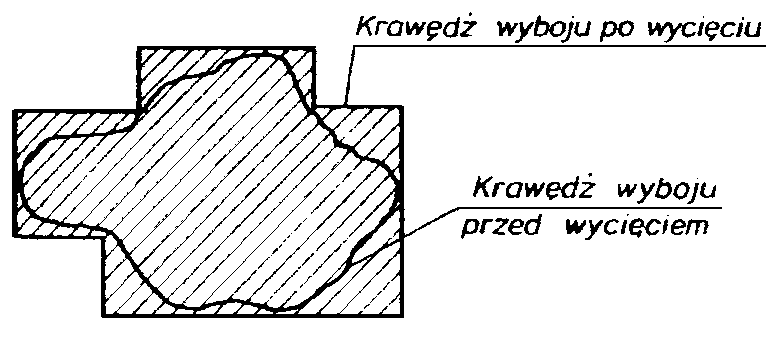 Rys. 2. Schemat naprawy wyboju w jezdni a) miejsce uszkodzone, b) krawędzie wyboju i wyrównane dno, c) wypełnienie wyboju powierzchniowym utrwaleniem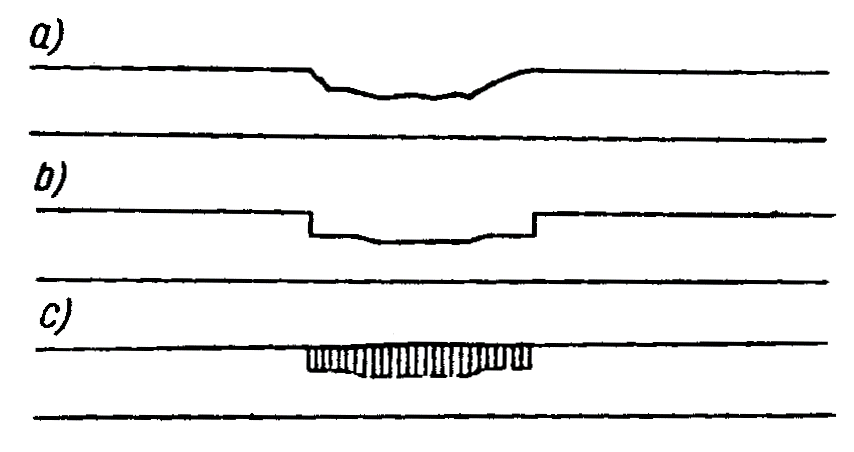 1.PN-B-11112:1996Kruszywa mineralne. Kruszywa łamane do nawierzchni drogowych2.PN-S-96025:2000Drogi samochodowe i lotniskowe. Nawierzchnie asfaltowe. WymaganiaLp.Wyszczególnienie robótCzęstotliwość badańWartości dopuszczalne1Wyznaczenie powierzchni remontu cząstkowego1 razTylko niezbędna powierzchnia2Roboty rozbiórkowe nawierzchni i materiał odzyskany z rozbiórki-Materiał przeznaczony do utylizacji3Podbudowa i podłoże gruntoweOcena ciągłaew. remont z dokładnoś-cią powierzchni   1 cm4PodsypkaOcena ciągłaOdchyłka grubości  1 cm5Ułożenie płyt betonowych (rodzaj, kształt, wymiary, deseń ułożenia)Ocena ciągłaWg pktu 5.56Równość nawierzchni w profilu podłużnym i poprzecznymOcena ciągłaWg pktu 5.5   Prześwity
między łatą trzymetrową
a powierzchnią 10 mm7Wypełnienie spoin i szczelin w nawierzchniOcena ciągłaWg pktu 5.51. D-M-00.00.00Wymagania ogólne2. D-05.03.03 Nawierzchnia z płyt betonowych3. D-05.03.04a Wypełnianie szczelin w nawierzchni z betonu cementowego4. D-05.03.18 Remont cząstkowy nawierzchni betonowychOST- ogólna specyfikacja technicznaSST- szczegółowa specyfikacja technicznaLp.Wyszczególnienie robótCzęstotliwość badańWartości dopuszczalne1Wyznaczenie powierzchni remontu cząstkowego1 razTylko niezbędna powierzchnia2Roboty rozbiórkowe chodnika i materiał   odzyskany z rozbiórki1 razAkceptacja tylko płyt nieuszkodzonych3Podbudowa i podłoże gruntoweOcena ciągłaEw. remont z dokładnością powierzchni   4PodsypkaOcena ciągłaOdchyłka grubości  5Ułożenie płyt (rodzaj, kształt, wymiary, odcień, układ ułożenia)Ocena ciągłaWg pktu 5.4.46Równość nawierzchni w profilu podłużnym i poprzecznymOcena ciągłaWg pktu 5.4.4Prześwity  między łatą     a powierzchnią  do 7Wypełnienie spoin i szczelin w nawierzchniOcena ciągłaWg pktu 5.4.41.PN-EN 197-1:2002Cement - Część 1: Skład, wymagania i kryteria zgodności dotyczące cementu powszechnego użytku2.PN-B-11112:1996Kruszywa mineralne. Kruszywa łamane do nawierzchni drogowych3.PN-B-11113:1996Kruszywa mineralne. Kruszywa naturalne do nawierzchni drogowych; piasek4.PN-88/B-32250Materiały budowlane. Woda do betonów i zapraw5.BN-88/6731-08Cement. Transport i przechowywanie6.BN-80/6775-03/03Prefabrykaty budowlane z betonu. Elementy nawierzchni dróg, ulic, parkingów i torowisk tramwajowych. Płyty chodnikowe7.BN-64/8845-01Chodniki z płyt betonowych. Warunki techniczne wykonania i odbioru8.D-M-00.00.00Wymagania ogólne  9.D-08.02.01Chodnik z płyt chodnikowych betonowychOST-  ogólna specyfikacja technicznaST-  specyfikacja techniczna wykonania i odbioru robót budowlanychLp.Wyszczególnienie robótCzęstotliwość badańWartości dopuszczalne1Wyznaczenie powierzchni remontu cząstkowego1 razTylko niezbędna powierzchnia2Roboty rozbiórkowe chodnika i materiał   odzyskany z rozbiórki1 razAkceptacja tylko elementów nieuszkodzonych3Podbudowa i podłoże gruntoweOcena ciągłaEw. remont z dokładnością powierzchni   4PodsypkaOcena ciągłaOdchyłka grubości  5Ułożenie chodnika (rodzaj, kształt, wy-miary, odcień, układ ułożenia elementów)Ocena ciągłaWg pktu 5.5.46Równość nawierzchni w profilu podłużnym i poprzecznymOcena ciągłaWg pktu 5.5.3Prześwity  między łatą     a powierzchnią  do 7Wypełnienie spoin w nawierzchni  Ocena ciągłaWg pktu 5.5.58Pielęgnacja chodnikaOcena ciągłaWg pktu 5.69Roboty wykończenioweOcena ciągłaWg pktu 5.81.D-M-00.00.00Wymagania ogólne  2.D-01.00.00Roboty przygotowawcze3.D-02.00.00Roboty ziemne4.D-05.03.04bWymiana wypełnienia szczelin w nawierzchni z betonu cementowego5.D-05.03.23aNawierzchnia z betonowej kostki brukowej dla dróg i ulic oraz placów i chodników6.D-08.01.01aPrzestawianie krawężników7.D-08.02.02Chodnik z brukowej kostki betonowej (specyfikacja wchodzi w skład zbioru D-08.02.00 Chodniki)8.D-08.03.01aPrzestawianie betonowych obrzeży chodnikowych9.PN-EN 197-1:2002Cement - Część 1: Skład, wymagania i kryteria zgodności dotyczące cementu powszechnego użytku10.PN-EN 1338:2005Betonowe kostki brukowe. Wymagania i metody badań11.BN-88/6731-08Cement. Transport i przechowywanieOST-  ogólna specyfikacja technicznaST-  specyfikacja techniczna wykonania     i odbioru robót budowlanychLp.Wyszczególnienie robótCzęstotliwość badańWartości dopuszczalne1Wyznaczenie powierzchni remontu cząstkowego1 razTylko niezbędna powierzchnia2Roboty rozbiórkowe chodnika i materiał   odzyskany z rozbiórki1 razAkceptacja tylko elementów nieuszkodzonych3Podbudowa i podłoże gruntoweOcena ciągłaEw. remont z dokładnością powierzchni   4PodsypkaOcena ciągłaOdchyłka grubości  5Ułożenie chodnika (rodzaj, kształt, wy-miary, odcień, układ ułożenia elementów)Ocena ciągłaWg pktu 5.5.46Równość nawierzchni w profilu podłużnym i poprzecznymOcena ciągłaWg pktu 5.5.3Prześwity  między łatą     a powierzchnią  do 7Wypełnienie spoin w nawierzchni  chodnikaOcena ciągłaWg pktu 5.5.58Pielęgnacja chodnikaOcena ciągłaWg pktu 5.69Roboty wykończenioweOcena ciągłaWg pktu 5.81.D-M-00.00.00Wymagania ogólne2.D-01.00.00Roboty przygotowawcze3.D-02.00.00Roboty ziemne4.D-08.01.01aPrzestawianie krawężników5.D-08.02.04Chodnik z klinkieru (specyfikacja wchodzi w skład zbioru           D-08.02.00 Chodniki)6.D-08.03.01aPrzestawianie betonowych obrzeży chodnikowych7.PN-EN 197-1:2002Cement - Część 1: Skład, wymagania i kryteria zgodności dotyczące cementu powszechnego użytku8.BN-88/6731-08Cement. Transport i przechowywanieRys. 1. Widok ogólny chodnika z klinkieruRys. 2. Ubijak na chodniku z klinkieru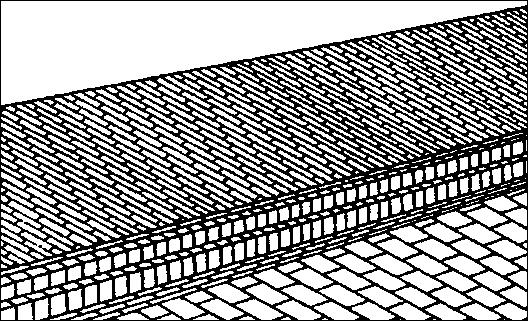 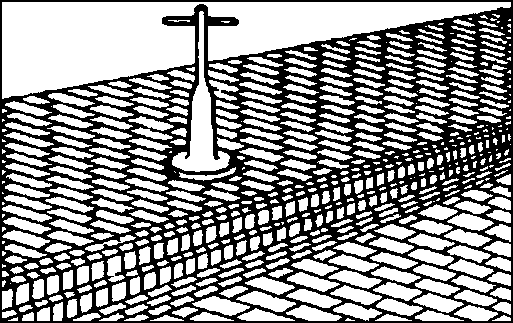 4.3. Układanie w jodełkę podłużną4.4. Układanie w jodełkę poprzeczną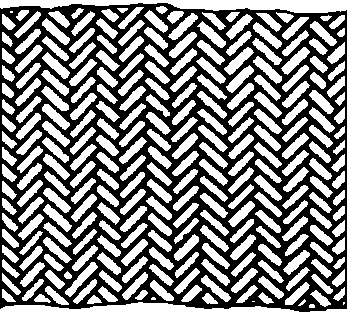 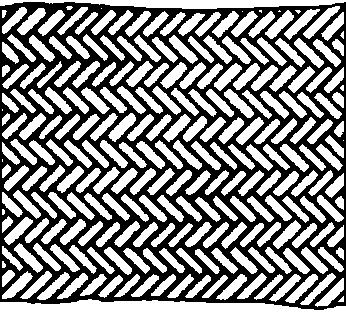 OST-  ogólna specyfikacja technicznaST-  specyfikacja techniczna wykonania     i odbioru robót budowlanychLp.Wyszczególnienie robótCzęstotliwość badańWartości dopuszczalne1Wyznaczenie powierzchni remontu cząstkowego1 razTylko niezbędna powierzchnia2Roboty rozbiórkowe chodnika i materiał   odzyskany z rozbiórki1 razAkceptacja tylko elementów nieuszkodzonych3Podbudowa i podłoże gruntoweOcena ciągłaEw. remont z dokładnością powierzchni   4PodsypkaOcena ciągłaOdchyłka grubości  5Ułożenie chodnika (rodzaj, kształt, wy-miary, odcień, układ ułożenia elementów)Ocena ciągłaWg pktu 5.5.46Równość nawierzchni w profilu podłużnym i poprzecznymOcena ciągłaWg pktu 5.5.3Prześwity  między łatą     a powierzchnią  do 7Wypełnienie spoin i szczelin w nawierz-chni  chodnikaOcena ciągłaWg pktu 5.5.58Pielęgnacja chodnikaOcena ciągłaWg pktu 5.69Roboty wykończenioweOcena ciągłaWg pktu 5.81.D-M-00.00.00Wymagania ogólne2.D-01.00.00Roboty przygotowawcze3.D-02.00.00Roboty ziemne4.D-05.03.04bWymiana wypełnienia szczelin w nawierzchni z betonu cementowego5.D-08.01.01aPrzestawianie krawężników6.D-08.02.07Chodnik z kostki kamiennej (specyfikacja wchodzi w skład zbioru D-08.02.00 Chodniki)7.D-08.03.01aPrzestawianie betonowych obrzeży chodnikowych8.PN-EN 197-1:2002Cement - Część 1: Skład, wymagania i kryteria zgodności dotyczące cementu powszechnego użytku9.BN-88/6731-08Cement. Transport i przechowywanie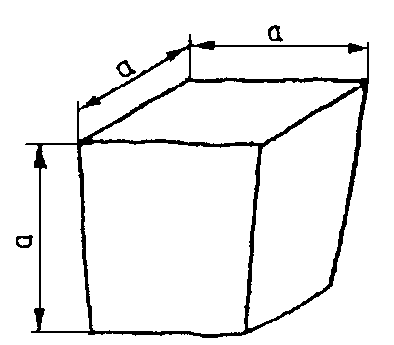 a = 5, 6, 8, a) Deseń rzędowy prostyb) Deseń rzędowy ukośnyc) Deseń łukowy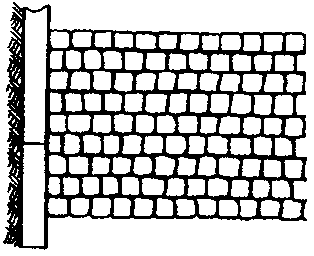 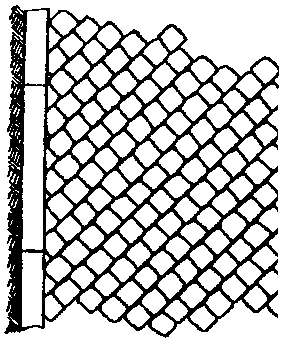 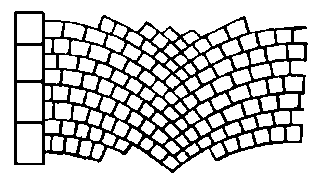   1.D-M-00.00.00Wymagania ogólne   1.PN-B-06250Beton zwykły.